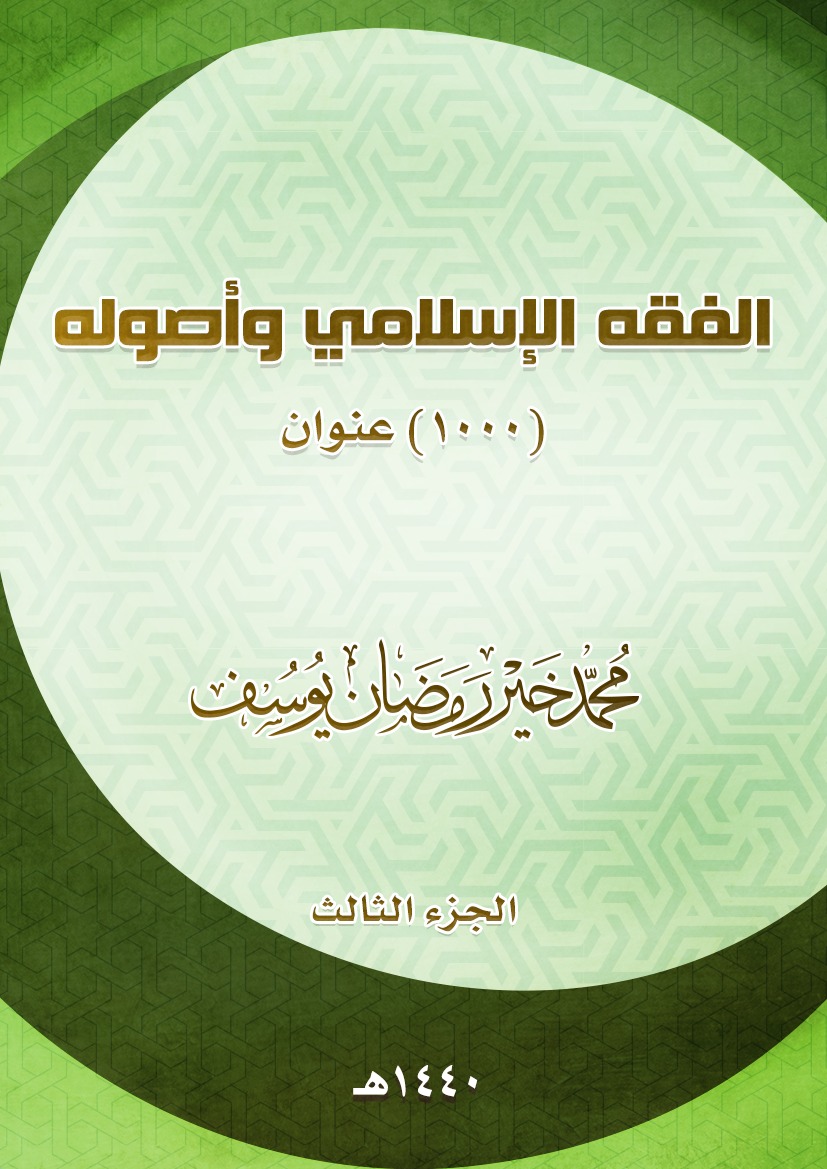 الفقه الإسلامي وأصوله(1000) عنوان محمد خير رمضان يوسفالجزء الثالثذو الحجة 1440 هـبسم الله الرحمن الرحيممقدمةالحمد لله العليم الحكيم، والصلاة والسلام على النبي الكريم، وعلى الآل والصحب أجمعين.هذا مسرد جديد في فقه الإسلام وأصوله، فيه (1000) عنوان، مما صدر في السنوات (1438 – 1440 هـ)، من كتاب، أو رسالة نوقشت. وسبقه جزآن، ضمَّهما كتاب بعنوان "الفقه الإسلامي وأصوله"، كل جزء فيه (1000) عنوان. وفيهما ما نشر أو نوقش من رسائل علمية ما بين الأعوام (1435 – 1440 هـ). والتركيز فيها جميعًا على الكتب. وقد وزعت العناوين على موضوعاتها، كما في الجزأين السابقين.والحمد لله الذي يسَّر، والشكر له على توفيقه وإحسانه.محمد خير يوسفذو الحجة 1440 هـ الفقه الإسلاميالفقه الإسلامي (الأعمال الشاملة)أثر الفقه الإسلامي في القانون المدني الجزائري/ بوجمعة حمد.- باتنة: جامعة باتنة، 1439 هـ، 2018 م (دكتوراه).الاحتمالات الفقهية في كتاب الإنصاف للإمام الماوردي.دراسة هذا الموضوع في جامعة أم القرى بمكة المكرمة، 1440 هـ...الأحكام الفقهية في تفسير سورة المائدة: دراسة تفسيرية فقهية/ إدريس علي بكر.- المنيا: جامعة المنيا، 1439 هـ، 2018 م، 248 ص (ماجستير).الأحكام الفقهية المستمدة من قصص القرآن: أولو العزم أنموذجًا/ صلاح مهدي النعيمي.- د. م: المجمع الفقهي العراقي؛ عمَّان: دار النفائس، 1439 هـ، 2019 م، 448 ص.أدلة الوحيين للفقه في الدين/ خالد بن فلاح العازمي.- المدينة المنورة: الناشر المتميز، 1440 هـ، 2019 م.إشكالات الفقه الإسلامي وتطبيقاته عند جورج هنري بوسكه/ إكرام الفاسي.- الرباط: مؤسسة دار الحديث الحسنية، 1439 هـ (بحث لنيل شهادة التأهيل في العلوم الإسلامية).تسهيل الفقه: الجامع لمسائل الفقه القديمة والمعاصرة/ عبدالله بن عبدالعزيز الجبرين.- الرياض؛ الدمام: دار ابن الجوزي، 1440 هـ، 12 مج.جهود العلامة وهبة الزحيلي في مجلة الوعي الإسلامي/ جمعها واعتنى بها تركي محمد حامد النصر.- الكويت: المجلة، 1439 هـ، 2018 م.مقالات حصرية نشرت في المجلة ما بين عامي 1385 – 1424 هـ، للعلامة وهبة الزحيلي المتوفى سنة 1436 هـ رحمه الله.الحياة الفقهية خلال توات في القرنين الثاني عشر والثالث عشر الهجريين/ عبدالسلام الأسمر بلعالم.- باتنة: جامعة باتنة، 1438 هـ، 2017 م (دكتوراه).دين الحياء: من الفقه الائتماري إلى الفقه الائتماني/ طه عبدالرحمن.- بيروت: المؤسسة العربية للفكر والإبداع، 1438 هـ، 2017 م، 384 ص.يليه له: التحديات الأخلاقية لثورة الإعلام والاتصال.السلطة المذهبية: التجديد والتقليد في الفقه الإسلامي/ وائل حلاق؛ ترجمة عباس عباس.- ط2.- بيروت: المدار الإسلامي، 1440 هـ؟،  2018 م، 357 ص.صناعة التفكير الفقهي/ تحرير مشاري بن سعد الشثري.- بريطانيا: تكوين للأبحاث والدراسات، 1440 هـ، 2019 م.العلاقة بين الفقه والتصوف عند المحاسبي: دراسة تحليلية نقدية/ محمد زينهم إمام.- المنصورة: جامعة المنصورة، 1440 هـ، 2018 م، 252 ص (ماجستير).في رحاب الفقه المعاصر: قضايا معاصرة في ميزان المقاصد والقواعد/ قطب الريسوني.- الرياض: دار الميمان، 1440 هـ.مداخل الفوائد الفقهية/ محمد بن أحمد الغزالي.- عُمان: مكتبة الوراق العامة، 1440 هـ.يليها: منظومات مداخل الفوائد الفقهية (3 - 7) وشروحها، وهي (كل عنوان متبوع بـ: دراسة تأصيلية): علم القواعد الفقهية، علم الألغاز الفقهية، علم الأمثلة الفقهية، علم التراتيب الفقهية علم الكيفيات الفقهية.المدخل إلى فقه آيات الأحكام وتطبيقاته/ محمد عواد الخوالدة، قتيبة رضوان المومني.- إربد، الأردن: عالم الكتب الحديث، 1440 هـ، 2019 م.المدخل لدراسة الفقه الإسلامي/ حسين حامد حسان.- عمّان: أروقة للدراسات والنشر، 1438 هـ، 2017 م، 696 ص.المدخل الميسَّر إلى الفقه الإسلامي وأصوله/ حسن تيسير شموط.- عمّان: جمعية المحافظة على القرآن الكريم، 1439 هـ؟، 2018 م، 128 ص.مصادر الالتزام في القانون المدني: دراسة مقارنة بالفقه الإسلامي/ أنور سلطان.- عمّان: دار الثقافة، 1440 هـ، 2019 م.معجم مصطلحات العلوم الشرعية/ إبراهيم بن حماد الريس وآخرون.- ط2.- الرياض: مدينة الملك عبدالعزيز للعلوم والتقنية: وزارة الأوقاف، 1439 هـ، 2017 م، 4 مج.مقولة التجديد بين الرفض والتأييد/ محمود صدقي الهواري.- القاهرة: دار الإمام الرازي، 1438 هـ، 2017 م؟موسوعة الفقه الإسلامي والقضايا المعاصرة/ وهبة الزحيلي.- ط6.- دمشق: دار الفكر، 1440 ه،/ 2019 م، 14 مج.النظريات الفقهية/ محمد جبر الألفي.- الرياض: الجمعية الفقهية السعودية: دار التحبير، 1440 هـ.مباحث فقهية تتعلق بعامة أبواب الفقه أو بعضهاالآثار المترتبة على الحقوق المختلطة في الفقه الإسلامي: دراسة مقارنة بالقانون الوضعي/ يوسف السيد محمد يوسف.- القاهرة: جامعة الأزهر، 1438 هـ، 2017م. (ماجستير).آراء الشيخ محمد بن صالح بن عثيمين (ت 1421 هـ) رحمه الله تعالى الفقهية المتعلقة بالأقليات المسلمة: جمعًا ودراسة/ عبدالله بن محمد العصيمي.- مكة المكرمة: جامعة أم القرى، 1440 هـ (رسالة علمية).إتحاف الأصحاب بما في البَرِّ والشتاء من أحكام وآداب/ حمد بن محمد الهاجري.- الكويت: دار الخزانة، 1440 هـ.أثر الاستصحاب في العقود اللازمة/ عبدالعزيز فرحان شاهر.- المنيا: جامعة المنيا، 1439 هـ، 2018 م، 239 ص (ماجستير).أثر الاشتراك في الحق في الخلاف الفقهي: دراسة أصولية فقهية/ مروة محمود مهلهل.- الفيوم: جامعة الفيوم، 1439 هـ، 2018 م، 295 ص (بحث مكمل للدكتوراه).أثر خطأ ظنّ المكلف: دراسة فقهية مقارنة/ سيد أحمد يونس.- الفيوم: جامعة الفيوم، 1439 هـ، 2018 م، 388 ص (ماجستير).أثر الموت على الالتزامات الثابتة باختيار المكلَّف: دراسة فقهية مقارنة/ راشد سالم العجمي.- المنيا: جامعة المنيا، 1439 هـ، 2018 م، 256 ص (ماجستير).أحكام الإبراء في الفقه الإسلامي: دراسة فقهية مقارنة مع القانون الوضعي/ محمد حسني عبدالقادر.- المنيا: جامعة المنيا، 1439 هـ، 2018 م، 259 ص (ماجستير).أحكام التشهير في الفقه الإسلامي: دراسة مقارنة/ إبراهيم عبدالهادي عبدالستار.- القاهرة: جامعة الأزهر، 1438 هـ، 2017 م. (دكتوراه).أحكام التهنئة: دراسة حديثية فقهية اجتماعية/ صادق بن محمد صالح البيضاني.- بيروت: دار اللؤلؤة، 1440 هـ؟ (أصله رسالة دكتوراه).أحكام الحيازة في الفقه المالكي وآثارها في ثبوت الملكية/ مصطفى توري.- الرباط: مؤسسة دار الحديث الحسنية، 1439 هـ (بحث لنيل شهادة التأهيل في العلوم الإسلامية).الأحكام الفقهية المترتبة على الشروع في العمل واستئنافه في الفقه الإسلامي/ فهد ملحم العجمي.- المنيا: جامعة المنيا، 1439 هـ، 2018 م، 295 ص (ماجستير).الأحكام المختلف فيها بأدلتها في عصور الصحابة والتابعين والأئمة المجتهدين: العبادات، الأحوال الشخصية، المعاملات المالية/ إلياس دردور.- دمشق: مؤسسة الرسالة، 1440 هـ، 4 مج.الاستدراك ووسائله وأحكامهما في الفقه الإسلامي/ جمعي بوقفة.- الجزائر: جامعة باتنة، 1438 هـ (دكتوراه).الالتزام بالتبصير في التعاقد: دراسة مقارنة بين القانون المدني والشريعة الإسلامية/ أمير احمد عزيز النمر.- القاهرة: دار النهضة العربية، 1439 هـ؟، 2018 م، 667 ص.تخليق العقد بين الشريعة والقانون/ شيخ مختار ديابي .- الرباط: مؤسسة دار الحديث الحسنية، 1439 هـ (بحث لنيل شهادة التأهيل في العلوم الإسلامية).تنوير العقول برسائل العلامة عبدالحي بن الصديق الغماري في الفقه والأصول/ جمع ودراسة محمد إلياس المراكشي.- بيروت: دار الكتب العلمية، 1440 هـ، 336 ص.وهي:الإقناع باعتبار خلاف داود في الإجماع.إقامة الحجة على عدم إحاطة أحد من الأئمة الأربعة بالسنة.مفتاح الذريعة إلى حكم الاقتصاص من الذكر للأنثى في الشريعة.الإهلال بجواب السؤال عن حكم اغلال.الجواب المداوي لسؤال السلاوي.حكم اللحم المستورد من أوروبا.حاجتنا إلى التأصيل الشرعي لفقه الأقليات المسلمة/ عبدالرزاق حسين أحمد.- القاهرة: دار الفكر العربي، 1440 هـ، 2019 م، 79 ص.حدود الطاعة الواجبة عند التنازع في الفقه الإسلامي/ محمد صبحي صبابة.- غزة: الجامعة الإسلامية، 1439 هـ، 2018 م، 209 ص (بحث مكمل للماجستير).حق الملكية: دراسة تحليلية للملكية بوجه عام وأسباب كسبها في القانون المدني المصري والفرنسي والفقه الإسلامي/ ممدوح محمد علي مبروك.- القاهرة: دار النهضة العربية، 1439 هـ، 2018 م، 535 ص.الحيل/ لأبي حاتم محمود بن الحسن القزويني الشافعي (ت 440 هـ)؛ تحقيق محمد حسين الأزهري.- عمّان: دار العلا، 1439 هـ؟سلطة الدولة في تقييد العقود في الفقه الإسلامي: دراسة تأصيلية تطبيقية مقارنة بالنظام السعودي/ علي بن حمد المقعدي.- مكة المكرمة: جامعة أم القرى، 1440 هـ، 2019 م (دكتوراه).العذر بالجهل: أصوله ومسائله/ توفيق بن زين الدين الدكالي.- دمشق: مؤسسة الرسالة، 1440 هـ، 2019 م.علم المواقيت والقبلة والأهلَّة من الناحيتين الشرعية والفلكية/ صلاح الدين أحمد  عامر.- الكويت: دار الظاهرية، 1440 هـ، 2019 م.العوارض السماوية عند الأصوليين وأثرها الفقهي والقانوني: دراسة أصولية مقارنة بالقانون المدني الكويتي/ سالم يوسف العميرة.- المنيا: جامعة المنيا، 1439 هـ، 2018 م، 335 ص (ماجستير).فقه التوسط: قواعد وضوابط/ نوار الشلي.- القاهرة: دار السلام، 1440 هـ، 2019 م، 176 ص.لا ذكورية في الفقه/ محمد بن محمد بن قاسم التاويل.- فاس: منشورات البشير بن عطية، 1440 هـ.لقاءات وفتاوى الأقليات المسلمة/ محمد بن صالح العثيمين.- عنيزة: مؤسسة الشيخ محمد بن صالح العثيمين الخيرية، 1440 هـ، 2019 م، 758 ص.مسائل انفكاك الجهة في الفقه الإسلامي: جمعًا ودراسة فقهية مقارنة/ عبدالله سعيد العمري.- مكة المكرمة: جامعة أم القرى، 1440 هـ، 2019 م (ماجستير).المسائل الفقهية التي ورد التقدير فيها بالثلث في الفقه الإسلامي: دراسة فقهية مقارنة/ أروى بنت عبدالرحمن الحربي.- مكة المكرمة: جامعة أم القرى، 1438 هـ، 2017 م (ماجستير).مشروعية وتأصيل العقد الإداري من الفقه الإسلامي/ خالد بن عبدالله الخضير.- الرياض، 1440 هـ.المفيد في تقريب أحكام المسافر: 171 فتوى تهم المسافر/ عبدالله بن عبدالرحمن الجبرين.- الرياض: مؤسسة الشيخ عبدالله بن جبرين الخيرية، 1440 هـ، 2019 م.نظرية الاستطاعة وتطبيقاتها المعاصرة في الفقه الإسلامي/ التجاني عاد.- باتنة: جامعة باتنة، 1440 هـ، 2019 م (دكتوراه).وسائل إثبات الملكية بين مدونة الحقوق العينية وقواعد الفقه المالكي من خلال شروح مختصر خليل: دراسة مقارنة/ عبدالصمد السباعي.- الرباط: مؤسسة دار الحديث الحسنية، 1439 هـ (بحث لنيل شهادة التأهيل في العلوم الإسلامية).الوسائل المعاصرة للمطالبة بحدّ الكفاية في الفقه الإسلامي/ خالد قادري.- باتنة: جامعة باتنة، 1439 هـ، 2018 م (دكتوراه).وليّ الأمر ومكانته وحقوقه ومسؤولياته وأثر ذلك على الفرد والمجتمع/ محمد بن سرّار اليامي.- الكويت: دار الظاهرية، 1440 هـ، 2019 م.طرق البحث في الفقه ومناهجه(منهج كل مذهب فقهي في موضعه)المختصر في صناعة الملكة الفقهية/ عبدالله بن فهد القاضي.- الرياض: شركة دار رسالة البيان، 1440 هـ.اختصر به رسالته في الدكتوراه.المناهج الفقهية المعاصرة: عرض وتحليل: دراسة تحليلية لنماذج من المنهج المذهبي والسلفي والتيسيري/ عبدالإله حسين العرفج.- بيروت: دار الرياحين، 1440 ه؟، 2018 م، 494ص.منهج أم المؤمنين السيدة عائشة رضي الله عنها في التفسير واجتهاداتها الفقهية/ محمد نور الأمين نوري.- جدة: دار المنهاج؛ بيروت: دار طوق النجاة، 1440 هـ.منهج سيد سابق في كتابه فقه السنة وأثره على اختياراته الفقهية: نماذج مختارة/ نصر ملوح السرحاني.- عمّان: جامعة آل البيت، 1438 هـ. (بحث مكمل لرسالة الماجستير).المنهج الفقهي للإمام محمد متولي الشعراوي من خلال تفسيره وفتاواه/ عماد سالم أحمد.- الفيوم: جامعة الفيوم، 1439 هـ، 2018 م، 400 ص (ماجستير).فقه المرأة المسلمة(حجاب المرأة: في اللباس والزينة، وأحكام أخرى في فقه الأسرة)أحكام النساء بين الثوابت الشرعية والمتغيرات العصرية: دراسة فقهية مقارنة/ محمد مساعد بوغيث.- المنيا: جامعة المنيا، 1439 هـ، 2018 م، 411 ص (دكتوراه).حقوق المرأة في المواثيق الدولية: دراسة مقارنة بأحكام الشريعة الإسلامية/ أسامة عرفات.- الرياض: دار الإجادة، 1440 هـ، 2019 م.فتاوى تهم المرأة/ عبدالله بن محفوظ الحداد (ت 1417 هـ)؛ اعتنى بها وخرجها فؤاد عمر بن الشيخ أبو بكر.- عمّان: دار الفتح، 1438 هـ، 2017 م، 320 ص.يليه للمؤلف: مجموعة مسائل يكثر السؤال عنها.القواعد الحامية للنساء والأطفال زمن الحرب في القانون الدولي العام وشريعة الإسلام/ أسامة عرفات.- الرياض: دار الإجادة، 1440 هـ، 2019 م.أصول الفقه الكتب القديمة في أصول الفقه(حتى وفيات 1340 هـ)الإحكام في أصول الأحكام/ سيف الدين علي بن محمد الآمدي (ت 631 هـ)؛ علق عليه عبدالرزاق عفيفي.- ط2.- الرياض: دار الصميعي، 1440 هـ، 2019 م، 2 مج.طبعة أخرى: في حاشيته كتاب الورقات للإمام الجويني؛ مزود بتعليقات ابن تيمية؛ إعداد محمد بن علي الجامع.- القاهرة: مكتبة السنة، 1439 ه؟، 2018 م، 2 جـ.إرشاد الفحول إلى تحقيق الحق من علم الأصول/ محمد بن علي الشوكاني (ت 1250 هـ).- بيروت: دار ابن حزم، 1439 هـ، 2018 م، 728 ص.أنوار الأفكار في تكملة إضاءة الأنوار/ أمين الدين عيسى بن إسماعيل بن خسروشاه، المعروف بالأقصرائي الحنفي (ت 727 هـ).دراسته وتحقيقه في جامعة الأزهر بالقاهرة، 1438 هـ، ...إيضاح الأسرار في شرح المنهاج/ زين الدين علي بن روزبهان الخُنجي (ت 707 هـ)؛ تحقيق محمد بن إبراهيم الكلثم.- الرياض: جامعة الإمام، 1439 هـ (دكتوراه).ودراسته وتحقيقه في جامعة الأزهر بالقاهرة، 1438 هـ، ...(منهاج البيضاوي، في أصول الفقه).التحبير شرح التحرير في أصول الفقه/ علاء الدين علي بن سليمان المرداوي الحنبلي (ت 885 هـ)؛ تحقيق أحمد بن محمد السراح.- الرياض: مكتبة الرشد، 1440 هـ، 2019 م، 9مج.تسهيل مرقاة الوصول إلى علم الأصول/ محمد بن الحسن بن القاسم (ت 1079 هـ)؛ تحقيق ناصر بن ناصر الحيمي.- المنيا: جامعة المنيا، 1439 هـ، 2018 م، 436 ص (ماجستير).مرقاة الوصول إلى علم الأصول للملا خسرو.تغيير التنقيح/ شمس الدين أحمد بن سليمان بن كمال باشا (ت 940 هـ).دراسته وتحقيقه في جامعة أم القرى بمكة المكرمة، 1440 هـ،... وهو في الأصول.التقرير والتحبير: شرح العلامة المحقق ابن أمير الحاج (ت 879 هـ) على تحرير الإمام الكمال الهمام (ت 861 هـ) في علم الأصول الجامع بين اصطلاحي الحنفية والشافعية.- القاهرة: دار الإمام الرازي، 1440 هـ، 2018 م، 3 مج.وبهامشه شرح الإمام جمال الدين الإسنوي (ت 771 هـ)، المسمى نهاية السول في شرح منهاج الوصول إلى علم الأصول للقاضي البيضاوي (ت 685 هـ).(عن طبعة بولاق).التفتيح لمغلقات أبواب التنقيح/ عثمان أسيد بن فتح الله الشمني الرومي، الملقب بفضلي، والشهير بآت بازاري (ت 1102 هـ)دراسته وتحقيقه في جامعة الأزهر بالقاهرة، 1439 هـ،...تنوير الشرفات في شرح تسهيل الطرقات في نظم الورقات/ شرف الدين يحيى بن موسى العمريطي (ت بعد 988 هـ)؛ [تحقيق] ضرغام منهل محمد.- عمّان: دار النور المبين، 1440 هـ، 2019 م.وفاة المؤلف على غلاف هذا الكتاب: 890 هـ. والمثبت من أعلام الزركلي.حصول المأمول من علم الأصول/ محمد صديق بن حسن خان القنوجي (ت 1307 هـ)؛ تحقيق محمد العزازي.- بيروت: دار الكتب العلمية، 1440 هـ، 2019 م، 360 ص.... الخمسين في أصول الفقه/ نظام الدين أحمد بن محمد الشاشي الحنفي (ت 344 هـ)؛ دراسة وتحقيق عمار كامل الخطيب.- بيروت: دار النفائس، 1438 هـ، 2017 م، 416ص.مع بحث في إقليم الشاش.الدراري المضية الموصلة إلى الفصول اللؤلؤية في أصول فقه العترة الزكية/ المهدي بن محمد بن على بن المؤيد (ت 1044 هـ).دراسته وتحقيقه في جامعة الأزهر بالقاهرة، 1438 هـ،...رفع التراخي في مختصر الشماخي/ عمرو بن رمضان التلاتي الإباضي (ت 1187 هـ).دراسته وتحقيقه في جامعة الأزهر بالقاهرة، 1438 هـ،...الزهور البهية والحديقة الوردية في الأصول الفقهية/ محمد ابن زين التقاة عيسى بن كنان الحنبلي الدمشقي (ت 11153 هـ)؛ تحقيق سميرة ماهر السباعي.- القاهرة: جامعة الأزهر، 1438 هـ، 2017 م (ماجستير).وهو شرح على "مجمع الأصول" لجمال الدين بن عبدالهادي الحنبلي (ت 909 هـ).زين المنار/ يوسف بن عبدالملك قره سنان الحنفي (ت 885 هـ).تحقيقه ودراسته في جامعة الأزهر، 1439 هـ، ..."زين المنار في شرح منار الأنوار" للنسفي.شرح الإمام جلال الدين المحلي (ت 864 هـ) على الورقات في أصول الفقه لإمام الحرمين الجويني (ت 478 هـ)/ تحقيق علي ونيس.- الرياض؛ الدمام: دار ابن الجوزي، 1440 هـ، 2019 م.شرح مختصر المنتهى/ نظام الدين الحسن بن محمد بن الحسين النيسابورى (ت 728 هـ).دراسته وتحقيقه في جامعة الأزهر بالقاهرة، 1438 هـ،...شرح مختصر منتهى السول والأمل في علمي الأصول والجدل/ سعيد بن محمد العقباني ‏التلمساني (ت 811 هـ).دراسته وتحقيقه في جامعة الإمام بالرياض، 1438 هـ،...وسبق بيان تحقيقه في الجزء الأول بعنوان: شرح مختصر ابن الحاجب الأصلي.شرح المغني في أصول الفقه/ علاء الدين علي بن عمر القره حصاري الحنفي (ت 800 هـ).تحقيقه في جامعة الإمام بالرياض، 1439 هـ،...شرح المنار في أصول الفقه/ شمس الدين محمد بن علي بن طولون الصالحي (ت 953 هـ)؛ تحقيق خالد بن عبدالله الصعنوني.- الرياض: جامعة الإمام، 1440 هـ (دكتوراه).شرح منهاج الوصول إلى علم الأصول/ بدر الدين محمد بن أسعد التستري (ت 732 هـ).تحقيق إبراهيم بن صمايل السلمي.- بيروت: دار ابن حزم، 1440 هـ، 2 مج (أصله رسالة دكتوراه).(منهاج الوصول للبيضاوي)شفاء الغليل في بيان الشبه والمخيل ومسالك التعليل/ محمد بن محمد الغزالي (ت 505 هـ)؛ تقديم مشهد العلاف.- دمشق: دار نينوى، 1440 هـ، 2019 م، 554 ص.ويأتي بعناوين أخرى، مثل: شفاء الغليل في بيان مسائل التعليل، شفاء الغليل في بيان مسألة التعليل، شفاء الغليل في القياس والتعليل.العقد المفصل وعباب العذب السلسل/ يحيى بن حسن بن موسى القرشي (ت 780 هـ).دراسته وتحقيقه في جامعة الأزهر بالقاهرة، 1438 هـ، ...(أصول الفقه)غاية الحصول على معاني منتهى الوصول/ جمال الدين عبدالله بن محمد المسيلي (ت 744هـ).دراسته وتحقيقه في جامعة الإمام بالرياض، 1438 هـ، ...غرر المحصول في علم الأصول/ لأبي محمد عبدالله بن أبي منصور البُرزيّ الواسطي (ت 657 هـ) تحقيق عدنان العُبَيَّات.- الكويت: أسفار لنشر نفيس الكتب والرسائل العلمية، 1440 هـ، 2019 م.الفوائد على أصول البزدوي/ لحميد الملة والدين علي بن محمد الضرير الرامشي (ت 666هـ).دراسته وتحقيقه في جامعة الأزهر بالقاهرة، 1438 هـ،...القسطاس المقبول الكاشف لمعاني معيار العقول في علمي الجدل والأصول/ الحسن بن عز الدين بن المؤيد الهادوي الزيدي (ت 929 هـ).دراسته وتحقيقه في جامعة الأزهر بالقاهرة، 1438 هـ،...قواعد الأصول ومعاقد الفصول في أصول الفقه/ صفي الدين عبدالمؤمن بن عبدالحق القَطيعي الحنبلي (ت 739 هـ)؛ تحقيق إلياس قبلان.- بيروت: دار الكتب العلمية، 1440 هـ، 2019 م، 256 ص.وهو مختصر كتاب "تحقيق الأمل في علمي الأصول والجدل" للمؤلف.كلمات في الأصول الفقهيات (مختصر الورقات)/ علاء الدين أبو الحسن البكري الشافعي (ت 902 هـ)؛ أخرجه واعتنى به إبراهيم فتحي المحلاوي.- الكويت: دار إيلاف الدولية، 1440 هـ.لطائف الإشارات/ عبدالحميد بن محمد علي قدس المكي الشافعي (ت 1335 هـ)؛ تحقيق محمد محمود عبدالهادي.- [القاهرة]: مركز تفكر للبحوث والدراسات، 1440 هـ؟العنوان الكامل للكتاب: لطائف الإشارات إلى شرح تسهيل الطرقات لنظم الورقات في الأصول الفقهيات.منع الموانع عن جمع الجوامع، في أصول الفقه/ تاج الدين عبدالوهاب بن علي السبكي (ت 771 هـ)؛ تحقيق محمد العزازي.- دار الكتب العلمية، 1440 هـ، 2019 م، 768 ص، 200 ص.الموافقات في أصول الشريعة/ أبو إسحاق إبراهيم بن موسى الشاطبي (ت 790 هـ)؛ شرحه وخرج أحاديثه عبدالله دراز؛ وضع تراجمه محمد عبدالله دراز؛ خرج آياته وفهرس موضوعاته عبدالسلام عبدالشافي محمد.- ط، جديدة.- بيروت: دار الكتب العلمية، 1440 هـ، 2 مج (1008 ص).النقود والردود: جامع شروح المختصر الأصولي لابن الحاجب المالكي (ت 646 هـ) المعروف بالسبعة السيارة/ شمس الدين محمد بن يوسف الكرماني (ت 789 هـ)؛ ضبط نصه وعلق عليه محمد حسين الدمياطي.-الرياض: دار ابن القيم؛ القاهرة: دار ابن عفان، 1440 هـ؟، 7 مج.همع الهوامع شرح لمع اللوامع في نظم جمع الجوامع/ نور الدين علي بن محمد الأشموني (ت 929 هـ).دراسته وتحقيقه في جامعة أم القرى بمكة المكرمة، 1440 هـ،...الواضح في أصول الفقه/ لأبي الوفاء علي بن عقيل البغدادي (ت 531 هـ)؛ تحقيق عبدالله بن عبدالمحسن التركي.- دمشق: مؤسسة الرسالة، 1440 هـ، 5 مج.الكتب الحديثة في أصول الفقه (تشمل دراسات تراثية)(اعتبارًا من وفيات 1341 هـ)آراء أصحاب الإمام أحمد بن حنبل الأصولية: جمعًا ودراسة/ مشاعل بنت نغيمش الحربي.- الرياض: جامعة الإمام، 1439 هـ (دكتوراه).الآراء الأصولية لأبي عبد الله البصري: دراسة مقارنة بآراء الأصوليين/ أحمد الهادي السعيد.- القاهرة: جامعة الأزهر، 1438 هـ، 2017 م (دكتوراه).الآراء الأصولية للإمام النقشواني (ت ٦٥١ هـ) في كتاب "تلخيص المحصول لتهذيب الأصول": دراسة مقارنة/ عاصم رحيم محمد.- الأنبار: جامعة الأنبار، 1440 هـ، 2019م (ماجستير).الآراء الأصولية للشريف أبي علي محمد بن أحمد ابن أبي موسى الهاشمي الحنبلي (ت 428 هـ): جمعا ودراسة/ عبد الرحمن مستور المالكي.- مكة المكرمة: جامعة أم القرى، 1440 هـ (دكتوراه).الآراء الأصولية للعلامة أحمد محمد شاكر: جمعًا ودراسة/ وليد مشهور فارس.- الإسماعيلية: مكتبة الإمام البخاري، 1440 هـ، 2019 م. (أصله رسالة دكتوراه).آراء أصولية منسوبة إلى الإمام مالك/ قطب الريسوني.- الرياض: دار الميمان، 1440 هـ.آراء الظاهرية في المسائل الأصولية: جمعًا وتوثيقًا ودراسة/ خديجة بنت حمد الطيار.- الرياض: جامعة الإمام، 1439 هـ (دكتوراه).أحسن الحواشي على أصول الشاشي/ بركة الله بن محمد اللكنوي؛ تحقيق وتخريج محمد سعيد أنور المظاهري السمستي فوري.- بيروت: دار الكتب العلمية، 1440 هـ، 608 ص.أدلة وإضاءات على متن الورقات في أصول الفقه/ شريف فوزي سلطان، 75 ص.نشر في شبكة الألوكة بتاريخ 15/3/1440 هـ.أسباب الاختلاف بين الجمهور والحنفية في المسائل الأصولية/ رنا بنت علي الجعم.- الرياض: جامعة الإمام، 1440 هـ (دكتوراه).استدراكات الشيخ زكريا الأنصاري على التاج السبكي في كتابيه "غاية الوصول" وحاشيته على شرح المحلي على "جمع الجوامع": دراسة أصولية تحليلية تطبيقية.جمعه ودراسته في جامعة الأزهر بالقاهرة، 1438 هـ، ...إسعاف العجول بشرح ورقات الأصول/ عبدالرحمن بن حامد آل نابت.- الكويت: دار إيلاف الدولية، 1440 هـ.الأصل الجامع لإيضاح الدرر المنظومة في سلك جمع الجوامع/ حسن بن عمر السيناونوي (ت 1353 هـ).- بيروت: دار الرياحين، 1440 هـ، 2019 م؟أصول الفقه/ عبدالسلام محمود أبو ناجي.- ط3.- بيروت: المدار الإسلامي، 1438 هـ، 2017 م، 397 ص.أصول الفقه الإسلامي/ وهبة الزحيلي.- دمشق: دار الفكر، 1440 هـ، 2019 م، 2 مج.أصول الفقه الشافعي: 121 سؤالًا في أصول الفقه يجيب عليها الإمام الجويني والشارح المحلّي رحمهما الله تعالى/ ضرغام منهل محمد.- عمّان: دار النور المبين، 1440 هـ. أصول الفقه عند أبي عبيد القاسم بن سلام: جمعًا ودراسة/ عبدالرحمن بن محمد العوض.- بريطانيا: مركز تكوين للدراسات والأبحاث، 1438 هـ، 670 ص (أصله رسالة ماجستير).أصول الفقه المحمدي للمستشرق شاخت: دراسة نقدية/ محمد مصطفى الأعظمي؛ ترجمة عبدالحكيم بن إبراهيم المطرودي.- الرياض: مكتبة الرشد، 1440 هـ.أصول الفقه من عام 1351 هـ إلى 1400 هـ: دراسة تاريخية تحليلية/ مخلد بن مايس الظفيري.- الرياض: جامعة الإمام، 1439 هـ (دكتوراه).أصول الفقه ونقاط التماس/ تحرير وإشراف محمد بن إبراهيم السعيدي، علي بن محمد العمران.- مكة المكرمة: دار سلف، 1440 هـ، 2019 م.- (سلسلة المقالات والأوراق العلمية؛ 12).الأصول والأصوليون: الفكر الأصولي عند ثلاثين إمامًا من أئمة الأصول يمثلون المذاهب المختلفة/ محمد إبراهيم الحفناوي.- القاهرة: دار الفاروق، 1440 هـ.الأقوال المحكية عن الجمهور في المسائل الأصولية: دراسة استقرائية نقدية/ مرام بنت سعود الغامدي.- الرياض: جامعة الإمام، 1438 هـ (دكتوراه).الإملاء على شرح المحلِّي للورقات في أصول الفقه محلًّى بالأدلة والتطبيقات/ أمجد رشيد.- عمّان: دار الفتح، 1440 هـ، 2019 م.إيرادات الإمام الأبياري على إمام الحرمين في كتاب "التحقيق والبيان شرح البرهان".جمعه ودراسته في جامعة الأزهر بالقاهرة، 1438 هـ، ...(في أصول الفقه)تاريخ النظريات الفقهية في الإسلام: مقدمة في أصول الفقه السني/ وائل حلاق؛ ترجمة أحمد موصللي.- ط2.- .- بيروت: المدار الإسلامي، 1440 هـ؟،  2018 م، 381 ص.التجديد الأصولي عند الشاطبي: منطلقات وتجليات/ قطب الريسوني.- الرياض: دار الميمان، 1440 هـ؟،  2018 م، 137 ص. تجديد علم أصول الفقه مع العلامة طه جابر العلواني/ إعداد وتقديم محمد عوام.- القاهرة: دار الكلمة، 1440 هـ، 2019 م.تحقيقات الإمام الزركشي لما اضطرب فيه النقل عن الأصوليين: دراسة أصولية تحليلية/ عبده صالح فرج السيد.- المنيا: جامعة المنيا، 1438 هـ، 2017 م، 519 ص (ماجستير).التحقيقات على شرح الجلال للورقات/ فضل بن عبدالله مراد.- الكويت: دار الظاهرية، 1440 هـ، 2019 م.التدريب الأصولي/ محمد بن بشر القُبَاطي.- الكويت: دار الظاهرية، 1440 هـ، 2019 م.التدريبات على الورقات في أصول الفقه/ إعداد عامر بن محمد فداء بهجت.- مكة المكرمة: دار طيبة الخضراء، 1440 هـ.تعقبات الأبياري على الجويني في شرحه للبرهان.دراسته في أبواب، بجامعة الإمام في الرياض، 1438 هـ،...(البرهان في أصول الفقه)تعقبات الزركشي على الأصوليين في كتابه "البحر المحيط".دراسته في أبواب، بجامعة الإمام في الرياض، 1439 هـ...التقريب لاختيارات ابن حزم الظاهري الأصولية (ت 456 هـ)/ جمعه ورتبه مهند بن موسى العطيفي، 1440 هـ، 2019 م، 138 ص (نسخة إلكترونية).تهذيب كتاب أصول الفقه على منهج أهل الحديث/ كريم إمام.- المنصورة: دار اللؤلؤة، 1440 هـ، 2018 م.التوضيح والتصحيح لمشكلات شرح التنقيح في أصول الفقه للقرافي/ تصنيف محمد الطاهر بن عاشور (ت 1393 هـ)؛ قدم له ووضع فهارسه عبداللطيف الشابي.- تونس: دار سحنون؛ القاهرة: دار السلام، 1440 هـ، 2019 م.جمع الجوامع لتاج الدين السبكي/ إعداد العرض والتشجير وعد بنت عبدالله الفهد؛ تحكيم الجمعية الفقهية السعودية؛ إشراف وتقديم حسن بن عبدالحميد بخاري، [1440 هـ]، 683 ص (نسخة إلكترونية).حاشية ابن حميد على شرح المحلي لمتن الورقات/ صالح بن عبدالله بن حميد.- الرياض: دار التحبير، 1440 هـ، 2019 م.درر جواهر البحار شرح متن المنار للنسفي/ نضال إبراهيم آله رشي.- إستانبول: دار السمّان، 1440 هـ، 2019 م.رسالة في أصول الفقه عند الحنابلة/ محمد عبداللطيف السبكي.- القاهرة، 1439 هـ، 2018 م، 128 ص (سلسلة البيان؛ 14/ إشراف علي جمعة محمد).شذرات في شرح الورقات/ خالد بن عبدالله المصلح.- الرياض: مدار الوطن للنشر، 1440 هـ، 2019 م.شرح قواعد الأصول ومعاقد الفصول للقطيعي (ت 793 هـ)/ أملاه غياض بن نامي السلمي، عبدالسلام الحصين، محمد الجيزاني.- الكويت: رواق الحنابلة، 1440 هـ، 2019م.عجالة المتفقه إلى معرفة أصول الفقه/ هشام بن عبدالكريم البدراني.- إستانبول: مؤسسة البصائر للدراسات والنشر، 1440 هـ.علم أصول الفقه/ عبدالوهاب خلاف.- دار العالم العربي، 1440 هـ؟، 2018 م، 276ص.القضايا الأصولية في "دائرة المعارف الإسلامية": المقدمات ودليل الكتاب والسنة والإجماع: دراسة تحليلية نقدية/ عبدالله بن عثمان السنيدي.- الرياض: جامعة الإمام، 1439 هـ (ماجستير).ما على شارح الورقات أن يعلمه: فقرات في تضاربات آراء الإمام الجويني/ سعود أُوصالح البدري.- عمّان: دار الفرقان، 1440 هـ، 2019 م.المأمول من لباب الأصول/ سيف النصر علي عيسى.- المنصورة: دار اللؤلؤة، 1439 هـ، 2018 م.المختصر الأصولي/ أحمد الريسوني.- القاهرة: دار الكلمة، 1440 هـ.مختصر كتاب التمهيد في أصول الفقه، المسمى تجريد رؤوس مسائل التمهيد/ سليمان بن عبدالرحمن بن حمدان (ت 1397 هـ)؛ تحقيق سعد بن عبدالله السعدان.- الرياض: دار العقيدة، 1440 هـ، 2019 م.مذكرة في اصول الفقه على روضة الناظر/ محمد الأمين بن محمد المختار الشنقيطي (ت 1393 هـ)؛ تحقيق محمد بن علي الجامع.- القاهرة: مكتبة السنة، 1438 هـ، 2017 م، 848 ص.وعليه تعليقات مجموعة من العلماء.ومدرج بحاشيته: الأصول من علم الأصول/ محمد بن صالح العثيمين.المسائل الأصولية في كتاب "الكواكب الدراري في شرح صحيح البخاري" [للكرماني] مقارنة بكتابه "النقود والردود"/ أشواق بنت إبراهيم العثيم.- الرياض: جامعة الإمام، 1438 هـ (ماجستير).المسائل الموصوفة بالإشكال في كتب أصول الفقه: جمعًا ودراسة/ علي بن محمد الشهري.- مكة المكرمة: جامعة أم القرى، 1440 هـ (دكتوراه).معالم أصول الفقه عند الإمام البخاري من خلال جامعه الصحيح/ محمود محمد الكبش.- مكة المكرمة: دار طيبة الخضراء، 1440 هـ، 2019 م.	المقدمات الأصولية/ إيمان بنت سالم قبوس.- مكة المكرمة: دار طيبة الخضراء، 1440 هـ، 2019 م.منهج الأبحاث الشرعية: أصول الفقه في خطوات تطبيقية/ سعيد إسماعيل صيني.- بيروت: دار الكتب العلمية، 1440 هـ، 2018 م، 328 ص.المنهج الأصولي عند الشيخ الألباني/ إبراهيم وفيق شعلان.- القاهرة: جامعة القاهرة، 1440 هـ، 2019 م (ماجستير).منهج البحث في أصول أئمة المذاهب الفقهية/ الناجي لمين.- القاهرة: دار الكلمة، 1440هـ.المهم من علم الأصول/ سفيان بن عايش.- ؟: دار سفيان؛ بيروت: توزيع مؤسسة الريان، 1440 هـ، 2019 م.الموازنة بين مختصر المنتهى لابن الحاجب ومنهاج الوصول للبيضاوي وجمع الجوامع للسبكي الزركشي في "تشنيف المسامع بشرح جمع الجوامع" أنموذجًا/ مشاري بن سعد الشثري.- الرياض: جامعة الملك سعود، 1439 هـ (ماجستير).الموجز في أصول الفقه/ محمد عبيدالله الأسعدي.- الهند: مجمع الفقه الإسلامي؛ القاهرة: دار الكلمة، 1440 هـ.النخبة الذكية في فن أصول فقه مذهب الحنفية/ عمر نور الدين القلوصني (ق 14 هـ).- الكويت: دار الظاهرية، 1440 هـ، 2019 م.الوجيز في أصول التشريع الإسلامي/ محمد حسن هيتو.- دمشق: مؤسسة الرسالة، 1439 هـ؟، 2018 م، 568 ص.الأدلة الشرعية وما يلحق بها (مصادر التشريع، النصوص الشرعية، العامة، والمتفق عليها، والفرعية) الاتصال والانفصال وأثرهما في مسائل أصول الفقه: دراسة تأصيلية تطبيقية/ فاطمة بنت عبدالله الغديان.- الرياض: جامعة الإمام، 1439 هـ (دكتوراه).أثر الاختلاف في الأقيسة على المسائل الفقهية في أبواب المعاملات: دراسة تأصيلية تطبيقية مقارنة بالقانون/ سارة بنت فهد الرويلي.- الرياض: جامعة الملك سعود، 1440 هـ، 2019 م (دكتوراه). (وأبواب أخرى في رسائل غيرها).أثر اختلاف النحويين واللغويين في تعدد الآراء الفقهية/ أسامة محمدي.- بيروت: دار الكتب العلمية، 1440 هـ، 144 ص.أثر الإدراج في اختلاف الفقهاء/ بدر فلاح العازمي.- المنيا: جامعة المنيا، 1439 هـ، 2018 م، 273 ص (ماجستير).أثر الأصول التكميلية في فقه السنة/ رؤوف دمق.- الرباط: مؤمنون بلا حدود للدراسات والأبحاث، 1440 هـ، 2019 م. (أصله رسالة دكتوراه).أثر الإعمال والإهمال في الفقه الإسلامي: دراسة أصولية فقهية مقارنة/ مبارك محارب العازمي.- المنيا: جامعة المنيا، 1440 هـ، 2018 م، 353 ص (ماجستير).أثر التأويل في إثبات الحقوق وإسقاط التكاليف: دراسة فقهية مقارنة/ طلال مزيد المطيري.- المنيا: جامعة المنيا، 1439 هـ، 2018 م، 257 ص (ماجستير).أثر التعليل بالمصلحة في التشريع الإسلامي: دراسة نظرية تطبيقية/ معاذ بن عبدالكبير ناني.- الرياض: مكتبة الرشد، 1440 هـ، 2019 م. (أصله رسالة جامعية).أثر التقنية الحديثة في الخلاف الفقهي/ هشام بن عبدالملك آل الشيخ.- الرياض: مكتبة الرشد، 1440 هـ، 2019 م.أثر القواعد الأصولية اللغوية في تفسير الفخر الرازي (606هـ)، المشهور بالتفسير الكبير أو مفاتيح الغيب: دراسة أصولية فقهية/ حسين عبدالله سيد.- الفيوم: جامعة الفيوم، 1439 هـ، 2018 م، 353 ص (ماجستير).من سورة البقرة إلى سورة الكهف.الاجتهاد/ أحمد مصطفى المراغي (ت 1371 هـ)؛ تحقيق محمد عمارة.- القاهرة: مفكرون الدولية للنشر، 1440هـ، 2019 م.الاجتهاد والتقليد بين الإفراط والتفريط/ محمد مهربان باروي.- بيروت: دار الكتب العلمية، 1440 هـ، 2019 م، 224 ص.إجماع أهل المدينة بين الحجة النقلية والاستدلال الترجيحي/ جمال بن عمار الأحمر.- القاهرة: مفكرون الدولية للنشر، 1440هـ، 2019 م.الاحتمال في الأدلة الشرعية وأثره في اختلاف الفقهاء/ محمود عبدالحكيم محمود.- المنيا: جامعة المنيا، 1440 هـ، 2018 م، 377 هـ (دكتوراه).أحكام كلّ وما عليه تدلّ/ تقي الدين علي بن عبدالكافي السبكي (ت 756 هـ)؛ تحقيق جمال عبدالعاطي مخيمر.- القاهرة: توزيع دار الإمام الرازي، 1438 هـ، 2017 م.الأدلة المختلف فيها عند شيخ الإسلام ابن تيمية: جمعًا ودراسة/ بارعة بنت محمد الكريز.- الرياض: جامعة الإمام، كلية الشريعة، 1440 هـ (ماجستير).استدلال الأصوليين بالاستصحاب في مباحث القياس والأدلة المختلف فيها: جمعًا وتوثيقًا ودراسة/ هند بنت نبيل آل إسماعيل.- الرياض: جامعة الإمام، 1438 هـ (ماجستير).الاستدلال بتعليلات النصوص ومقاصدها عند المالكية من خلال "الشرح الكبير على مختصر خليل" للدردير و"حاشية الدسوقي" عليه: جمع ودراسة/ شيخنا أحمد محمود اعل خيري.- الرباط: مؤسسة دار الحديث الحسنية، 1439 هـ (بحث لنيل شهادة التأهيل في العلوم الإسلامية).الإقناع في حجية الإجماع/ عبدالعزيز بن ريس الريس.- د. م: مركز سطور للبحث العلمي؛ المدينة المنورة: دار الإمام مسلم، 1440 هـ.الإيناس بتيسير القياس من كتاب "روضة الناظر وجنة المناظر" لابن قدامة رحمه الله/ غازي بن مرشد العتيبي.- الدمام: دار ابن الجوزي، 1440 هـ؟بناء الأصول على الأصول: دراسة تأصيلية مع التطبيق على مسائل الأدلة المتفق عليها/ وليد بن فهد الودعان.- الرياض: دار كنوز إشبيليا، 1438 هـ، 2017 م، 2 مج. التأويل في أصول الفقه وقراءات المعاصرين: دراسة تأصيلية تطبيقية مقارنة/ محمد بن علي الغيثاني.- الرياض: جامعة الإمام، 1439 هـ (دكتوراه).تأويل النص الشرعي/ قحطان عبدالرحمن الدوري.- بيروت: كتاب، 1438 هـ، 2017 م، 544 ص.تجديد الفصول في فقه مصادر الشريعة/ إبراهيم البيومي غانم.- القاهرة: مفكرون الدولية للنشر، 1440هـ، 2019 م.تحقيق مسائل الإجماع الواردة في كتاب "الهداية" للإمام أبي الحسن المرغيناني الحنفي (ت 593 هـ)/ محمد محمد أبو سيد.- القاهرة: جامعة الأزهر، 1438 هـ، 2017 م، 443 ص (ماجستير).تحقيق المناط: الحاجة إليه ومن يقوم به في الواقع المعاصر/ حسناء الخسوي.- الرباط: مؤسسة دار الحديث الحسنية، 1440 هـ، 2019 م (دكتوراه).تخريج الفروع على الأصول في فتاوى محمد رشيد رضا (ت 1354 هـ)/ السيد أحمد جمعة الحداد.- الفيوم: جامعة الفيوم، 1439 هـ، 2018 م، 312 ص (دكتوراه).تخصيص العام بالقياس: دراسة تأصيلية تطبيقية/ عبدالمجيد بن يوسف الوابل.- الرياض؛ الدمام: دار ابن الجوزي، 1440 هـ، 2019 م (أصله رسالة جامعية).تخصيص العموم بمفهوم المخالفة: دراسة أصولية تطبيقية/ مسعود عبدالله السلمي.- مكة المكرمة: جامعة أم القرى، 1440 هـ، 2019 م (ماجستير).تخريج الفروع على الأصول عند العلامة بدر الدين العيني (ت 855 هـ) في كتابه "البناية في شرح الهداية".دراسته في الجامعة الإسلامية بالمدينة المنورة موزعة على أكثر من طالب، 1440 هـ، ...تخريج الفروع على الأصول من خلال كتاب "تكملة شرح الترمذي" للحافظ زين الدين العراقي (ت 806 هـ).دراسته في الجامعة الإسلامية بالمدينة المنورة، 1440 هـ...تربية الملكة على معرفة الراجح بالنظر في سبب الخلاف/ وليد بن راشد السعيدان.- الرياض: دار الصميعي، 1440 هـ، 2019 م.الترجيح الفقهي عند مالكية الغرب الإسلامي: أصوله ومستجداته: دراسة نظرية تطبيقية/ عبدالرحيم عمرو موفق.- دمشق: مؤسسة الرسالة، 1440 هـ (أصله رسالة دكتوراه).التشريع الاجتهادي الملزم: مفهومه وسبل إعلامه/ عبدالحق الإدريسي.- الرباط: مؤسسة دار الحديث الحسنية، 1438 هـ (دكتوراه).التـطبيقات الفقهية لقاعـدة الخروج من الخـلاف: دراسة أصولية فقهية مقارنة/ حميد ناصر العجمي.- المنيا: جامعة المنيا، 1439 هـ، 2018 م، 181 ص (ماجستير).التطبيقات الفقهية المعاصرة للعمل بدليل الاحتياط: دراسة فقهية مقارنة/ فيصل عوض الحربي.- المنيا: جامعة المنيا، 1439 هـ، 2018 م، 406 ص (ماجستير).التطبيقات المعاصرة للاستحسان/ فاتن السيد هاشم.- المنوفية: جامعة المنوفية، 1440 هـ؟، 2018 م، 252 ص (ماجستير).تعارض أقوال وأفعال الرسول صلى الله عليه وسلم: دراسة تأصيلية تطبيقية في بابي العبادات والمعاملات/ ياسر عبده عبدالظاهر.- المنيا: جامعة المنيا، 1440 هـ، 2018 م، 478 ص (دكتوراه).التعليل بالاسم عند الأصوليين: دراسة تأصيلية تطبيقية/ يزيــد بن أحمد النصيان.- الرياض: جامعة الملك سعود، 1440 هـ (ماجستير).التعليل بالحكم التشريعية عند الإمام القفال في كتابه "محاسن الشريعة"/ عبدالرحمن عرار الدوسري.- المنيا: جامعة المنيا، 1440 هـ، 2018 م، 281 ص (ماجستير).تغيُّر الفتوى بتغيُّر المصالح والمفاسد/ عبدالله أحمد الشطي.- المنيا: جامعة المنيا، 1439 هـ، 2018 م، 415 ص (دكتوراه).تفسير النصوص في منظور الشريعة والقانون: دراسة مقارنة/ إسماعيل حسن حفيان.- القاهرة: دار الكلمة، 1440 هـ، 2019 م.التفكير النقدي وأثره في التجديد الفقهي/ بلقاسم زقرير.- باتنة: جامعة باتنة، 1439 هـ، 2017 م (دكتوراه).التمذهب لا يعارض الدليل ولا القول الراجح/ صالح بن سالم الصاعود.- الكويت: ركائز للنشر، 1440 هـ، 2019 م.التوازي في العقود وتطبيقاته المعاصرة: دراسة فقهية مقارنة/ أحمد عرفة يوسف.- المنيا: جامعة المنيا، 1439 هـ، 2018 م، 477 ص (دكتوراه).جدلية اللفظ والمعنى في الشريعة الإسلامية: قواعد الإعمال وضوابط الترجيح/ فريدة حايد.- باتنة: جامعة باتنة، 1438 هـ، 2017 م (دكتوراه).الجمع بين ما ظاهره التعارض: السنة النبوية نموذجًا/ مصطفى محمد عبدالرحمن.- المنيا: جامعة المنيا، 1439 هـ، 2018 م، 313 ص (ماجستير).الحس: حجيته وأثره في القواعد الأصولية: دراسة تحليلية تأصيلية/ سيدي سيسي.- المدينة المنورة: الجامعة الإسلامية، 1440 هـ، 2019 م (دكتوراه).حقيقة الفتوى وشروط المفتي/ عبدالله بن عبدالرحمن الجبرين؛ إعداد قسم البحث العلمي في مؤسسة ابن جبرين الخيرية.- الرياض: مؤسسة الشيخ عبدالله بن جبرين الخيرية، 1440 هـ، 2019 م.حقيقة القياس عند أئمة الأحناف من خلال كتب أبي يوسف و محمد بن الحسن الشيباني: دراسة تأصيلية تطبيقية/ داود بشير سماري.- الرباط: مؤسسة دار الحديث الحسنية، 1440 هـ (دكتوراه).الحقيقة والمجاز: دراسة لغوية أصولية شرعية نقدية/ سيف النصر علي الطرفاوي.- المنصورة: دار اللؤلؤة، 1439 هـ، 2017 م.الخفاء وأثره في المسائل الأصولية/ مها بنت ناصر الهذال.- الرياض: جامعة الإمام، 1439 هـ (ماجستير).الخلاف والمناظرة/ صالح بن عبدالعزيز العقيل.- الرياض: الجمعية الفقهية السعودية: دار التحبير، 1440 هـ.الدر الفريد في بيان حكم التقليد/ شهاب الدين أحمد بن محمد مكي الحمَوي (ت 1098 هـ)؛ عبدالله عبدالعزيز جلال.- القاهرة: دار الصالح، 1440 هـ، 2019 م.دفـاع الـطـوفـي عـن الـطـوفـي: قراءة اجتهادية في مذهبـه في الـمـصلحـة/ فـهد بن سعد الجـهـنـي.- الرياض: الجمعية الفقهية السعودية: دار التحبير، 1440 هـ، 2019 م. تحدث عن مسألة المصلحة وما يُنسب من رأي للطوفي في تقديمها على النص، فجمع كلامه وحرره.دلالة الإشارة عند الأصوليين وتطبيقاتها خلال الربع الأول من القرآن الكريم: دراسة وصفية تحليلية/ رضوان أحمد العواضي.- الخرطوم: جامعة القرآن الكريم والعلوم الإسلامية، 1440 هـ، 2018 م (ماجستير).دلالة النص بين القطع والظن: الاحتمالات المخلة بالقطع عند الرازي وردود القرافي والشاطبي/ سكينة الخمليشي.- الرباط: مؤسسة دار الحديث الحسنية، 1439 هـ (بحث لنيل شهادة التأهيل في العلوم الإسلامية).رجوع المفتي عن فتواه: مشروعيته وأسبابه وأثره/ جميل بن عبدالمحسن الخلف.- الرياض: الجمعية الفقهية السعودية: دار التحبير، 1440 هـ، 2019 م.الرخص في الفقه الإسلامي.بُحث في خمس رسائل علمية أو أكثر بجامعة الملك سعود في الرياض، 1437... 1439 هـ.رسالة في الإجماع/ محمد أبو شوشة.- القاهرة: دار النهار، 1438 هـ، 2017 م، 190 ص.يليه: الإجماع عند الأصوليين/ علي جمعة.رسالة في قوله: لا أدري/ محمد بن أحمد البهوتي (ت 1088 هـ)؛ تحقيق محمود محمد عبدالعاطي، 53 ص.نشر في شبكة الألوكة بتاريخ 22/4/1440 هـ.رسالة في القياس والمناظرة/ محمد عبدالفتاح العناني.- مصر، 1439 هـ؟، 2018 م، 352 ص. (سلسلة البيان؛ 13/ إشراف علي جمعة محمد). الزيادة والنقصان عند الأصوليين: جمعًا ودراسة/ سلمان بن سليمان الغفيص.- الرياض: جامعة الإمام، 1440 هـ (دكتوراه).سدّ الذرائع في الفقه الإسلامي/ هشام قريسة.- بيروت: دار ابن حزم، 1440 هـ. (أصله رسالة دكتوراه).سدّ الذرائع في المذهب المالكي/ محمد بن أحمد زروق.- بيروت: دار ابن حزم، 1440 هـ. (أصله رسالة دكتوراه).السؤال وأثره في مسائل أصول الفقه/ موضي بنت محمد الجابر.- الرياض: جامعة الإمام، 1440 هـ (ماجستير).شِرعة الله للأنبياء في القرآن الكريم والسنة النبوية: شَرع مَن قبلنا/ محمد مصطفى الزحيلي.- دمشق؛ بيروت: دار ابن كثير، 1439 هـ؟، 2018 م، 704 ص.الشروط الفقهية عند السرخسي/ مبارك عبدالله العدواني.- المنيا: جامعة المنيا، 1439 هـ، 2018 م، 262 ص (ماجستير).الشفافية والكثافة: دراسة فقهية وأصولية لدلالة الظاهر والمؤول في القرآن الكريم/ عبد الالاه [هكذا، يعني عبدالإله] بالقاري.- مكناس: مركز ابن غازي للأبحاث والدراسات الاستراتيجية؛ إربد، الأردن: عالم الكتب الحديث، 1439 هـ، 2018 م، 334 ص.صيغ العموم ومخصصاتها في السنن الكبير للبيهقي/ سمية عبدالوهاب خليل الرحمن.- مكة المكرمة: جامعة أم القرى، 1440 هـ (ماجستير). من أول أبواب صلاة الإمام وصفة الأئمة، إلى باب التخفيف في ترك الجماعة في السفر.ضبط القياس وأثره على الفروع عند الإمام الشافعي (ت 2014 هـ): دراسة تحليلية توثيقية/ محمد بنت كيتا.- الرباط: مؤسسة دار الحديث الحسنية، 1440 هـ، 2019 م (دكتوراه).طرق القياس والاستدلال والرد/ محمد بن إبراهيم الأحمدي الظواهري (ت 1363 هـ).- القاهرة: الوابل الصيب للنشر، 1438 هـ، 2017 م، 156 ص.يليه: رسالة الاجتهاد في الفروع/ محمد العتريس النواوي.العرف وأثره في النوازل الفقهية من خلال كتاب "البادية" لمحمد المامي (ت 1282 هـ)/ أيوب بنفينة.- الرباط: مؤسسة دار الحديث الحسنية، 1439 هـ (بحث لنيل شهادة التأهيل في العلوم الإسلامية).العقل الفقهي وتحرير الاجتهاد: دراسة لاعتبار المآلات في الشريعة للحكم على الأفعال/ المصطفى صوصي.- مكناس: مركز ابن غازي للأبحاث والدراسات الاستراتيجية الدار البيضاء: إفريقيا الشرق، 1438هـ، 2017 م، 312 ص.العقل الفقهي والمصلحة: دراسة في قضايا السياسة والاقتصاد المعاصر/ البشير قصري.- مكناس: مركز ابن غازي للأبحاث والدراسات الاستراتيجية؛ إربد، الأردن: عالم الكتب الحديث، 1439 هـ، 2018 م، 334 ص.علاقة علم أصول الفقه بعلوم اللغة العربية بين التأثر والتأثير/ جميل بن عبدالمحسن الخلف.-الرياض: الجمعية الفقهية السعودية: دار التحبير، 1440 هـ، 2019 م، 130 ص.العلة القاصرة وتعليل الأصوليين الأحكام الشرعية بها: دراسة أصولية تطبيقية مقارنة/ هاني كمال محمد جعفر.- عمّان: دار الفتح، 1440 هـ، 2019 م.عمدة التحقيق في التقليد والتلفيق/ محمد سعيد بن عبدالرحمن الباني (ت 1351 هـ)؛ تحقيق محمد محمود عبدالهادي.- [القاهرة]: مركز تفكر للبحوث والدراسات، 1440 هـ؟العمل بالمصلحة/ عبدالعزيز بن عبدالرحمن الربيعة، 101 ص.نشر في شبكة الألوكة بتاريخ 18/5/1440 هـ.عوامل تجديد الفتوى في ضوء التصور الصحيح للمسائل وفهم مقاصد النصوص/ هيثم محمد البقار.- طنطا: جامعة طنطا، 1439 هـ، 2018 م، 180 (ماجستير).فتح المجيد في بيان التقليد/ أحمد دحلان بن عبدالله الفاجيتاني الجاوي (ت 1329 هـ)؛ تحقيق ابن حرجو الجاوي.- القاهرة: دار الصالح، 1440 هـ، 2019 م.الفتوى بالاحتياط: معناها وأسبابها وضوابطها/ وليد بن علي الحسين.- الرياض: دار كنوز إشبيليا، 1439 هـ؟، 2018 م، 88 ص.الفتوى بالتخريج: دراسة تأصيلية تطبيقية/ هيثم رضوان ضاهر.- بيروت: دار المقتبس، 1440 هـ، 2019 م.الفتوى والحداثة/ فاطمة حافظ.- بيروت؛ الرياض: مركز نماء للبحوث والدراسات، 1440 هـ، 2019 م.فروع الإجماع عند الشافعي: قسم العبادات من خلال كتاب الأم/ محمد الشيحي.- الرباط: مؤسسة دار الحديث الحسنية، 1439 هـ (بحث لنيل شهادة التأهيل في العلوم الإسلامية).الفقه الإسلامي بين حرية الاجتهاد وقيود المذهب الرسمي/ أسامة شفيع السيد.- بيروت؛ الرياض: مركز نماء للبحوث والدراسات، 1440 هـ.قاعدة مفهوم المخالفة دليل الخطاب عند المالكية وأثرها في التوجيه الفقهي/ عبدالكريم محمد بناني.- تونس؛ بيروت: الدار المالكية، 1440 هـ، 2019 م، 256 ص.القضايا المشتركة بين النحاة والأصوليين: دراسة مقارنة/ ثروت السيد عبدالعاطي.- القاهرة: دار اليسر، 1438 هـ، 2017 م، 680 ص.القواعد الأصولية عند الحنابلة في مباحث القياس: جمعا ودراسة: نظرية تطبيقية/ محمد خالد العساف.- مكة المكرمة: جامعة أم القرى، 1440 هـ (ماجستير).القواعد الفقهية المبنية على الاستصحاب/ سعيد اجديرا.- الدار البيضاء: سوماكرام  (الشركة المغربية لفنون الطباعة العصرية)، 1439 هـ، 2018 م؟قواعد الموازنة والترجيح المصلحي عند الإمام الشاطبي من خلال الموافقات/ عبدالواحد الوزاني.- القاهرة: دار الكلمة، 1440 هـ، 2019 م.القول السديد في بعض مسائل الاجتهاد والتقليد/ محمد بن عبدالعظيم ابن ملّا فروخ الموروي الحنفي (ق 11 هـ)؛ تحقيق محمد بن بير محمد.- بيروت: دار الكتب العلمية، 1440 هـ، 2019 م، 96 ص.القوة والضعف وأثرهما في مسائل أصول الفقه/ إبراهيم بن حسن الزهير.- الرياض: جامعة الإمام، 1439 هـ (دكتوراه).القياس في العبادات وتطبيقاته في المذهب الشافعي: دراسة تأصيلية تطبيقية/ رامي بن محمد جبرين سلهب.- بيروت: دار ابن حزم، 1440 هـ.اللامذهبية أخطر بدعة تهدد الشريعة الإسلامية/ محمد سعيد رمضان البوطي.- دمشق: دار الفكر، 1438 هـ، 2017 م، 168 ص.مرونة الشريعة الإسلامية من خلال الاجتهاد فيما لا نص فيه وتطبيقاته الفقهية/ سليمة بن عبدالسلام.- الجزائر: جامعة باتنة، 1438 هـ (دكتوراه).مسالك تدبير الاختلاف من خلال كتاب "أحكام القرآن" لأبي بكر بن العربي (ت 543 هـ)/ عبدالغاني فارس.- القنيطرة: جامعة ابن طفيل، 1440 هـ، 2019 م (دكتوراه).مسالك العلة النقلية في علم أصول الفقه/ عبدالرزاق عبدالمجيد ألارو.- الدوحة: مكتبة الإمام البخاري، 1440 هـ، 2019 م؟المسائل التي حصل فيها الإجماع بعد الخلاف: دراسة نظرية تطبيقية من خلال "الفصول" للجصاص/ إبراهيم أولا مليكين زكريا.- الرباط: مؤسسة دار الحديث الحسنية، 1439 هـ (بحث لنيل شهادة التأهيل في العلوم الإسلامية).المسائل المتعلقة بالعامّيّ في أصول الفقه: دراسة تأصيلية تطبيقية/ مراد دريش.- قسنطينة: جامعة الأمير عبدالقادر للعلوم الإسلامية، 1437 هـ، 2016 م (ماجستير).المسائل المشتركة بين أصول الفقه وأصول النحو/ المثنى بن عبدالعزيز الجرباء.- الرياض: جامعة الإمام، 1440 هـ (دكتوراه).المصلحة المرسلة بين نُفاتها ومُثبتيها/ عبد الدائم ولد الشيخ أحمد أبي المعلي الشنقيطي.- [شنقيط]: ديوان الشناقطة للثقافة والإعلام والنشر، 1440 هـ؟ (أصله رسالة دكتوراه، 1432هـ).المصلحة وأثرها في بناء فقه المشترك الإنساني: دراسة فقهية مقارنة بالقانون الدولي/ إسماعيل محمد نجيب إسماعيل.- المنيا: جامعة المنيا، 1440 هـ، 2019 م، 354 ص (دكتوراه).معاصرة التنزيل وأثرها في فهم دلالة الخطاب الشرعي: دراسة نظرية تطبيقية/ عبدالله بن أحمد السلمان.- الرياض: جامعة الإمام، 1440 هـ، 2019 م (ماجستير).معركة النص: مع التحريف المعاصر للأحكام والمفاهيم الشرعية/ فهد بن صالح العجلان.- الرياض: مركز البيان للبحوث والدراسات، 1440 هـ.(طبعة جديدة، بها زيادات)المعنى المستنبط من النص وأثره في توجيه دلالة النصوص على معانيها: دراسة أصولية تطبيقية/ أحمد عبدالمرضي يونس.- القاهرة: جامعة الأزهر، 1438 هـ، 2017 م. (ماجستير).مقالات الطاعنين في نصوص الشريعة/ عبدالعزيز بن محمد العويد.- السعودية، 1440 هـ، 2019 م.مناهج التأويل في الفكر الأصولي: دراسة تحليلية ونقدية مقارنة لمناهج التأويلية المعاصرة/ إسماعيل نقاز.- بيروت؛ الرياض: مركز نماء للبحوث والدراسات، 1438 هـ، 2017 م، 622 ص (أصله رسالة دكتوراه).المنهج الاجتهادي عند حجة الإسلام أبي حامد الغزالي (ت 505 هـ)/ أمينة مزيغة.- بيروت: دار الكتب العلمية، 1440 هـ، 2019 م، 304 ص (أصله رسالة جامعية).منهج الأصوليين في دراسة المسائل النحوية/ محمد أبو بكر صو.- المدينة المنورة: الجامعة الإسلامية، 1440 هـ (دكتوراه).  منهج الإمام ابن قيم الجوزية في مختلف الحديث وأثره في بناء الأحكام الفقهية: دراسة تطبيقية من خلال كتابه "زاد المعاد"/ محمد أحمد أبو شعبان.- غزة: الجامعة الإسلامية، 1439 هـ، 2018 م، 227 ص (بحث مكمل للماجستير).منهج الإمام أحمد رحمه الله في بناء الحكم الفقهي على الحديث الضعيف: دراسة تأصيلية تطبيقية/ عبدالرحمن بن فؤاد العامر.- الرياض: الجمعية الفقهية السعودية: دار التحبير، 1440 هـ، 2019 م.منهجية الإمام ابن المنذر في دفع التعارض بين نصوص الأحكام في كتابه "الأوسط من السنن والإجماع والاختلاف"/ عبدالعزيز عوض الغرابي.- أسيوط: جامعة أسيوط، 1439 هـ، 2018 م، 389 ص (دكتوراه).منهجية عمر رضي الله عنه في الاجتهاد مع النص/ محمد بن محمد بن قاسم التاويل.- فاس: منشورات البشير بن عطية، 1440 هـ.الموسوعة في آداب الفتوى: أدب الفتوى وشروط المفتي وصفة المستفتي وأحكامه وكيفية الفتوى/ جمعها وحققها وعلق عليها عبدالمعطي أمين قلعجي.- المنصورة: دار اللؤلؤة، 1439 هـ، 2018 م.وتتضمن:الفتوى واختلاف القولين، لأبي عمرو بن الصلاح (ت 643 هـ).آداب الفتوى والمفتي والمستفتي، للنووي (ت 676 هـ).تنبيهات يتعين على المفتي التفطن لها، للقرافي (ت 684 هـ).صفة الفتوى والمفتي والمستفتي، لابن حمدون (ت 695 هـ).فوائد تتعلق بالفتوى، لابن قيم الجوزية (ت 751 هـ).أبحاث ومسائل وفوائد تتعلق بالفتوى والمفتي، للمرادي (ت 1206 هـ).موقف ابن حزم من القياس والتعليل/ نصير بن آكلي.- باتنة: جامعة باتنة، 1439 هـ، 2018 م (دكتوراه).الناسخ والمنسوخ في الفكر المعاصر: دراسة مقارنة/ شريف عبدالمنعم فرحات.- المنوفية: جامعة المنوفية، 1440 هـ، 2019 م، 298 ص (ماجستير).نظرية الاحتمال اللفظي عند الأصوليين/ أشرف بن محمود بن عقلة الكناني.- عمّان: منتدى العلم النافع، 1440 هـ (أصله رسالة جامعية).نظرية تخريج الفروع على الأصول وتطبيقاتها في الفقه الإسلامي/ خالد قادري.- باتنة: جامعة باتنة، 1439 هـ، 2018 م (دكتوراه).نظرية النقد الفقهي: معالم وضوابط/ حسن يشو.- القاهرة: دار الكلمة، 1440 هـ، 2019م.نظرية الوسائل في الشريعة الإسلامية: دراسة أصولية مقاصدية/ أم نائل محمد العيد بركاتي.- بيروت: دار ابن حزم، 1440 هـ.النقد الفقهي تأصيلًا وتطبيقًا/ أحمد بن مسرع المالكي.- مكة المكرمة: جامعة أم القرى، 1440 هـ (ماجستير).نقد المتن عند أمّ المؤمنين عائشة رضي الله عنها وأثر ذلك على الأحكام الفقهية/ فرج عمر سويعد.- المنيا: جامعة المنيا، 1439 هـ، 2018 م، 327 ص (دكتوراه).النقد والتعليل لبناء الأحكام على ما أُصِّل في البيان والتحصيل/ سعيد بن محمد الكملي.- الرباط: دار الأمان؛ بيروت: دار ابن حزم، 1440 هـ.نقض الدليل النحوي في كتب الخلاف/ يونس خليف القرالة.- عمّان: دار عمار، 1438 هـ، 2017 م، 344 ص.النوازل المتعلقة بالمفتي والمستفتي: جمعًا ودراسة/ طارق بن عدنان بادريق.- الرياض: مكتبة الرشد، 1440 هـ، 2019 م (أصله رسالة جامعية).الوقت وتعلق الأمر به عند الأصوليين وتطبيقاته الفقهية/ أثير عواد العاني.- عمّان: دار الفتح، 1440 هـ؟، 2018 م، 368 ص.الأحكام الشرعية وما يتفرع منهاالاجتهاد المقصدي عند الأئمة المجتهدين من خلال مراعاتهم لقصد المكلف وأثر ذلك في استنباط الأحكام وتنزيلها/ البشير القنديلي.- بيروت: مركز نماء للبحوث والدراسات، 1438 هـ، 2017 م، 267 ص (أصله رسالة دكتوراه).أسباب الخلاف في مسائل الحكم الشرعي والأمر والنهي: جمعًا ودراسة/ جمعه وأعده سفيان بن بلقاسم مُجاري، تاريخ المقدمة 1437 هـ، 672 ص (سلسلة أسباب الخلاف في مسائل أصول الفقه).(نسخة مصورة في الشابكة، رأيتها في جمادى الآخرة، 1440 هـ)الأوامر والنواهي عند الأصوليين/ علي جمعة.- القاهرة: الوابل الصيب للنشر، 1440 هـ.التطبيقات الفقهية للكراهة التحريمية عند الحنفية. بُحث في قسم الدراسات العليا بجامة أم القرى في مكة المكرمة، 1440 هـ...تقييد المباح وأثره في الأحكام الفقهية/ حسن هاني باوزير.- القاهرة: جامعة الأزهر، 1438 هـ، 2017 م. (ماجستير).الدروس الفقهية في الأحكام الشرعية/ خالد بن فلاح العازمي.- المدينة المنورة: دار الإمام مسلم، 1440 هـ، 2019 م.دلالة النهي عند الإمام بدر الدين العيني من خلال كتاب "عمدة القاري شرح صحيح البخاري" في فقه العبادات: دراسة أصولية فقهية/ ولاء هاشم محمد علي.- المنيا: جامعة المنيا، 1438 هـ، 2017 م، 268 ص (ماجستير).صوارف الأمر عن الوجوب وأثرها الفقهي/ عبد النور بن نوار بريبر.- بيروت: دار الكتب العلمية، 1440 هـ، 2019 م، 424 ص. (أصله رسالة جامعية).قاعدة دوران الحكم مع علَّته وجودًا أو عدمًا وتطبيقاتها الفقهية/ زياد محمد محمود.- الكويت: مكتبة أهل الأثر، 1440 هـ، 2019 م. (أصله رسالة جامعية).القرائن الصارفة للنهي عن التحريم: دراسة تطبيقية تأصيلية على المنتقى شرح الموطأ للإمام الباجي/ محمد فاضل أبو بكر حمادي.- الكويت: دار الظاهرية، 1440 هـ (أصله رسالة دكتوراه من جامعة أم درمان).القرائن الطبية المعاصرة وأثرها في إثبات الأحكام الشرعية/ سيد علي السيد محمد.- المنيا: جامعة المنيا، 1439 هـ، 2018 م،  573 ص (دكتوراه).مقاصد الشريعة في الأحكام التكليفية: دراسة نظرية تأصيلية تطبيقية/ خالد بن عبدالله الصعنوني.- الرياض؛ الدمام: دار ابن الجوزي، 1440 هـ، 2019 م (أصله رسالة جامعية).المناهي النبوية المختلف في دلالتها: دراسة فقهية تطبيقية.جمعه ودراسته في جامعة الملك سعود بالرياض، 1439 هـ، 1440 هـ... (دكتوراه).منهاج الشريعة في تشريع الأحكام وأثره في توجيه الاجتهاد فيما لا نص فيه/ حسان عوض أبو عرقوب.- هيرندن، أمريكا: المعهد العالمي للفكر الإسلامي، 1438 هـ، 2017 م، 344ص.القواعد الأصوليةالتكليف بالمحال والقواعد الأصولية المتعلقة به/ عبدالعزيز بن ناصر العقل.- الرياض: جامعة الإمام، 1439 هـ (ماجستير).التمثيل للقواعد الأصولية عند الإمام الشاطبي من خلال الموافقات: جمع ودراسة/ خديجة جليلي.- الرباط: مؤسسة دار الحديث الحسنية، 1439 هـ (بحث لنيل شهادة التأهيل في العلوم الإسلامية).الفروق الأصولية عند شيخ الإسلام ابن تيمية: جمعًا وتوثيقًا ودراسة/ عبدالرحمن بن صالح القرزعي.- الرياض: جامعة الإمام، 1439 هـ (ماجستير).القواعد الأصولية عند الإمام الخازن من خلال تفسيره: جمع وترتيب ودراسة/ نواف متعب العجمي.- المنيا: جامعة المنيا، 1440 هـ، 2018 م، 338 ص (ماجستير).القواعد الأصولية في تفسير "مدارك التنزيل وحقائق التأويل" لأبي البركات النسفي (ت 710 هـ): جمع وترتيب ودراسة/ خليل رحيل الرشيدي.- المنيا: جامعة المنيا، 1440 هـ، 2019 م، 370 ص (ماجستير).القواعد الأصولية المتعلقة بدلالات الألفاظ والاجتهاد والتقليد من كتاب "فيض القدير شرح الجامع الصغير" للإمام عبدالرؤوف المناوي (ت 1031 هـ): جمعًا وتوثيقًا ودراسة/ محمود البدري عبدالحميد عبدالسيد.- أسيوط: جامعة الأزهر، 1439 هـ، 2018 م (ماجستير).  القواعد الأصولية وتطبيقاتها الفقهية عند الامام الموزَعي (ت 825 هـ): دراسة مقارنة/ أحمد زيد الأحمدي.- أسيوط: جامعة أسيوط، 1438 هـ، 2017 م، 613 ص (دكتوراه).القواعد الأصولية والفقهية وأثرها في الإفتاء المعاصر/ وليد فلاح العازمي.- المنيا: جامعة المنيا، 1439 هـ، 2018 م، 246 ص (ماجستير).القواعد الجلية في الأصول الفقهية/ عبدالله السيسي.- المنصورة: دار اللؤلؤة، 1439 هـ، 2018 م.القواعد الفقهية(القواعد الفقهية الموضوعية في موضوعاتها)التطبيقات الفقهية لمبدأ المعاملة بنقيض القصد الفاسد وأثره: دراسة فقهية مقارنة/ أحمد مصطفى معوض.- القاهرة: جامعة الأزهر، 1438 هـ، 2017 م. (دكتوراه).التطبيقات الفقهية لوسائل حفظ الضرورات الخمس/ يوسف لافي المطيري.- المنيا: جامعة المنيا، 1440 هـ، 2018 م، 260 ص (ماجستير).التطبيقات المعاصرة لقاعدة "الحاجة تنزل منزلة الضرورة"/ سعد مساعد الرشيدي.- المنيا: جامعة المنيا، 1440 هـ، 2019 م، 378 ص (ماجستير).تعقبات ابن الشاط على فروق القرافي/ سلمان بن فريح النويميس.- الرياض: جامعة الإمام، 1439 هـ (ماجستير).تقرير القواعد وتحرير الفوائد/ زين الدين عبدالرحمن بن أحمد بن رجب الحنبلي (ت 795 هـ)؛ تحقيق خالد بن علي المشيقح، عبدالعزيز بن عدنان عيدان، أنس بن عادل اليتامى.- الكويت: ركائز للنشر، 1440 هـ، 2019 م؟ومعه: حاشية القواعد/ أحمد بن نصر الله البغدادي (ت 844 هـ).(قواعد ابن رجب الفقهية على مذهب الإمام أحمد بن حنبل)التمارين الإبداعية في القواعد الفقهية/ ياسر عجيل النشمي.- الكويت: مكتبة أهل الأثر، 1439 هـ.روضة الفوائد شرح منظومة القواعد لابن سعدي/ مصطفى بن كرامة الله مخدوم.- ط2.- الكويت: دار الظاهرية، 1438 هـ، 112 ص.شرح زبدة القواعد من منظومة الفرائد/ عامر بن محمد فداء بهجت.- الكويت: رواق الحنابلة، د. ت، 82 ص.منتخب من "نظم الفرائد البهية في القواعد الفقهية" لأبي بكر الأهدل.(نسخة إلكترونية، رأيتها في الشابكة في شهر جمادى الآخرة 1440 هـ).شرح منظومة في القواعد الفقهية (منظومة عثمان بن سند البصري)/ شرح عبدالعزيز بن محمد العويد.- ط2.- الكويت: مكتبة أهل الأثر، 1440 هـ، 2019 م.الفروق في القواعد الفقهية: دراسة تأصيلية تطبيقية/ ناصر بن محمد المقبل.- الرياض: جامعة الإمام، 1440 هـ، 2019 م (دكتوراه).فقه الفروق/ محمد أحمد طيران القيسي.- [جدة]: دار الأوراق، 1440 هـ.الفوائد العلية شرح منظومة القواعد الفقهية/ أحمد نصر.- الإسكندرية: دار الخلفاء الراشدين، 1440 هـ، 2019 م.قاعدة المظنّة تنزل منزلة المئنّة/ محمود عوض رجب.- الفيوم: جامعة الفيوم، 1439 هـ، 2018 م، 512 ص (ماجستير).القواعد الفقهية الخمس الكبرى عند الحنابلة: دراسة تأصيلية تطبيقية في فقه العبادات/ حمد يوسف المزروعي.- الكويت: دار الظاهرية، 1440 هـ.القواعد الفقهية الكبرى وتطبيقاتها القضائية (المشجَّر)/ عبدالغفور محمد البياتي.- بيروت: دار النفائس، 1438 هـ، 68 ص.القواعد الفقهية المتعلقة بالفساد والبطلان: جمعًا وتوثيقًا ودراسة/ بدور بنت بجاد المطيري.- الرياض: جامعة الإمام، 1439 هـ (ماجستير).القواعد الفقهية من كتاب "بداية المحتاج" لابن قاضي شهبة: جمعًا ودراسة/ أبو القاسم بن أحمد مسملي.- الرياض: جامعة الإمام، 1438 هـ (ماجستير).القواعد الفقهية ودورها في إقامة مقاصد الشريعة الإسلامية/ البدري السيد مصطفى.- المنيا: جامعة المنيا، 1439 هـ، 2018 م،  551 ص (دكتوراه).القواعد الكلية والضوابط في الفقه الإسلامي/ عبدالقادر داودي.- الجزائر: مركز الإمام الثعالبي للدراسات ونشر التراث؛ بيروت: دار ابن حزم، 1440 هـ.القواعد والضوابط الفقهية في كتاب "أسهل المدارك" للكشناوي: جمع وترتيب ودراسة/ سلمان وليد الكندري.- المنيا: جامعة المنيا، 1439 هـ، 2018 م، 298 ص (ماجستير).القواعد والضوابط الفقهية في كتاب التدريب في الفقه الشافعي لسراج الدين البلقيني: جمع وترتيب ودراسة/ فهد راشد العازمي.- المنيا: جامعة المنيا، 1439 هـ، 2018 م، 371 ص (ماجستير).القواعد والضوابط الفقهية المتعلقة بالبدل/ عبدالرحمن بن سلطان المقيرن.- الرياض: جامعة الإمام، 1439 هـ (ماجستير).القواعد والضوابط الفقهية من كتاب "الدرر السنية في الأجوبة النجدية": جمعًا ودراسة/ إبراهيم بن عبدالكريم العليان.- الرياض: جامعة الإمام، 1440 هـ (ماجستير).الكليات الشرعية عند الأصوليين: تعريف وتحديد/ عبد الإله القاسمي.- القاهرة: دار الكلمة، 1440 ه، 70 ص.الكليات الفقهية عند الشافعية.جمعه ودراسته في جامعة أم القرى بمكة المكرمة، 1438 هـ،...الكليات الفقهية في المذهب الحنفي/ الطالبة أبرار عبد الله الشهراني.- مكة المكرمة: جامعة أم القرى، 1440 هـ (ماجستير).المستثنيات الفقهية من القواعد الكبرى والقواعد المندرجة تحتها: جمعًا ودراسة/ فيصل بن عبدالله البسام.- الرياض: المعهد العالي للقضاء، 1440 هـ (دكتوراه).نماذج من القواعد الفقهية والأصولية مع بعض التطبيقات الفرعية عليها/ عبدالملك بن عبدالرحمن السعدي.- عمّان: دار الفتح، 1439 هـ، 2018 م، 192 ص.المقاصد الشرعية(مقصد كل موضوع في موضوعه)أثر الأدعية المأثورة في حفظ مقاصد الشريعة/ عبدالقادر بن ياسين الخطيب.- الرياض: دار كنوز إشبيليا، 1439 هـ؟، 2018 م، 260 ص.الأحكام الفقهية من الأحاديث القدسية: دراسة مقاصدية/ أسامة المنشاوي.- الإسكندرية: الدار العالمية للنشر، 1440 هـ.إرشاد القاصد إلى معرفة المقاصد/ يعقوب بن عبدالوهاب الباحسين.- الرياض: دار التدمرية، 1438 هـ، 2017 م، 446 ص.تطبيقات مقاصد الشريعة الإسلامية في السياسة الشرعية/ مالك بن ربيع دحلان.- القاهرة: الأزهر، 1439 هـ؟، 2018 م، 2 مج.تقريب وترتيب كتاب مقاصد الشريعة الإسلامية للطاهر بن عاشور/ فيصل أحمد اللميع.- الرياض: التراث الذهبي؛ الكويت: مكتبة الإمام الذهبي، 1440 هـ، 2019 م.تنبيه القاصد إلى علم المقاصد/ إبراهيم بن ناصر الحمود.- الرياض: دار كنوز إشبيليا، 1439 هـ؟، 2018 م، 114 ص.طرق إثبات مقاصد الشريعة/ إحسان عبدالمجيد الحمّامي.- بيروت: دار المقتبس، 1440 هـ، 2019 م.غمرات المقاصد: بحوث في ترسيخ الوعي المقاصدي/ قطب الريسوني.- الرياض: دار الميمان، 1440 هـ.الفكر المقاصدي عند الإمام أبي بكر بن العربي/ مالك براح.- باتنة: جامعة باتنة، 1439 هـ، 2018 م (دكتوراه).مدخل لدراسة مقاصد الشريعة/ حماد محمد إبراهيم.- الدمام: مكتبة المتنبي، 1440 هـ.   مقاصد الشريعة/ سعد بن ناصر الشثري.- الرياض: دار كنوز إشبيليا، 1440 هـ؟، 2018 م، 350 ص.مقاصد الشريعة الإسلامية/ محمد الطاهر بن عاشور (ت 1393 هـ)؛ تحقيق محمد الطاهر الميساوي.- عمّان: دار النفائس، 1440 هـ، 2019 م، 464 ص.مقاصد الشريعة الإسلامية عند الشيخ جاد الحق علي جاد الحق (1335 – 1416 هـ) في فتاواه: دراسة فقهية مقارنة/ خير الله محمد مرسي.- الفيوم: جامعة الفيوم، 1440 هـ، 2018 م، 379 ص (ماجستير).مقاصد الشريعة الإسلامية في ضوء السنة النبوية الشريفة (1): منهجية فهم السنة النبوية الشريفة ومقاصدها: مجموعة بحوث/ تحرير أحمد الريسوني.- لندن: مؤسسة الفرقان للتراث الإسلامي، 1440 هـ؟.مقاصد الشريعة عند الإمام الآلوسي من خلال تفسيره "روح المعاني"/ كرار عبد مسلم الفحام.- القاهرة: جامعة عين شمس، 1440 هـ؟، 2018 م. (دكتوراه).مقاصد الشریعة عند الغزالي في ضوء المنهج النقدي/ الشيماء عبدالرحمن إبراهيم.- المنصورة: جامعة المنصورة، 1439 هـ، 2018 م، 224 ص (ماجستير).المقاصد والقيم الإنسانية: رؤى فقهية و أصولية/ مجموعة مؤلفين.- القاهرة: دار المقاصد، 1439 هـ، 2018 م، 192 ص.نظام الشريعة: مدخل لعلم مقاصد الشريعة/ محمد بن عمر بازمول.- الجزائر: دار الميراث النبوي، 1440 هـ، 2019 م.العباداتالعبادات (عام)الآراء الفقهية المعاصرة المحكوم عليها بالشذوذ في العبادات/ علي بن رميح الرميحي.- الرياض: الجمعية الفقهية السعودية: دار التحبير، 1440 هـ، 2019 م.أثر المناط في اختلاف الأحكام بين المذاهب الأربعة: دراسة تطبيقية مقارنة في العبادات/ محمد عامر نفيص.- المنوفية: جامعة المنوفية، 1440 هـ، 2019 م، 209 ص (ماجستير).الأحكام الفقهية التي قال فيها الشيخ ابن عثيمين رحمه الله بأكثر من قول في العبادات/ عبدالعزيز بن محمد الفهد.- الرياض: دار كنوز إشبيليا، 1439 هـ؟، 2018 م، 214 ص.الأحكام الفقهية المتعلقة بحديث العهد بالإسلام في كتاب العبادات: جمع ودراسة/ إبراهيم بن صالح الثنيان.- الرياض: جامعة الملك سعود، 1440 هـ، 2019 م (دكتوراه).الاختيارات الفقهية للإمام أبي سعيد عبدالرحمن بن محمد المتولي الشافعي (ت 478 هـ) في باب العبادات: دراسة فقهية مقارنة/ عنتر محمد يونس.- القاهرة: جامعة الأزهر، 1438 هـ، 2017 م. (ماجستير).الأقوال التي وصفها ابن عبدالبر في كتابه "الاستذكار" في أبواب الطهارة والصلاة والصيام: دراسة فقهية مقارنة/ همام رياض عبدالواحد.- الرمادي: جامعة الأنبار، 1439 هـ، 2017 م (ماجستير). الامتناع عن الواجبات المتعلقة بالعبادات: دراسة فقهية مقارنة/ سلامي مسلم.- مكة المكرمة: جامعة أم القرى، 1440 هـ، 2019 م (ماجستير).البدعة الحسنة عند الشافعية في العبادات/ دانانغ بن أحمد موهادي.- [مصر]: دار محمد السيد محمد محمد مصطفى للنشر: دار ميراث النبوة، 1440 هـ، 2019 م.الترجيحات الفقهية لابن بزيزة التونسي (ت 662 هـ) من خلال كتابه "روضة المستبين في شرح كتاب التلقين" باب العبادات: دراسة فقهية مقارنة/ المختار كرظينة دودو.- المنيا: جامعة المنيا، 1439 هـ، 2018 م، 250 ص (ماجستير).تطبيقات القواعد الفقهية المتعلقة بأحكام الإعاقة في الزكاة والصيام والحج والجهاد/ منيرة بنت إبراهيم الخضيري.- الرياض: جامعة الملك سعود، 1440 هـ، 2019 م (ماجستير).تعمير الوقوت بسماع ما قيل في دعاء القنوت/ محمد بن أحمد الشريف الأزميري (ت 1159 هـ)؛ تحقيق أبو بكر بلقاسم ضيف.- الجزائر: دار المالكية، 1440 هـ.تنبيه ذوي الحجا إلى معاني ألفاظ سفينة النجا: مختصر في العقيدة والسيرة النبوية والعبادات على المذهب الشافعي/ أمجد رشيد.- عمّان: دار الفتح، 1440 هـ. حاشية الاسترشاد على كتاب "إرشاد الأنام إلى أركان الإسلام" على ترتيب تحرير شيخ الإسلام القاضي زكريا الأنصاري/ عبدالكريم بن محمد المدرس الشهرزوري (ت 1426 هـ).- القاهرة: دار الإمام الرازي، 1438 هـ، 2017 م.يليه للمؤلف نفسه: حاشية الاعتماد على كتاب "إرشاد الناسك إلى المناسك".والحاشيتان بقلم مجازَيه: قصي أبو السِّعد الرفاعي، عبدالوهاب أبو السِّعد الرفاعي. صححاه على يد مؤلفه أثناء درسه ونضداه.شرح العلامة ابن المسبِّح القسنطيني، المسمى عمدة البيان في فرائض الأعيان على مختصر الأخضري في العبادات/ عبداللطيف بن المسبح المرداسي القسنطيني (ت 980 هـ)؛ تحقيق أبو بكر بلقاسم ضيف.- الجزائر: دار المالكية، 1440 هـ.كما صدر بتحقيق صالح العود.- بيروت: دار ابن حزم، 1440 هـ، 416 ص.شرح مختصر الأخضري في العبادات/ محمد بن عبدالرحمن الفليسي البكري [ت بعد 1254 هـ؟]؛ تحقيق أبو بكر بلقاسم ضيف.- الجزائر: دار المالكية، 1440 هـ.شرح المقدمة الأخضرية في فقه أهل المدينة النبوية/ الحسن بن علي بن محمد المنتصر الكتاني (ولد 1392 هـ)؛ راجعه وصححه النعمان بن محمد البيضاوي.- طنجة؛ بيروت: دار الحديث الكتانية، 1440 هـ.القواعد الأصولية وتطبيقاتها الفقهية عند الإمام الماوردي (ت 450 هـ) من خلال كتابه "الحاوي الكبير": العبادات أنموذجًا/ محمود فراج إمبابي.- سوهاج: جامعة سوهاج، 1440 هـ، 2019 م (دكتوراه).مراقي الفلاح شرح متن نور الإيضاح/ حسن بن عمّار الشرنبلالي (ت 1069 هـ)؛ حققه وشجره طارق صيرفي.- إستانبول: دار الخير الإسلامية، 1440 هـ.وهو في العبادات، الفقه الحنفي.المسائل التي خالف فيها الحجاوي في "زاد المستقنع" المذهب عند الحنابلة في العبادات/ فهد بن عبدالعزيز الكثيري.- الرياض: جامعة الإمام، عمادة البحث العلمي، 1440 هـ، 2018 م (أصله رسالة ماجستير).المسائل الفقهية التي خالفت الدليل في "المغني" لابن قدامة المقدسي (ت 620 هـ): دراسة فقهية مقارنة: فقه العبادات نموذجًا/ محمد عبدالحليم هيكل.- المنيا: جامعة المنيا، 1440 هـ، 2019 م، 551 ص (دكتوراه).مسلك النجاح إلى مراقي الفلاح/ عبدالرحمن محمد رشيد الشعّار.- إستانبول: دار السمّان، 1440 هـ، 2019 م.وهي حاشية مستفادة من حاشية الطحطاوي وشاكر وكتاب "الخير الباقي" مع استدراكات ابن عابدين في حاشيته.و "مراقي الفلاح شرح متن نور الإيضاح" في العبادات، الفقه الحنفي.مكانة العبادات في ضوء القرآن والسنة/ أحمد سالم ملحم.- عمّان: دار الفاروق، 1440هـ.الطهارةآراء الإمام ابن حبان الفقهية في صحيحه "التقاسيم والأنواع": دراسة مقارنة في كتاب الطهارة/ علام السيد القبلاوي.- كفر الشيخ: جامعة كفر الشيخ، 1438 هـ، 2017 م، 496 ص (ماجستير).يعني اجتهاداته الفقهية.الإبانة والإفاضة في أحكام الحيض والنفاس والاستحاضة على مذهب الإمام الشافعي/ عبدالرحمن بن عبدالله السقاف.- القاهرة: دار أصول الدين، 1438 هـ؟أحكام الطهارة: أدلة ومسائل وقواعد وضوابط/ دبيان بن محمد الدبيان.- المنصورة: دار اللؤلؤة، 1439 هـ، 2018 م، 10 مج.أقل الطهر بين حيضتين: رؤية فقهية طبية/ هيلة بنت عبدالرحمن اليابس، 67 ص.نشر في شبكة الألوكة في الأول من شهر رجب عام 1440 هـ.ضوابط فن الرياضة في أحكام الحيض والنفاس والاستحاضة/ جمع وترتيب أحمد عبدالرحمن بارجاء.- القاهرة: دار الصالح، 1440 هـ، 2019 م.كشف الرين عن بيان المسح على الجوربين/ أحمد بن محمد الطحطاوي [أو الطهطاوي] (ت 1231 هـ)؛ تحقيق علاء عبد الحميد الحنفي.- القاهرة: دار الإحسان، 1440 هـ؟يليه للمحقق:المسلك الأقرب في المسح على الجورب.رسالة في المقدار الواجب في مسح الرأس.رسالة في أحكام المسح على الجبائر.المختصر الوافي لأهم مسائل الطهارة: عرض لأبرز مسائل الطهارة مقرونة بأدلتها وأشهر من قال بها من الأئمة السابقين والمعاصرين/ إعداد بن محمد العسكر؛ تقديم وتعليق ومراجعة عبدالله بن عبدالرحمن الجبرين.- الرياض؛ الدمام: دار ابن الجوزي، 1440 هـ، 2019 م.النجاسات وأثرها في العبادات/ سامية محمود حنبظاظة.- الرياض: الناشر المتميز، 1440 هـ، 2019 م.الصلاةأحكام جلسة الاستراحة في الصلاة/ محمد عيد متولي؛ راجعه وقدم له مصطفى بن العدوي.- المنصورة: دار اللؤلؤة، 1439 هـ، 2018 م.أحكام سبق الإمام في الصلاة/ عبدالله بن عبدالرحمن السلطان، 88 ص.نشر في شبكة الألوكة بتاريخ 30/5/1440 هـ.إمتاع النظر بأحكام الجمع في المطر/ فهد بن يحيى العمّاري.- الرياض؛ الدمام: دار ابن الجوزي، 1440 هـ، 2019 م.بداية المنة شرح "خمسمائة سنّة من سنن الصلاة على مذهب الإمام الشافعي" لمحمد بن علوي العيدروس (ت 1432 هـ)/ لقمان الحكيم الإندونيسي.- القاهرة: دار لصالح، 1438 هـ؟، 2018 م؟بوابة الخشوع في الصلاة/ أحمد بن ناصر الطيار.- السعودية، 1439 هـ، 2018 م.التبيان في وهم من قال برفع اليدين بين السجدتين/ ماهر ياسين الفحل.- المنصورة: دار اللؤلؤة، 1439 هـ، 2018 م.البيان فيما إذا اجتمع في يوم عيدان/ تامر إسماعيل؛ راجعه وقدم له مصطفى العدوي.- المنصورة: دار اللؤلؤة، 1439 هـ، 2018 م.يليه للمؤلف: تبصير النجباء بحكم الاحتباء.الحياة شرح شروط الصلاة/ مصطفى بن حمزة  الأطه وي (ت ١٠٨٥ هـ).تحقيقه في جامعة الأنبار، 1440 ه،...الخلاصة الفقهية في سنة الجمعة القبلية: دراسة فقهية مقارنة تبين آراء العلماء في مشروعية سنة الجمعة القبلية والرأي الراجح في ذلك/ أحمد سالم ملحم.- عمّان: دار الفاروق، 1440هـ؟الدر النضيد بتخريج أحاديث اجتماع الجمعة مع العيد ومذاهب الفقهاء/ محمد طه شعبان، 50 ص.نشر في شبكة الألوكة بتاريخ 13/3/1440 هـ.الدرر المكنونات في أوقات المكتوبات/ أحمد بن محمد بن هادي بن قاطن الصنعاني (ت 1199 هــ)؛ تحقيق محمد بن علي المحيميد.- بيروت: دار البشائر الإسلامية، 1440 هـ، 64 ص (لقاء العشر الأواخر بالمسجد الحرام؛ 351).رسالة في تعدد الجماعات في وتر رمضان، المطبوعة قديمًا باسم النهي عن التفرق/ سليمان بن عبدالرحمن العمري (ت 1374 هـ)؛ تحقيق سعد بن عبدالله السعدان.- بريدة، السعودية: دار النفائس والمخطوطات، 1440 هـ، 2019 م.الريحانة المالكية في أحكام السهو وترقيع الصلاة/ وليد بن أبي القاسم قوادر.- القاهرة: دار الصالح، 1440 هـ.يليه له: إزالة الحرج والباس بمعرفة أحكام الحيض والنفاس.الصلاة غذاء القلوب/ حسن سعد الأسيوطي.- القاهرة: دار اللؤلؤة، 1439 هـ؟، 2018م.فضل الصلاة/ ندا أبو أحمد، 80 ص.- (الكتاب الجامع للفضائل؛ 10).نشر في شبكة الألوكة بتاريخ 3/6/1440 هـ.القول المبين في معرفة ما يهم المصلين: أخطاء وتصويبات، مسائل: فتاوى لجمع كبير من الأئمة المحققين المتقدمين والمتأخرين/ جمع وترتيب وتخريج عبدالعزيز بن ناصر المسيند.- الرياض: دار الصميعي، 1440 هـ، 2019 م.كيف يصلي المسلم؟: صفة صلاة النبي صلى الله عليه وسلم في ضوء الكتاب والسنة/ عبدالله بن محمد الطيار.- الرياض: مدار الوطن للنشر، 1440 هـ، 2019 م.لماذا نصلي؟/ محمد إسماعيل آل مقدم.- ط، مزيدة ومنقحة.- الإسكندرية: دار الخلفاء الراشدين، 1440 هـ، 2019 م.المحرر في صفة الصلاة/ ذياب بن سعد الغامدي.- جدة: دار الأوراق الثقافية، 1440 هـ.مختصر صفة الصلاة/ أحمد بن محمد الخليل.- الرياض؛ الدمام: دار ابن الجوزي، 1440 هـ، 2019 م، 61 ص.منية المصلي وغنية المبتدي/ سديد الدين محمد بن محمد الكاشغري (ت 705 هـ)؛ تحقيق أحمد محمود أبو حسوبة.- المنصورة: مكتبة المشارق، 1438 هـ، 2017 م، 184 ص.(الصلاة على الفقه الحنفي)نظم المسائل المستثناة من قاعدة "كل صلاة بطلت على المأموم بطلت على الإمام"/ أحمد بن موسى البيلي المالكي (ت 1213 هـ)؛ تحقيق محمد محمود فكري.- القاهرة: دار الذخائر، 1440 هـ، 2019 م؟يليه: شرحه لأبي البركات أحمد الدردير (ت 1201 هـ).الصيامإعلام الأنام بأن الجلكوز غير مفسد للصيام/ أحمد النور محمد الحلو التشادي.- القاهرة: دار الصالح، 1440 هـ، 2019 م.يليه:فلق الصبح بمشروعية القنوت في صلاة الصبح.متى يفطر المسافر في شهر رمضان؟(المؤلف مفتي تشاد)الإلمام بفتاوى وأحكام الصيام/ عبدالعزيز بن باز، محمد بن صالح العثيمين؛ جمع وترتيب إبراهيم ثابت الزهري.- القاهرة: توزيع المكتبة الإسلامية، 1440 هـ.ومعه لجامعه: فتح المنان في التنبيه على الأحاديث الضعيفة والموضوعة في رمضان.بلوغ المنال في أحكام صيام الست من شوال: حوار فقهي أصولي/ فهد بن يحيى العمّاري.- الدمام؛ الرياض: دار ابن الجوزي، 1440 هـ، 2019 م.تذكير الدعاة والعوام بعظمة شهر الصيام/ عبدالله عز الدين.- المنصورة: ندوة العلماء للطباعة والنشر، 1439 هـ؟، 2018 م، 266 ص.الجامع لأحكام الصيام وأعمال شهر رمضان/ أحمد حُطيبة.- الإسكندرية: دار الخلفاء الراشدين، 1440 هـ، 2019 م.رسالة في تعيين وقت الإمساك للصوم ووقت صلاة الفجر، المسماة تقييد فيما يجب اعتماده في تعيين وقت وجوب الإمساك للصوم، ووقت صلاة الفجر، وما يتعين تقليده في ذلك من أقوال علماء الرصد وأئمة الشرع/ أحمد بن محمد بن الخياط الزكاري (ت 1343 هـ)؛ تحقيق محمد عز الدين ضفيري.- بيروت: دار الكتب العلمية، 1440 هـ، 2019 م، 176 ص.الصيام: آداب وأحكام/ عبدالله بن عبدالرحمن الجبرين.- الرياض: مؤسسة الشيخ عبدالله بن جبرين الخيرية، 1440 هـ، 2019 م.مجموع مؤلفات في أحكام الصيام والزكاة/ إبراهيم بن محمد الصبيحي (ت 1437 هـ).- السعودية، 1440 هـ، 2019 م.المسائل الطبية في باب الصيام: دراسة فقهية طبية تطبيقية مقارنة/ نواف بن فرحان السعيد.- الرياض: جامعة الملك سعود، 1439 هـ (دكتوراه).مقاصد الصوم/ عز الدين عبدالعزيز بن عبدالسلام السلمي (ت 660 هـ)؛ تحقيق إياد خالد الطباع.- ط4.- دمشق: دار الفكر، 1440 هـ، 2019 م، 64 ص.نوازل الصيام: دراسة فقهية تأصيلية لمستجدات الصيام/ أحمد شعبان صالح.- القاهرة: جامعة الأزهر، 1438 هـ، 2017 م. (ماجستير).الزكاةتيسير أحكام الزكاة/ أكرم كساب.- القاهرة: دار الكلمة، 1440 هـ، 2019 م.زكاة العين ومستجداتها/ / محمد بن محمد بن قاسم التاويل.- فاس: منشورات البشير بن عطية، 1440 هـ.زكاة المتربص وتطبيقاتها المعاصرة/ مساعد بن عبدالله الحقيل، 55 ص.(نشر في شبكة الألوكة بتاريخ 19/6/1440 هـ).الزكاة واستيعاب التطور/ رفعت السيد العوضي.- القاهرة: دار السلام، 1439 هـ، 2018 م، 192 ص.فض النزاع بين الخصوم في إخراج زكاة الفطر بغير المطعوم/ بلال فيصل البحر.- القاهرة: دار الإحسان، 1440 هـ، 2019 م.يليه: جواب سؤال العلامة يوسف البطاح في إخراج زكاة الحبّ بالقيمة/ محمد عابد السندي (ت 1257 هـ).الحج والعمرةالإفصاح شرح التحقيق والإيضاح لكثير من مسائل الحج والعمرة والزيارة لابن باز/ عبدالله بن عبدالرحمن الجبرين (ت 1430 هـ).- الرياض: مؤسسة الشيخ عبدالله بن جبرين الخيرية، 1440 هـ، 2019 م.الجمع في رمي الجمار/ مساعد بن عبدالله الحقيل، 39 ص.(نشر في شبكة الألوكة بتاريخ 26/6/1440 هـ).رسالة في جواز العمرة للمكي في أشهر الحج/ إبراهيم بن حسين بيري (ت 1099 هـ)؛ تحقيق راشد بن عامر الغفيلي.- بيروت: دار البشائر الإسلامية، 1440 هـ (لقاء العشر الأواخر بالمسجد الحرام؛ 355).الزحام وأثره في أحكام النسك (الحج والعمرة)/ خالد بن عبدالله المصلح.- الرياض: مدار الوطن للنشر، 1440 هـ.السراج الوهاج للمعتمر والحاج/ عبدالله بن عبدالرحمن الجبرين.- الرياض: مؤسسة الشيخ عبدالله بن جبرين الخيرية، 1440 هـ، 2019 م.فضل الحج والعمرة/ ندا أبو أحمد، 50 ص.نشر في شبكة الألوكة بتاريخ 11/10/1440 هـ.كتاب الحج من مدونة أشهب بن عبدالعزيز المصري (ت 204 هـ): الجزء الرابع والخامس/ رواية أبي سعيد سَحنون بن سعيد؛ تحقيق حميد بن محمد لحمر.- دبي: جمعية دار البر، 1440هـ؟مسائل في الحج من كتاب "مختصر خلافيات البيهقي" لأحمد بن فرج اللخمي (ت 699 هـ): دراسة مقارنة/ محمد ثابت حمود حمد.- الرمادي: جامعة الأنبار، 1439 هـ، 2018 م (ماجستير). مناسك التاودي ابن سودة/ تحقيق رشيد بن سودة.- الدار البيضاء: دار كنوز التراث، 1440 هـ، 2019 م؟هو محمد التاودي بن محمد الطالب بن سودة (ت 1209 هـ)مناسك الحج/ محمد التاودي بن محمد الطالب بن سودة (ت 1209 هـ)؛ تحقيق يونس بقيان.- طنجة؛ بيروت: دار الحديث الكتانية، 1440 هـ؟منسك يتعلق بحج المرأة/ يحيى بن شرف النووي (ت 676 هـ)؛ تحقيق عبدالله الحسيني.- بيروت: دار البشائر الإسلامية، 1440 هـ (لقاء العشر الأواخر بالمسجد الحرام؛ 354).يليه: أوجه الخلاف بين الرجل والمرأة في هيئات الحج والعمرة.موسوعة الحج والعمرة/ طارق سعفان.- مصر: المؤلف، 1438 هـ، 2017 م.عبادات أخرى(تشمل أحكام المساجد)أحكام إجابة المؤذن المتعلقة بألفاظه/ صالح بن محمد اليابس، 95 ص.(نشر في شبكة الألوكة بتاريخ 19/6/1440 هـ).الاعتكاف من فقه السنة والكتاب/ محمود بن أحمد الزويد، تأريخ المقدمة 1438 هـ، 2017 م، 52 ص.نشر في شبكة الألوكة بتاريخ 24/9/1440 هـ.تمام البيان لأحكام الإقامة والأذان على المذهب المالكي/ محمد مروان الرياحي.- تونس: دار المازري، 1440 هـ.رساله في حكم تزيين المسجد ونقشه/ إسماعيل بن عبد الباقي اليازجي (ت 1121هـ)؛ تحقيق عبدالرحمن بن علي العسكر.نشر في مجلة الجمعية الفقهية السعودية ع 46 (ربيع الأول – جمادى الآخرة، 1440 هـ).العناية بالمساجد التاريخية وفق منظور شرعي/ عبدالرحمن بن علي العسكر.- المدينة المنورة: الناشر المتميز، 1440 هـ.القول المفيد في تكبيرات العيدين وأيام ذي الحجة والتشريق: دراسة فقهية حديثية مقارنة/ محمد محمود آل مسلم؛ راجعه وقدم له مصطفى بن العدوي.- المنصورة: دار اللؤلؤة، 1439 هـ، 2018 م.المسألة المسترشدية مع ما انضمَّ إليها في الأذان/ عباد بن سرحان بن مسلم الشاطبي (ت 543 هـ)؛ تحقيق رشيد العفاقي، نور الدين الحميدي.- طنجة: مؤسسة سليكي أخوين (مطبعة)، 1440هـ.نظم البرهان على صحة جزم الأذان/ تحرير أبي الفضل عياض بن موسى اليحصبي (ت 544 هـ)؛ تحقيق محمد صالح بن عمر المتنوسي.- .- طنجة؛ بيروت: دار الحديث الكتانية، 1440هـ.(جزم الأذان أن يقف المؤذن في نهاية كل مقطع من الأذان بتسكين الحرف الأخير منه، ولا يصله بالذي بعده)النوازل الفقهية المتعلقة بالقرآن الكريم: جمعًا ودراسة/ خليل عبدالرحمن مبارك.- الرياض: جامعة الملك سعود، 1440 هـ، 2019 م (دكتوراه).نوازل المساجد: دراسة فقهية تطبيقية/ عبدالرحمن بن علي العسكر.- الرياض: الجمعية الفقهية السعودية: دار التحبير، 1440 هـ، 2019 م.المعاملاتالمعاملات (عام) الآراء الاقتصادية للإمام ابن يونس المالكي (ت 451 هـ): دراسة فقهية في ضوء المنهج المقارن/ ناصر سلطان المطيري.- المنيا: جامعة المنيا، 1440 هـ، 2018 م، 320 ص (ماجستير).آراء الإمام ابن بطال في المعاملات من خلال كتابه "شرح صحيح البخاري"/ شيماء جمال عبدالمجيد.- المنيا: جامعة المنيا، 1440 هـ، 2018 م، 333 ص (ماجستير).أثر العرف في تعليل أحكام عيوب المبيع وتطبيقاته من خلال نماذج من نوازل المالكية/ زينب فرج.- الرباط: مؤسسة دار الحديث الحسنية، 1439 هـ (بحث لنيل شهادة التأهيل في العلوم الإسلامية).أثر المقاصد الشرعية في أحكام الضمان: دراسة أصولية فقهية مقارنة/ البدري كمال أحمد.- الفيوم: جامعة الفيوم، 1440 هـ، 2018 م، 221 ص (ماجستير).أحكام التصرف في الديون لدى المؤسسات المالية الإسلامية: دراسة فقهية مقارنة/ فؤاد حميد الدليمي.- عمّان: دار النفائس، 1438 هـ، 2017 م، 344 ص.أحكام التعامل بالذهب في أسواق السلع الدولية والأسواق المالية: دراسة فقهية/ عبدالله بن يوسف الشبيلي.- الرياض: دار الميمان، 1440 هـ (أصله رسالة ماجستير).أحكام التعاملات المالية للمطاعم: دراسة فقهية مقارنة/ ماجد عبدالله العتيبي.- المنيا: جامعة المنيا، 1438 هـ، 2017 م، 332 ص (ماجستير).أحكام الضمان العيني والشخصي/ صالح بن إبراهيم الحصين.- الرياض: وقفية التحبير: دار كنوز إشبيليا، 1439 هـ؟، 2018 م، 288 ص.أحكام عقود التمويل في الفقه الإسلامي/ عبدالله بن راضي المعيدي.- الرياض: دار كنوز إشبيليا، 1438 هـ، 2017 م، 212 ص.الأحكام الفقهية في معالجة القروض: دراسة فقهية تطبيقية/ عبدالرحمن حييان العازمي.- المنيا: جامعة المنيا، 1439 هـ، 2018 م، 443 ص (ماجستير).الأحكام الفقهية للتجارة الإلكترونية والتشريعات المنظمة لها: دراسة فقهية قانونية مقارنة/ راشد بن عبدالرحمن العسيري.- الرياض: دار الميمان، 1438 هـ، 2017 م، 688 ص.أحكام الكفاءة المالية في العقود المصرفية وأسواق المال: دراسة تأصيلية تطبيقية/ عبدالله بن سعد الثويقب.- الرياض: المعهد العالي للقضاء، 1440 هـ، 2019 م (دكتوراه).الأحكام المالية المتعلقة بوسائل الإعلام: دراسة فقهية معاصرة/ بلال محمد البصري.- عمّان: دار النفائس، 1439 هـ، 2018 م، 248 ص.اختيارات ابن مفلح المقدسي في فقه المعاملات في كتاب الفروع/ خالد مفوز المطيري.- المنيا: جامعة المنيا، 1439 هـ، 2018 م، 341 ص (ماجستير).الاختيارات الفقهية للإمام شهاب الدين الأذرعي الشافعي (ت 783 هـ) في المعاملات وتطبيقاتها المعاصرة/ عمر عبدالوهاب إبراهيم.- القاهرة: جامعة الأزهر، 1438 هـ، 2017 م. (ماجستير).أخذ العوض على الضمان/ سليمان بن أحمد الملحم.- الرياض: دار كنوز إشبيليا، 1438 هـ، 2017 م، 98 ص.استئجار الشريك في الفقه الإسلامي/ عبدالله بن عبدالرحمن السلطان، 71 ص.نشر في شبكة الألوكة بتاريخ 28/5/1440 هـ.إشكالية الفتاوى الإلكترونية الرسمية: المعاملات المالية المعاصرة نموذجًا: دراسة فقهية مقارنة/ هبة أحمد عبدالغني.- المنوفية جامعة المنوفية، 1439 هـ؟، 2018 م، 288 ص (ماجستير).أصول المعاملات المالية عند فقهاء المالكية/ محمد الأمين سيدنا علي (آب).- [القاهرة: دار الكلمة، 1440 هـ].اعتبار العرف وأثره في المعاملات المالية: دراسة في كتاب "نهاية المطلب في دراية المذهب" لإمام الحرمين الجويني/ محمد حسن أبو العز.- القاهرة: جامعة عين شمس، 1438 هـ، 2016 م، 551 ص (دكتوراه).الانتفاع بالمشروع مدة محددة مقابل إنشائه في الفقه الإسلامي: دراسة مقارنة/ إسلام مسعد البسيوني.- المنصورة: جامعة المنصورة، 1440 هـ، 2018 م، 495 ص (دكتوراه).بنوك الفقراء: دراسة فقهية تطبيقية/ خالد بن عمر المرشد.- الرياض: دار الميمان، 1438 هـ، 2017 م، 708 ص.بيان أحكام الأراضي/ أحمد بن محمد الأقحصاري (ت 1041 هـ)؛ تحقيق مقتدر حمدان عبدالمجيد.- دبي: جمعية جمعة الماجد للتراث والثقافة، 1440 هـ، 2019 م.بيع الربوي مع غيره بجنسه وتطبيقاته المعاصرة في بيع الدور والأسهم/ عبدالله بن محمد آل خنين.- الرياض: الجمعية الفقهية السعودية: دار التحبير، 1440 هـ، 2019 م.بيع الكالئ بالكالئ: دراسة مقارنة/ بدر بوعزاوي.- الرباط: مؤسسة دار الحديث الحسنية، 1439 هـ (بحث لنيل شهادة التأهيل في العلوم الإسلامية).البيوع في ضوء الكتاب والسنة وقضايا معاصرة/ عبدالمنجي سيد آمين.- المنصورة: دار اللؤلؤة، 1440 هـ، 2019 م.التأمين الإسلامي/ حسين حامد حسان.- عمّان: أروقة للدراسات والنشر، 1438 هـ، 2017 م، 248 ص.تجريد المقال في حكم مشترك الأموال/ محمد بن زياد الوضاحي الشرعبي (ت 1135 هـ)؛ دراسة وتحقيق عبدالإله بن أحمد الدويش.نشر في مجلة (البحوث الإسلامية) بالرياض ع 115 (رمضان – ذو الحجة 1439 هـ). ترجيحات الإمام الحطاب في المعاملات المالية: دراسة فقهية في ضوء المنهج المقارن/ عبدالله فلاح المطيري.- المنيا: جامعة المنيا، 1439 هـ، 2018 م، 309 ص (ماجستير).ترجيحات الإمام النووي في البيوع من خلال كتابه "المجموع": دراسة مقارنة في المذهب/ نافل سعود البغيلي.- المنيا: جامعة المنيا، 1439 هـ، 2018 م، 214 ص (ماجستير).التصرفات العارضة على عقود التمويل والخدمات المصرفية: دراسة فقهية مقارنة/ عبدالوهاب بن عبداللطيف الصالح.- الرياض: دار الميمان، 1440 هـ، 2019 م (أصله رسالة دكتوراه).تعارض المصالح بين الفقه والقانون، وبعض تطبيقاته في حوكمة الشركات السعودية وفي الرقابة المصرفية الدولية/ خالد عقيل سليمان العقيل.- السعودية، 1439 هـ، 2018 م.التعامل التجاري مع غير المسلمين: دراسة فقهية مقارنة/ أحمد حسن الطه.- د. م: المجمع الفقهي العراقي؛ عمّان: دار النفائس، 1439 هـ، 2018 م، 288 ص.تعليل الأحكام الفقهية: كتاب الشفعة أنموذجًا/ شرافة أشلحي.- الرباط: مؤسسة دار الحديث الحسنية، 1440 هـ، 2019 م (دكتوراه).التعهد بالحصة في الشركة: دراسة تأصيلية تطبيقية/ مساعد بن عبدالله الحقيل، 73 ص.(نشر في شبكة الألوكة بتاريخ 21/6/1440 هـ).التعويض عن الأضرار وموجباته في الشريعة الإسلامية والقانون الوضعي: دراسة مقارنة/ عبدالرحمن نقا الضفيري.- المنيا: جامعة المنيا، 1439 هـ، 2018 م، 199 ص (ماجستير).تعيُّب المعقود عليه وأثره في عقد البيع: دراسة فقهية مقارنة بقانون المعاملات المدنية الإماراتي/ عائشة مبارك عبدالله محمد.- دبي: جمعية دار البر للرسائل العلمية، نحو 1439 هـ؟ هـ (أصله رسالة علمية).التغريم المالي وتطبيقاته المعاصرة في الفقه الإسلامي/ عادل غصوب الشناوي.- طنطا: جامعة طنطا، 1439 هـ، 2018 م، 216 ص (ماجستير).تغير الأجل وأثره في الديون/ مرضي بن مشوح العنزي، 176 ص. (أصله رسالة ماجستير من جامعة القصيم، 1432 هـ).نشر في شبكة الألوكة بتاريخ 16/5/1440 هـ.التمويل بالعينة/ عبدالعزيز بن سعد الدغيثر، 43 ص (نسخة أولية).نشر في شبكة الألوكة بتاريخ 25/4/1440 هـ.تمويل الخدمات دراسة فقهية تأصيلية تطبيقية/ عبدالعزيز بن صالح الدميجي.- الرياض: بنك البلاد، 1440 هـ، 2019 م (أصله رسالة ماجستير).تمويل المشروعات الصغيرة في الفقه الإسلامي: دراسة مقارنة/ حواء فيصل الشريف.- المنصورة: جامعة المنصورة، 1439 هـ، 2018 م، 343 ص (ماجستير).التوصيف الفقهي للمعاوضة على تحصيل الديون/ عبدالله بن عبدالرحمن السلطان، 74 ص.(نشر في شبكة الألوكة بتاريخ 12/6/1440 هـ).تيسير فقه المعاملات/ عبدالله بن عبدالرحمن الجبرين.- الرياض: مؤسسة الشيخ عبدالله بن جبرين الخيرية، 1440 هـ، 2019 م.جزء فيه: مسألة تصرف القائم على البيمارستان بأقوال الميت في البيمارستان/ جمال الدين يوسف بن الحسن بن المبرد المقدسي (ت 909 هـ)؛ تحقيق نظام محمد صالح يعقوبي.- بيروت: دار البشائر الإسلامية، 1440 هـ، 2019 م (لقاء العشر الأواخر بالمسجد الحرام؛ 341).الحقوق والواجبات المادية للعامل في الفقه الإسلامي: دراسة مقارنة مع قانون العمل الكويتي لسنة 2010 م/ حمد راشد القطان.- المنيا: جامعة المنيا، 1439 هـ، 2018 م، 323 ص (ماجستير).دور القواعد والضوابط الفقهية في مواجهة النوازل الاقتصادية: دراسة مقارنة/ هاني أحمد عمران.- المنوفية: جامعة المنوفية، 1439 هـ، 2018 م، 279 ص (ماجستير).رتاج المعاملات في أصول المناهي الشرعية بالمعاملات المالية/ فهد بن صالح الحمود.- الرياض: دار كنوز إشبيليا، 1440 هـ، 2019 م.شركة المضاربة وشركة رأس المال المخاطر: دراسة مقارنة في الأحكام والتطبيقات المعاصرة/ عبدالله بلعيدي.- باتنة: جامعة باتنة، 1438 هـ، 2017 م (دكتوراه).الصكوك الإسلامية وضوابطها الشرعية في الفقه الإسلامي/ سناء محمود غزالي.- أسوان: جامعة أسوان، 1439 هـ، 2018 م، 311 ص (دكتوراه).صناعة الحلي بالطرق الحديثة وأثرها في ربا النسيئة/ هناء بنت ناصر الأحيدب.- الرياض: جامعة الإمام، مركز التميز البحثي في فقه القضايا المعاصرة، 1440 هـ، 2019 م، 150ص.الصورية في أصل العقود المالية/ عبدالله بن عبدالرحمن السلطان، 58 ص.نشر في شبكة الألوكة بتاريخ 7/6/1440 هـ.الصورية في المعاوضات المالية: دراسة فقهية/ عبدالحكيم بن مزروع المزروع.- الرياض: مصرف الراجحي، المجموعة الشرعية: دار كنوز إشبيليا، 1438 هـ، 960 ص (أصله رسالة ماجستير).ضوابط استغلال المياه في الفقه الإسلامي والقانون الجزائري/ هزرشي عبدالرحمن.- باتنة: جامعة باتنة، 1438 هـ، 2017 م (دكتوراه).الضوابط الفقهية الحاكمة للمنظومة التعاقدية في عمليات التمويل في المصارف الإسلامية/ منصور ناصر العتيبي.- المنيا: جامعة المنيا، 1439 هـ، 2018 م، 250 ص (ماجستير).ضوابط كسب المال في الشريعة الإسلامية/ طه محمد فارس.- إستانبول: دار اللباب، 1438 هـ، 2017 م، 112 ص.عقد التوزيع: تكييفه وآثاره: دراسة مقارنة في الفقه الإسلامي والقانون الوضعي/ أبو الخير نشأت أحمد عطا.- القاهرة: جامعة الأزهر، 1438 هـ، 2017 م. (دكتوراه).عقود المعاملات في بنك نيجيريا الإسلامي: دراسة فقهية مقارنة/ جبريل سحبان مصطفى.- المدينة المنورة: الجامعة الإسلامية، 1440 هـ، 2019 م (دكتوراه).العلل الفقهية وأثرها في المعاملات المالية المعاصرة/ خالد عبدالجليل السيد.- المنوفية: جامعة المنوفية، 1439 هـ، 2018 م، 419 ص (ماجستير).العملات الافتراضية في الميزان: كتاب وقائع المؤتمر/ تنظيم كلية الشريعة والدراسات الإسلامية بجامعة الشارقة.- الشارقة: الجامعة، 1440 هـ، 2019 م، 981 ص.البحوث المقدمة والمقبولة للعرض في الجلسات العلمية للمؤتمر الدولي الخامس عشر الذي نظمته كلية الشريعة يومي 16 و 17 إبريل 2019 م.الفروق الفقهية في المعاملات المالية المعاصرة: الإجارة/ خالد بن عبدالله العبّار.- الرياض: دار كنوز إشبيليا، 1440 هـ، 2019 م (أصله رسالة ماجستير).الفروق الفقهية في المعاملات المالية المعاصرة: الأوراق التجارية/ عبدالله بن عويد الرشيدي.- الرياض: دار كنوز إشبيليا، 1440 هـ، 2019 م.فقه البيوع على المذاهب الأربعة، مع تطبيقاته المعاصرة مقارنًا بالقوانين الوضعية/ محمد تقي العثماني.- دمشق: دار القلم، 1438 هـ، 2017 م، 2 مج.فقه العمولة العقارية: عمولة السمسرة/ خالد بن صالح الغصن.- الرياض: دار العقيدة، 1440 هـ، 2019 م.وفيه عرض لأربعين مشكلة يكثر النزاع فيها في مكاتب السمسرة، وإجابة لها من منظور شرعي وقانوني.الفقه المالي المعاصر: دراسة في المفاهيم والمعاملات/ عبدالكريم عبادي.- مكناس: مركز ابن غازي للأبحاث والدراسات الاستراتيجية؛ إربد، الأردن: عالم الكتب الحديث، 1440 هـ، 2019 م.الفلوس الورقية ونظرية بيع الذهب بالدَّين/ حسين جبار العزاوي.- بيروت: دار الكتب العلمية، 1440 هـ، 2019 م، 208 ص. قاعدة الغُنْم بالغُرْم وتطبيقاتها الفقهية على المعاملات البنكية: دراسة فقهية مقارنة/ محمود محمد عويس.- الفيوم: جامعة الفيوم، 1439 هـ، 2018 م، 252 ص (بحث مكمل للماجستير).قضاء دين الميت المعسر/ حمد بن إبراهيم الحيدري.- الرياض: دار كنوز إشبيليا، 1438 هـ، 2017 م، 54 ص.القواعد الفقهية الضابطة للاعتياض (البدل) في فقه المعاملات وتطبيقاتها: دراسة فقهية معاصرة/ أحمد فتحي عبد العال.- القاهرة: جامعة الأزهر، 1439 هـ، 2018 م (ماجستير).القواعد المنظمة للقروض العامة في فلسطين: دراسة تحليلية مقارنة بين الفقه الإسلامي والقانون الوضعي/ ريهام خالد البطراوي.- غزة: الجامعة الإسلامية، 1439 هـ، 2017 م، 141 ص (بحث مكمل للماجستير).القواعد والضوابط الحاكمة لعقود الشركات في الفقه الاسلامي جمعًا ودراسة/ إسماعيل كولاوولي يونس.- عمّان: دار النفائس، 1440 هـ، 2019 م، 800 ص.ما تعم به البلوى في المعاملات المالية المعاصرة/ أحمد بلحاج.- فاس: جامعة محمد بن عبدالله، 1440 هـ (دكتوراه).مباحث في فقه المعاملات وما عليه في القانون المدني الأردني/ ماجد أبو رخية، أحمد الصعيوي شليبك، شويش المحاميد.- عمّان: دار النفائس، 1438 هـ، 2017 م، 2 جـ (680 ص).المتاجرة بالهامش في الأسواق المالية: دراسة فقهية تطبيقية/ ياسر بن إبراهيم الخضيري.- الرياض: الجمعية الفقهية السعودية: دار كنوز إشبيليا، 1438 هـ، 2017 م، 464 ص.المخاطرة في عقد التأمين: أنواعها وأثرها في الفقه الإسلامي والقانون المدني: دراسة مقارنة/ عبدالله إبراهيم عبدالحليم.- القاهرة: جامعة الأزهر، 1438 هـ، 2017 م (ماجستير).مساجلة علمية بين الإمامين ابن زياد وابن حجر في حكم تبرع المدين: ثلاث رسائل فقهية/ تحقيق أحمد بن عمر الأهدل.- عمّان: أروقة للدراسات والنشر، 1440 هـ.المسامحات في التصرفات المالية وأثرها في القضايا المعاصرة: دراسة فقهية مقارنة/ مصطفى علي منصور.- القاهرة: جامعة الأزهر، 1438 هـ، 2017 م. (دكتوراه).المسائل المالية في السياسة الشرعية مع التطبيق على دولة الكويت في السنوات العشر الأخيرة: دراسة فقهية في ضوء المنهج المقارن/ مشعل تركي الضفيري.- المنيا: جامعة المنيا، 1439 هـ، 2018 م، 417 ص (دكتوراه).مسائل المعاوضات المالية في طبقات الشافعية الكبرى لابن السبكي: جمع وترتيب وتوثيق/ عيسى طلال القريافي.- المنيا: جامعة المنيا، 1439 هـ، 2018 م، 290 ص (ماجستير).المسؤولية المحدودة في الشركات: دراسة تأصيلية تطبيقية/مساعد بن عبدالله الحقيل، 53ص.نشر في شبكة الألوكة في الأول من رجب عام 1440 هـ.المعاملات المالية: أصالة ومعاصرة/ دبيان بن محمد الدبيان.- القاهرة: دار اللؤلؤة، 1440 هـ، 2018 م، 20 مج.معقول الأصل: دراسة تطبيقية على باب المعاملات من "المنتقى" للإمام الباجي/ عبدالحميد مرعي عبدالعظيم.- المنيا: جامعة المنيا، 1440 هـ، 2019 م، 518 ص (دكتوراه).من مسائل تخريج الفروع على الأصول.مفهوم حماية المستهلك في الشريعة الإسلامية والقوانين الوضعية/ أحمد سيد أحمد السيد، أحمد أبو القاسم.- القاهرة: دار النهضة العربية، 1440 هـ، 2019 م، 95 ص.المقالات الميسرة لفقه المعاملات المعاصرة/ علي بن جرِيد العنزي.- المدينة المنورة: الناشر المتميز، 1440 هـ، 2019 م.منهج دار الإفتاء المصرية في مسائل المعاملات المعاصرة: دراسة مقارنة/ الصافي رمضان الأشرم.- المنوفية: جامعة المنوفية، 1440 هـ، 2018 م، 340 ص (ماجستير).نظرية الالتزام عند الإمام الحطاب وتطبيقاتها في المعاملات المالية من خلال كتاب "تحرير الكلام في مسائل الالتزام"/ عادل هلُّول.- القاهرة: دار الكلمة، 1440 هـ، 2019م.النقود الإلكترونية: دراسة فقهية مقارنة/ هيثم عبدالمولى محمد.- القاهرة: جامعة الأزهر، 1439 هـ، 2018 م. (دكتوراه).النقود في الشريعة الإسلامية: إصدارها وتداولها/ محمد هاشم محمود.- القاهرة: دار الإحسان، 1440 هـ، 2 جـ.هيكلة الصكوك بين الفقه والممارسة/ خولة فريز النوباني.- عمّان: دار النفائس، 1438 هـ، 2017 م، 208 ص.وأخيرًا وقعت الواقعة وأبيح الربا/ محمد بن محمد بن قاسم التاويل.- فاس: منشورات البشير بن عطية، 1440 هـ.وضع الإصر والأغلال: يتغيّا هذا الكتاب رفع الحرج عن الأمة وذلك بإثبات جواز بيع العملات الورقية/ بشر محمد خنفر.- بيروت: دار الكتب العلمية، 1440 هـ، 2018 م، 448 ص.الوقفأثر الوقف على الدعوة النسائية/ علي بن عبدالله العثمان.- الرياض: مؤسسة ساعي لتطوير الأوقاف، 1439 هـ، 2018 م.الأوقاف القرآنية وسبل تفعليها وتطويرها/ عبدالرزاق حسين أحمد.- القاهرة: دار الفكر العربي، 1440 هـ، 2019 م، 51 ص.البعد المقاصدي للوقف في الفقه الإسلامي/ عبدالرحمن معاشي.- بيروت: دار المقتبس، 1440 هـ، 2019 م.البنك الوقفي: دراسة فقهية تأصيلية وعرض لمواد الأنظمة ذات الصلة/ محمد بن أحمد أبا الخيل.- الرياض: دار كنوز إشبيليا، 1440 هـ، 2019 م. الجامع لأحكام الوقف والهبات والوصايا/ خالد بن علي المشيقح.- الرياض: مؤسسة ساعي لتطوير الأوقاف، 1440 هـ، 2019 م.سلطة وليّ الأمر على أموال الوقف في الفقه الإسلامي/ عبدالمنعم محمد الدبور.- غزة: الجامعة الإسلامية، 1440 هـ، 2018 م، 142 ص (بحث مكمل للماجستير).الشركة الوقفية: دراسة فقهية تطبيقية/ خالد بن عبدالرحمن بن سليمان الراجحي.- الرياض: الجمعية الفقهية السعودية: دار التحبير، 1440 هـ، 2019 م.القول الجليل في الوقف على النفس ثم الجيل بعد الجيل/ عثمان بن أحمد بن النجار الفتوحي (ت 1064 هـ)؛ تحقيق عبدالرؤوف بن محمد الكمالي.- بيروت: دار البشائر الإسلامية، 1440 هـ (لقاء العشر الأواخر بالمسجد الحرام؛ 356).مجالس الوقف/ عبدالله بن عبداللطيف الحميدي.- الرياض: مؤسسة ساعي لتطوير الأوقاف، 1440 هـ، 2019 م.مداد الحرف في أحكام الوقف/ عاصم بن محمد الغامدي.- الرياض؛ الدمام: دار ابن الجوزي، 1440 هـ، 2019 م.مراعاة المآل في نوازل الوقف عند المالكية: المعيار المعرب للونشريسي أنموذجًا/ إزهام حكيمي بن رضوان.- الرباط: مؤسسة دار الحديث الحسنية، 1439 هـ (بحث لنيل شهادة التأهيل في العلوم الإسلامية).موقف العقول في وقف المنقول/ لأبي السعود محمد بن محمد العمادي (ت 982 هـ)؛ تحقيق عبدالعظيم حسين سلهب، رامي محمد سلهب.- عمّان: أروقة للدراسات والنشر، 1440 هـ، 2019 م.يليه: السيف الصارم في عدم جواز وقف المنقول والدراهم/ محمد بن بير علي البركوي (ت 981 هـ)نحو اجتهاد معاصر في إدارة الأوقاف الإسلامية: الحوكمة أنموذجًا/ حسني خيري طه.- القاهرة: دار الكلمة، 1440 هـ، 2019 م.واقع الوقف على تعليم القرآن الكريم في المملكة العربية السعودية مع تصور مقترح لتطويره في ضوء خبرات الدول الإسلامية/ محمد بن حسن القرني.- المدينة المنورة: الجامعة الإسلامية، 1440 هـ (دكتوراه).وثائق الأوقاف المعاصرة: دراسة فقهية تطبيقية/ عمير بن فخر الدين شميم.- الرياض: الجمعية الفقهية السعودية: دار التحبير، 1440 هـ، 2019 م.وقف صَبيح من أشيقر منذ عام 747 هـ/ عبدالحليم بن عبدالعزيز مازي.- الرياض: مؤسسة ساعي لتطوير الأوقاف، 1440 هـ، 2019 م.الوقف ودوره في تحقيق التنمية الاقتصادية: الملكية التكافلية: دراسة تطبيقية/ علاء بسيوني عبدالرؤوف.- الإسكندرية: دار الفكر الجامعي، 1440 هـ، 2019 م.الولاية والنظارة المؤسسية على الوقف: دراسة فقهية/ محمد بن سعد الحنين.- الرياض: مؤسسة ساعي لتطوير الأوقاف، 1439 هـ، 2018 م.الوصاياالوصية الواجبة في الفقه الإسلامي/ محمد بن محمد بن قاسم التاويل.- فاس: منشورات البشير بن عطية، 1440 هـ.الفرائض (المواريث)آيات المواريث ودلالتها التشريعية/ عبدالله دهيكل السلمي.- ط2، مزيدة ومنقحة.- الرياض: دار الصميعي، 1440 هـ، 2019 م.أصول المواريث والحساب الحديث: طريقة مبتكرة وحديثة لحل مسائل الفرائض/ علي بن سعد العصيمي.- [مكة المكرمة: المؤلف]، 1440 هـ، 2019 م.الإلمام بأحكام توريث ذوي الأرحام/ محمد علي فركوس.- ط، منقحة ومزيدة.- الجزائر: دار العواصم، 1440 هـ.البدرانية: شرح المنظومة الفارضية/ عبدالقادر بن أحمد بن بدران (ت 1346 هـ)؛ تحقيق سامح جابر الحداد.- الكويت: أسفار لنشر نفيس الكتب والرسائل العلمية، 1440 هـ.يليه للمؤلف نفسه: كفاية المرتقي إلى معرفة فرائض الخرقي.البيان عن معاني موقظة الوسنان: شرح منظومة حنبلية في علم الفرائض/ سليمان بن ناصر العبودي.- الرياض: دار الميمان، 1440 هـ.التدريبات المضيَّة على المسائل الفرَضية: تدريبات ومسائل في علم المواريث: التدريب على حلّ ألف وثلاثمائة مسألة فرَضية/ محمد بن أحمد باجابر.- الكويت: لطائف لنشر الكتب والرسائل العلمية، 1440 هـ.تسهيل الفرائض/ محمد بن صالح العثيمين.- ط2.- الرياض: مكتبة المعارف، 152 ص.الحواشي الظفرانية على القلائد البرهانية/ إبراهيم أحمد ظفراني.- الرياض: دار الصميعي، 1440 هـ، 2019 م.شرح الرحبية في علم الفرائض/ محمد بن أحمد سبط المارديني (ت 897 هـ)؛ تحقيق محمد الزحيلي.- دمشق: دار القلم، 1440 هـ، 2019 م.مع فوائد من حاشية العلامة البقري.شرح سبط ابن المارديني (محمد بن محمد) على الرحبية (لمحمد بن علي الرحبي)، وحاشية البقري (محمد بن عمر بن قاسم) مع تقريرات الشبيني (السيد أحمد المصري)/ اعتنى به وقدمه للطبع مركز الهاشمية للدراسات وتحقيق التراث.- تركيا: المكتبة الهاشمية، نحو 1438هـ.شرح مبهج الرائض بضوابط في الفرائض/ شمس الدين محمد بن عبدالدايم العسقلاني البرماوي (ت 831 هـ)؛ تحقيق شحات رجب البقوشي.- مصر: علم لإحياء التراث والخدمات الرقمية، 1440 هـ.الغرة في شرح فقه الدرة: الدرة البيضاء للأخضري في الفرائض/ محمد الصادق الشطي (ت 1364 هـ)؛ تحقيق فتحي بن الشريف العبيدي.- بيروت: دار ابن حزم، 1440 هـ، 2019 م، 288 ص.الفرائض الميسرة/ سعد بن سعيد الحجري.- المدينة المنورة: دار المأثور، 1440 هـ؟متممة التحفة السنية في أحوال الورثة الأربعينية/ علي زين العابدين بن الحسيني بن زايد.- الكويت: دار الظاهرية، 1440 هـ، 2019 م.مختصر تيسير الحديث في أحكام المواريث/ جمال بن عطية الجنيدي.- المنصورة: دار اللؤلؤة، 1439 هـ، 2018 م.منتهى الإرادات بجدول المناسخات/ حسين بن محمد المحلّي (ت 1170 هـ)؛ دراسة وتحقيق حمزة يعقوب.- المدينة المنورة: الجامعة الإسلامية، 1440 هـ، 2019 م (ماجستير).منهاج الفارض إلى علم الوصايا والفرائض/ التائب محمد البخاري.- الرباط: دار الأمان، 1440 هـ، 2019 م؟فقه الأسرةفقه الأسرة (عام)أثر التقنية الحديثة على أحكام الأسرة: دراسة فقهية مقارنة/ نسمة ضاحي إبراهيم.- المنيا: جامعة المنيا، 1440 هـ، 2019 م، 283 ص (ماجستير).أثر العرف على الترجيح الفقهي في قضايا الزواج و الطلاق من خلال نوازل المعيار للونشريسي/ عبدالحميد ميسوري.- أيت ملول، المغرب: كلية الشريعة، 1438 هـ، 2017 م (ماجستير).أثر المستجدات التقنية والمجتمعية في الأحكام الشرعية لبعض مسائل الأحوال الشخصية: دراسة فقهية مقارنة/ مصطفى مهدي محمد.- القاهرة: جامعة الأزهر، 1438 هـ، 2017م. (ماجستير).أحكام الأسرة بين الديانة والقضاء: دراسة فقهية مقارنة/ أشرف محمود السيد.- المنيا: جامعة المنيا، 1440 هـ، 2019 م، 353 ص (ماجستير).أحكام أسرية مبنية على قواعد فقهية استصحابية مع ما تأخذ به مدونة الأسرة المغربية/ سعيد اجديرا.- نواكشوط: دار الإسراء؛ الدار البيضاء: دار كنوز التراث، 1440 هـ، 2019م؟أحكام الالتزام المالي في الأحوال الشخصية: دراسة مقارنة بين الفقه الإسلامي وقانون الأسرة الجزائري/ فاطمة الزهراء لقشيري.- باتنة: جامعة باتنة، 1439 هـ، 2018 م (دكتوراه).الأحوال الشخصية في الشريعة الإسلامية: دراسة فقهية مقارنة/ إبراهيم بن عبدالرحمن الجندان، عمر محمود حسن.- الرياض: مدار الوطن للنشر، 1440 هـ.الأعراف والعوائد الاجتماعية الأسرية في جمهورية مالي: دراسة فقهية تأصيلية/ إبراهيم ديالو بن موسى.- المدينة المنورة: الجامعة الإسلامية، 1440 هـ، 2019 م (دكتوراه).التطبيقات المعاصرة لدرء المفاسد في مجال المرأة والأسرة/ أحمد محمد المطيري.- المنيا: جامعة المنيا، 1439 هـ، 2018 م، 251 ص (ماجستير).التعليل المقاصدي: دراسة في أحكام الأسرة عند مفسري الغرب الإسلامي: نماذج وقضايا/ وفاء توفيق.- مكناس: مركز ابن غازي للأبحاث والدراسات الاستراتيجية؛ الدار البيضاء: إفريقيا الشرق، 1439هـ؟، 2018 م؟، 312 ص.شذرات الذهب فيما جدَّ في قضايا النكاح والطلاق والنسب/ / محمد بن محمد بن قاسم التاويل.- فاس: منشورات البشير بن عطية، 1440 هـ.فقه الأسرة/ إعداد القسم العلمي بمؤسسة الدرر السنية؛ إشراف علوي بن عبدالقادر السقاف.- الظهران، السعودية: المؤسسة، 1440 هـ، 2019 م.فقه الأسرة في السيرة النبوية: الأسرة النبوية أنموذجًا/ حسين عبدالعالي.- مراكش: جامعة القاضي عياض، 1440 هـ، 2019 م (دكتوراه).قواعد الترجيح عند المذهب الحنبلي وتطبيقاتها في أحكام الأسرة/ يعقوب يوسف سكران.- المنيا: جامعة المنيا، 1439 هـ، 2018 م، 228 ص (ماجستير).القواعد الفقهية في الأحوال الشخصية/ عبد الغفور محمد البياتي.- بيروت: دار الكتب العلمية، 1440 هـ، 2018 م، 1000 ص. المسائل المبنية على العرف عند المالكية في فقه الأسرة: دراسة تطبيقية/ سارة بنت إبراهيم العريفان.- الأحساء: جامعة الملك فيصل، 1440 هـ (ماجستير).موافقة قوانين الأحوال الشخصية لاختيارات ابن تيمية/ مساعد بن عبدالله الحقيل، 49ص.(نشر في شبكة الألوكة بتاريخ 2/7/1440 هـ) النهي وأثره في الأحوال الشخصية: دراسة أصولية فقهية/ عبدالرحمن إبراهيم الخراز.- عمّان: دار النفائس، 1439 هـ، 2018 م، 192 ص.الزواجأحكام الزواج في قانون جمهورية مالي: دراسة مقارنة بالفقه المالكي/ إدريس تراوري.- الرياض: جامعة الملك سعود، 1439 هـ (ماجستير).الأحكام الفقهية المستنبطة من القرآن الكريم: آيات النكاح: جمعًا ودراسة/ علي أحمد عسيري.- مكة المكرمة: جامعة أم القرى، 1439 هـ، 2018 م (ماجستير).التعدد شرع ورحمة/ رانيا هاشم.- القاهرة: دار الكتب للنشر، 1438 هـ، 2017 م، 237ص.التعليل الفقهي لمسائل الزواج عند المالكية جردًا و دراسة/ فؤاد القطاري.- الرباط: مؤسسة دار الحديث الحسنية، 1440 هـ، 2019 م (دكتوراه).التعليل الفقهي وعلاقته بأصول الفقه المدون مع دراسة نقدية للاستدلال الفقهي انطلاقًا
من مسائل كتاب النكاح في مذاهب الفقه الإسلامي المقارن/ عبدالسلام أجرير.- الرباط: مؤسسة دار الحديث الحسنية، 1440 هـ، 2019 م (دكتوراه).توثيق الزواج فقهًا وقانونًا/ أحمد كافي.- القاهرة: دار الكلمة، 1440 هـ، 2019 م.عيوب الرضا في عقد الزواج: دراسة مقارنة بين الفقه الإسلامي والقانون الوضعي/ رزيق بخوش.- باتنة: جامعة باتنة، 1440 هـ، 2018 م (دكتوراه).مقارنة موقف الفقه الإسلامي بالتشريع الفرنسي من زواج مختلفي الدين/ عبدالباسط محمد.- ؟: نور للنشر، 1438 هـ، 2017 م، 52 ص.الطلاقأساليب الوقاية من الالتجاء إلى الطلاق من منظور الشريعة الإسلامية/ أردوان مصطفى إسماعيل المزوري.- بيروت: دار الكتب العلمية، 1440 هـ، 2018 م، 160 ص.الاستدلال الأصولي في الفقه المالكي: جرد ودراسة لأحكام الطلاق/ عبدالحميد الراقي.- الرباط: مؤسسة دار الحديث الحسنية، 1440 هـ، 2019 م (دكتوراه).الضرر المقتضي للتفريق بين الزوجين: دراسة فقهية تطبيقية/ محمد خضر عبدالكريم.- القاهرة: جامعة الأزهر، 1439 هـ، 2018 م. (دكتوراه).المسائل الفقهية المبنية على القياس عند الماوردي من كتاب الحاوي في كتاب اللعان: جمعًا ودراسة/ تهاني عبدالمعين المطرفي.- مكة المكرمة: جامعة أم القرى، 1440 هـ، 2019 م (ماجستير).موضوعات أخرى تتعلق بفقه الأسرةأثر الزيادة على عوض المثل في فقه الأسرة والجنايات: دراسة فقهية مقارنة/ عبدالعزيز بن علي المنصور.- بريدة: جامعة القصيم، 1438 هـ (بحث مكمل لرسالة الماجستير).أحكام التعاملات المالية بين الزوجين في الفقه الإسلامي والقانون الكويتي: دراسة فقهية مقارنة/ علي خليفة الشحومي.- المنيا: جامعة المنيا، 1439 هـ، 2018 م، 210 ص (ماجستير).أحكام صندوق النفقة: دراسة مقارنة/ إبراهيم بن فؤاد العامر.- الرياض: المعهد العالي للقضاء، 1439 هـ، 154 ص. (ماجستير).إشكالية الأموال المكتسبة مدة الزوجية/ محمد بن محمد بن قاسم التاويل.- فاس: منشورات البشير بن عطية، 1440 هـ.أطفال الأنابيب واستئجار الأرحام/ فرج محمد سالم.- عمّان: مؤسسة الوراق للنشر، 1440 هـ، 2019 م، 338 ص.بحث في الفقه المقارن في العدة في الإسلام وأثرها في المجتمع/ سامية محمود حنبظاظة.- الرياض: الناشر المتميز، 1440 هـ، 2019 م.التحكيم الأسري بين التأصيل الشرعي والواقع العملي: دراسة في المشروعية و المأسسة/ فتيحة أجيب.- الرباط: مؤسسة دار الحديث الحسنية، 1439 هـ (بحث لنيل شهادة التأهيل في العلوم الإسلامية).تعليل الأحكام الفقهية في كتاب الحضانة والنسب والنفقة/ فاطمة توري.- الرباط: مؤسسة دار الحديث الحسنية، 1439 هـ (دكتوراه).حكم الإجهاض في الفقه الإسلامي/ قحطان عبدالرحمن الدوري.- بيروت: كتاب، 1440 هـ، 2019 م، 480 ص.مسألة تحديد النسل وقاية وعلاجًا/ محمد سعيد رمضان البوطي.- دمشق: دار الفكر، 1440 هـ؟، 2018 م، 232 ص.المسائل الفقهية المخرجة على القياس من خلال كتاب "المغني" لابن قدامة المقدسي لكتاب النكاح والطلاق نموذجًا: دراسة وتقويم/ فودي مصطفى كونتي.- الرباط: مؤسسة دار الحديث الحسنية، 1439 هـ (دكتوراه).مقالة في فرض النفقات للزوجات المطلّقات على أزواجهن فيما يكون بينهم من البنين والبنات وللنساء الحاضنات على من لهن من المحضونين والمحضونات/ لأبي عمرو محمد بن محمد بن منظور المالقي (ت 888 هـ)؛ تحقيق حياة قارَة.- طنجة؛ بيروت: دار الحديث الكتانية، 1440 هـ.منهج الإسلام في معالجة الخلافات الزوجية/ صالح بن رشيد الرشيد.- الرياض: دار كنوز إشبيليا، 1440 هـ، 2019 م.وسائل الإنجاب في الطب الحديث وموقف الفقه الإسلامي منها/ ياسر عبدالحميد النجار.- بيروت: دار المقتبس، 1438 هـ، 2017 م، 70 ص.أحكام الطفل وحقوقهادعوهم لآبائهم هو أقسط عند الله/ عواد بن خلوي الحربي.- القاهرة: دار الفكر العربي، 1440 هـ، 2019 م، 167 ص.حق الطفل العامل في الحماية من الاستغلال الاقتصادي: دراسة تحليلية في قانون حماية الطفل وقانون العمل مع المقارنة بالفقه الإسلامي/ ممدوح محمد علي مبروك.- القاهرة: دار النهضة العربية، 1439 هـ؟، 2018 م، 151 ص.الحماية القانونية للطفل بين الشريعة الإسلامية والقانوني الوضعي/ محمد غالي شريدة العنزي.- القاهرة: دار النهضة العربية، 1440 هـ، 2019 م، 589 ص.رعاية شؤون القصَّر في دولة الكويت: دراسة فقهية مقارنة بالقانون الكويتي/ يوسف معتق معتق.- المنيا: جامعة المنيا، 1440 هـ، 2019 م، 287 ص (دكتوراه).عدالة الإسلام في حكم مجهول النسب/ سامية محمود حنبظاظة.- الرياض: الناشر المتميز، 1440 هـ، 2019 م.مدى شرعية التأذين والإقامة في أذني المولود: دراسة حديثية فقهية نقدية/ محمد عامر القزدر.- بيروت: دار الكتب العلمية، 1440 هـ، 2019 م، 120 ص (أصله رسالة علمية).الحلال والحرام(الحلال والحرام وبعض موضوعاته، كالآداب والتصوير والسماع والتدخين وما إليها...)أحكام النظر/ شمس الدين محمد بن أبي بكر ابن قيم الجوزية (ت 751 هـ).- المنصورة: دار اللؤلؤة، 1439 هـ، 2018 م.التدخين: مادته وحكمه في الإسلام/ عبدالله بن عبدالرحمن الجبرين.- الرياض: مؤسسة الشيخ عبدالله بن جبرين الخيرية، 1440 هـ، 2019 م.التصوير الفوتوغرافي في ضوء الكتاب والسنة/ نوال محمد مكي سقطي، 53 ص.(نشر في شبكة الألوكة بتاريخ 21/6/1440 هـ).تعريف المنكَر من حال السكَّر/ محمد بن علي بن طولون الصالحي (ت 953 هـ)؛ تحقيق أحمد بن علي آل فياض.- بيروت: دار البشائر الإسلامية، 1440 هـ، 32 ص (لقاء العشر الأواخر بالمسجد الحرام؛ 357).(لفظ العنوان وضبطه في "الفلك المشحون": تعريف المنكِر من حال المسكِر)الجواب الشافي في إباحة التصوير الفوتوغرافي/ استنباط محمد بخيت المطيعي.- المنصورة: دار اللؤلؤة، 1439 هـ، 2018 م.مع مقدمة عن حياة المؤلف والتصوير عند العرب وحكم التصوير في الفقه الإسلامي/ بقلم عبدالمعطي أمين قلعجي.الحلال والحرام/ لأبي الفضل راشد بن أبي راشد الوليدي (ت بعد 689 هـ)؛ تحقيق يونس بقيان.- طنجة؛ بيروت: دار الحديث الكتانية، 1440 هـ؟الدرر المباحة في الحظر والإباحة/ خليل بن عبدالقادر النحلاوي (ت 1350 هـ).- عمّان: دار الفتح، 1440 هـ، 824 ص.وبهامشه حاشيته: الحلل المتاحة في توثيق وتخريج نصوص الدرر المباحة/ لؤي عبدالرؤوف الخليلي.السر المكتوم في الفرق بين المالين المحمود والمذموم/ شمس الدين محمد بن عبدالرحمن السخاوي (ت 902 هـ)؛ تحقيق مشهور بن حسن آل سلمان.- عمّان: جمعية مركز الإمام الألباني للدراسات والبحوث؛ المدينة المنورة: دار الإمام مسلم، 1440 هـ، 2019 م.يليه للمؤلف نفسه: جواب في الجمع بين حديثين، هما: دعاؤه صلى الله عليه وسلم لأنس بن مالك بكثرة المال والولد، وحديث دعائه بذلك على من لم يؤمن به ويصدِّقه.وبذيله: الرحيق المختوم في التعليق على السرّ المكتوم/ للمحقق.كفاية الأسماع في "إرشاد أبي الروح في السماع"/ وليد بن أنيس الهاشمي.- المنصورة: دار اللؤلؤة، 1439 هـ، 2018 م.ومعه: إرشاد أبي الروح في السماع/ لأبي الروح عيسى بن عبدالرحيم الأحمدآبادي الكجراتي (ت 970 هـ)؛ بتحقيق الهاشمي.(سماع الأغاني)مختصر كتاب التشبه المنهي عنه في الفقه الإسلامي للدكتور جميل اللويحق/ إعداد وفاء بنت محمد الشهري.- السعودية، 1440 هـ، 2019 م.المستفاد من "بوارق الإلماع في تكفير من يحرم السماع"/ وليد بن أنيس الهاشمي.- المنصورة: دار اللؤلؤة، 1439 هـ، 2018 م.ومعه: بوارق الإلماع في تكفير من يحرم السماع/ لشهاب الدين أبي الفتوح أحمد بن محمد الغزالي (ت 520 هـ)؛ بتحقيق الهاشمي.(سماع الأغاني)نظم الدرر والجواهر في النواهي والأوامر: عقيدة سنية ومنظومة فقهية أصيلة/ محمد بن إبراهيم بن سيف (ت 1268 هـ).- الكويت: دار إيلاف الدولية، 1440 هـ.الصيد والذبائح والأطعمةأحكام التمر الفقهية/ أفنان بنت محمد العلي.- الرياض: دار التحبير، 1440 هـ، 2019م، 340 ص.فتاوى الصيد والرحلات البرية/ محمد بن صالح العثيمين.- عنيزة: مؤسسة الشيخ محمد بن صالح العثيمين الخيرية، 1440 هـ، 133 ص.النوازل الفقهية المتعلقة بالإبل/ سالم سهيل العامري.- الشارقة: جامعة الشارقة، 1439 هـ، 2018 م (بحث مكمل لرسالة الماجستير).الجنايات والعقوباتالجنايات والعقوبات (عام)آراء الإمام محمد بن الحسن في الحدود والجنايات وتطبيقات معاصرة لها/ طلال عبدالله علي.- المنيا: جامعة المنيا، 1439 هـ، 2018 م، 270 ص (ماجستير).إجراءات التحقيق الجنائي في الشريعة الإسلامية: دراسة تاريخية قانونية مقارنة/ عبدالقادر محمد القيسي.- بيروت: دار الكتب العلمية، 1440 هـ، 2019 م، 792 ص.الأحكام الفقهية المستنبطة من القرآن الكريم: آيات الحدود: جمعًا ودراسة/ مروة بنت محمد فلاتة.- مكة المكرمة: جامعة أم القرى، 1440 هـ، 2019 م (ماجستير).الحماية الجنائية للشرف والاعتبار: دراسة مقارنة بين الفقه الإسلامي والقانون الجنائي الجزائري/ نادية سخان.- باتنة: جامعة باتنة، 1438 هـ، 2017 م (دكتوراه).الحماية الجنائية للعرض: دراسة مقارنة بين الفقه الإسلامي وقانون العقوبات الجزائري/ عمر عماري.- باتنة: جامعة باتنة، 1439 هـ، 2017 م (دكتوراه).الفروق الفقهية في الجنايات والحدود عند إمام الحرمين أبي المعالي الجويني (ت 478 هـ): جمعًا وتوثيقًا ودراسة/ محمد سعيد عبدالله آل جابر.- أبها: جامعة الملك خالد، 1440 هـ، 2019 م (ماجستير).فقه الجريمة والعقاب في النظام الجنائي الإسلامي: القسم الخاص/ نبيل عبدالصبور النبراوي.- القاهرة: دار النهضة العربية، 1440 هـ، 2019 م، 1605 ص.قرائن الجريمة الإلكترونية وأثرها في الإثبات/ عادل بن عبدالعزيز الرشيد.- الرياض: دار كنوز إشبيليا، 1438 هـ، 2017 م، 208 ص. المسؤولية الجنائية للأفراد عن جرائم الحرب في الفقه الإسلام والقانون الجنائي الدولي/ ميلود بن عبدالعزيز.- الجزائر: جامعة باتنة، 1438 هـ (دكتوراه).أنواع الجناياتالتطبيقات المعاصرة لجريمة القتل بالتسبب في الفقه الإسلامي والقانون الكويتي/ طلال فهيد المطيري.- المنيا: جامعة المنيا، 1440 هـ، 2019 م، 370 ص (ماجستير).جرائم الغش والإهمال والتواطؤ في بناء المساكن: دراسة فقهية مقارنة/ نجاة وجيه محمد.- المنيا: جامعة المنيا، 1440 هـ، 2019 م، 325 ص (ماجستير).جريمة القرصنة البحرية والجوية في القانون الدولي والفقه الإسلامي/ السعيد سرداني.- القاهرة: جامعة الأزهر، 1438 هـ، 2017 م. (دكتوراه).الجناية بالترويع في الفقه الإسلامي/ عبدالله بن عبدالرحمن السلطان، 73 ص.نشر في شبكة الألوكة بتاريخ 8/6/1440 هـ.العلاقات الجنسية المحرمة: دراسة مقارنة بين الفقه الإسلامي والقانون الكويتي/ لطيفة علي العنزي.- المنيا: جامعة المنيا، 1439 هـ، 2018 م، 409 ص (دكتوراه).فصل المقال في هدايا العمَّال/ تقي الدين علي بن عبدالكافي السبكي (ت 756 هـ)؛ تحقيق أنور بن عوض العنزي.- الكويت: أسفار لنشر نفيس الكتب والرسائل العلمية، 1440 هـ، 2019 م.المستجدات العصرية وأثرها على المسؤولية الجنائية لجريمة الإجهاض: دراسة مقارنة بين الفقه الإسلامي والقانون الوضعي/ شيماء عبد الراضي شحاتة.- القاهرة: جامعة الأزهر، 1439 هـ، 2018 م (ماجستير).العقوباتأثر إقامة الحدود الشرعية في المحافظة على الضرورات الخمس/ عبدالرحمن بن سليمان الحقيل.- الرياض: المعهد العالي للقضاء، 1438 هـ (ماجستير).الأحكام المترتبة على هروب المتهم في الفقه الإسلامي والقانون الوضعي: دراسة مقارنة/ عبدالرحمن سالم السعدي.- المنيا: جامعة المنيا، 1440 هـ، 2018 م، 313 ص (ماجستير).تأجيل القصاص رجاء العفو من أولياء الدم/ صالح بن محمد اليابس، 45 ص.(نشر في شبكة الألوكة بتاريخ 28/6/1440 هـ) العقوبات البديلة للسجن: دراسة تأصيلية تطبيقية/ جلال الدين بانقا أحمد بشير، 1440هـ.عقوبة التعزير بالتغريب في الفقه الإسلامي/ عبدالله بن عبدالرحمن السلطان، 72 ص.نشر في شبكة الألوكة بتاريخ 2/6/1440 هـ.فقه العقوبة التعزيرية في ضوء أحكام السياسة الشرعية/ أسامة إبراهيم المصراتي.- المنيا: جامعة المنيا، 1439 هـ، 2018 م، 324 ص (دكتوراه).القصاص في النفس/ عبدالله بن علي الركبان.- الرياض: الجمعية الفقهية السعودية: دار التحبير، 1440 هـ، 2019 م.القواعد الفقهية المتعلقة بمكافحة الفساد في الشريعة الإسلامية/ أسماء حسن محمد علي.- المنيا: جامعة المنيا، 1439 هـ، 2018 م، 212 ص (ماجستير).القواعد والضوابط الفقهية في الأحكام والعقوبات: دراسة موضوعية للقواعد الفقهية في الأحكام والحدود والقصاص والتعازير والديات/ عبدالغفور محمد البياتي، عمر عبدالغفور البياتي.- بيروت: دار الكتب العلمية، 1440 هـ، 256 ص.مكافحة القرصنة على السفن البحرية في الفقه الإسلامي والقانون/ الحسين محمد فاروق علي.- الإسكندرية: مكتبة الوفاء القانونية، 1438 هـ، 2017 م، 519 ص.منع المتهم من التصرف في أمواله في الفقه الإسلامي والقانون الكويتي: دراسة مقارنة/ ثامر عوض راشد.- المنيا: جامعة المنيا، 1440 هـ، 2019 م، 238 ص (ماجستير).السِّيَر (فقه)إبادة دعوى مدعي الدفاع بنصوص الغزو والجهاد لإعلاء كلمة الله/ صالح بن أحمد المصوعي (ت نحو 1395 هـ)؛ اعتنى به وعلق عليه خالد بن عبدالعزيز الجناحي.- البحرين: مكتبة الإمام النسائي، 1440 هـ.حكم الردة بين النص الشرعي والاجتهاد العصري/ محمد العمراوي.- عمّان: دار الفتح، 1440 هـ، 2019 م، 58 ص.ذروة سنام الإسلام/ عطية عدلان.- إستانبول: دار الأصول العلمية، 1440 هـ، 2019 م.في فقه الجهاد ومقاصده.فتاوى الشيخ يوسف القرضاوي في مسائل الجهاد في فلسطين: دراسة فقهية مقارنة/ هاني حسين لافي.- غزة: الجامعة الإسلامية، 1439 هـ، 2018 م، 206 ص (بحث مكمل للماجستير).القضاء العسكري في ميزان الشريعة الإسلامية: دراسة تطبيقية على القانون الثوري الفلسطيني/ محمد سلامة يونس.- غزة: الجامعة الإسلامية، 1440 هـ، 2018 م، 261 ص (بحث مكمل للماجستير).القيم الإنسانية في الحروب بين الفقه الإسلامي والقانون الدولي الإنساني/ رياض مزعاش.- باتنة: جامعة باتنة، 1439 هـ، 2018 م (دكتوراه).المسائل الفقهية التي لم يختلف فيها قول الإمام مالك في كتاب الجهاد: جمعًا ودراسة/ إبراهيم أمين الله.- المدينة المنورة: الجامعة الإسلامية، 1440 هـ، 2019 م (دكتوراه).النظم الإسلاميةالشريعة الإسلاميةالانحراف التشريعي بين القانون الوضعي والفقه الإسلامي/ عبدالرحمن أسامة كحيل.- القاهرة: دار النهضة العربية، 1440 هـ، 2019 م، 1007 ص.التجربة المصرية في تطبيق الشريعة الإسلامية/ علي عمر.- المنصورة: دار الوابل الصيب، 1438 هـ، 2017 م، 672 ص.التشريع الإسلامي وأثره في الفقه الغربي/ محمد يوسف موسى؛ دراسة تحقيق محمد عمارة.- القاهرة: مفكرون الدولية للنشر، 1440هـ، 2019 م.تهذيب حكمة التشريع وفلسفته للجرجاوي/ قدم له وهذبه وعلق عليه محمد وفيق زين العابدين.- القاهرة: دار السلام، 1440 هـ، 2019 مالحفاظ على صورة الدين في الشريعة الإسلامية: تأصيل وتنزيل/ سهيلي محمد أمين.- باتنة: جامعة باتنة، 1438 هـ، 2017 م (دكتوراه).روح الشريعة الإسلامية/ جون بول شارناي؛ ترجمة محمد الحاج سالم.- بيروت: مركز نهوض للدراسات والنشر، 1440 هـ.سياسات تقنين الشريعة: النخب المحلية والسلطة الاستعمارية وتشكل الدولة المسلمة/ عِزة حسين؛ نقله إلى العربية باسل وطفة.- بيروت: الشبكة العربية للأبحاث والنشر، 1440 هـ، 2019 م.الشريعة الإسلامية وتحديات الحداثة/ تحرير إيفون يزبك، باربارا اشتوفارز؛ ترجمة شريف مجدي، عبدالرحمن عادل.- القاهرة؟: عالم الأدب، 1440 هـ، 2019 م.الشريعة: النظرية والممارسة والتحولات/ وائل حلاق؛ ترجمه وقدم له كيان أحمد حازم يحيى.- بيروت: المدار الإسلامي، 1440 هـ.صناعة الوعي الشرعي/ مصطفى مخدوم.- إستانبول: مركز السليمانية للعلوم والأبحاث، 1440 هـ، 2019 م.الضوابط الشرعية للدساتير في الفقه الإسلامي و القانون الوضعي: دراسة تحليلية تأصيلية/ سعود بن عبد العزيز العوضي.- القاهرة: دار النهضة العربية، 1440 هـ، 2019 م، 720ص.المحاضرات في المدخل لدراسة الشريعة/ محمد بن سليمان المنيعي.- مكة المكرمة: المكتبة الأسدية، 1440 هـ.مخرجات التعليم الشرعي بين الواقع والمأمول/ مصطفى مخدوم.- إستانبول: مركز السليمانية للعلوم والأبحاث، 1440 هـ، 2019 م.مدخل إلى الشريعة الإسلامية/ وائل حلاق؛ ترجمة طاهر عامر.- بيروت: مركز نماء للبحوث والدراسات، 1438 هـ، 2017 م، 286 ص.المدخل إلى النظم الإسلامية/ يسري محمد هاني.- مصر، 1439 هـ، 2018 م، 288 ص.النظام السياسي في الإسلام (عام)آليات الرقابة على السلطة السياسية في الفكر السياسي الإسلامي والقانون الدستوري: دراسة مقارنة/ تافرونت الهاشمي.- باتنة: جامعة باتنة، 1438 هـ، 2017 م (دكتوراه).الحريات الفردية تأصيلًا وتطبيقًا/ الحسين الموس.- القاهرة: دار الكلمة، 1440 هـ، 2019م.الحرية وتطبيقها في الفقه الإسلامي/ مجمع الفقه الإسلامي بالهند.- بيروت: دار الكتب العلمية، 1440 هـ، 2018 م، 168 ص. سبق في الجزء الأول من الكتاب بحجم آخر، فلعل محتواه مختلف، وهو من إصدار دار الكلمة بالقاهرة، 238 ص.حماية الحقوق السياسية في التشريع الجزائري والفقه الإسلامي: دراسة مقارنة/ عماد دمان ذبيح.- الجزائر: جامعة باتنة، 1438 هـ (دكتوراه).السياسة ونظام الحكم في الإسلام/ إسماعيل عبدالفتاح عبدالكافي.- القاهرة: المكتب العربي للمعارف، 1439 هـ، 2018 م.الشورى في الإسلام/ محمد سعيد رمضان البوطي.- دمشق: دار الفكر، 1438 هـ، 288ص.عن نظرية السلطة في الإسلام: دراسة في مفهوم السلطة السياسية ومصادرها والقيود عليها/ يوسف القرشي.- بيروت: مركز نماء للبحوث والدراسات، 1440 هـ، 2018 م؟المجتمع المدني ومقاصد الشريعة: إشكالات المرجعية والتنزيل/ محمد الحبيب الدكالي.- الرباط: مركز المقاصد للدراسات والبحوث؛ القاهرة: دار الكلمة، 1440 هـ،019 م.مفهوم الحريات العامة بين الشريعة والقانون: دراسة مقارنة/ محمد علي حسونة.- القاهرة: دار النهضة العربية، 1440 هـ، 2019 م، 188 ص.مقصد السلام في شريعة الإسلام/ أحمد الريسوني.- القاهرة: دار الكلمة، 1440 هـ، 2019م.منهج النظر المقاصدي ودوره في بناء نظرية سياسية إسلامية/ الطيب بن حرز الله.- باتنة: جامعة باتنة، 1438 هـ، 2017 م (دكتوراه).الإمامة والخلافةمفهوم الخلافة عند أبو الأعلى المودودي، علي عبد الرازق: دراسة تحليلية مقارنة/ خالد إبراهيم عصمان.- بنها: جامعة بنها، 1439 هـ، 2018 م، 213 ص (ماجستير).السياسة الشرعيةالإرواء في نظم الأضواء: نظم لمقاصد كتاب "أضواء على السياسة الشرعية" لسعد بن مطر العتيبي/ نظم يعقوب بن مطر العتيبي.- ط2.- مصر: دار الإصباح، 1440 هـ، 2019م.الاستدلال بالآيات القرآنية في كتب السياسات الشرعية: دراسة تحليلية/ فارس جهادي.- الرياض: جامعة الملك سعود، 1439 هـ (ماجستير).إشكالية إدراك المصالح الكبرى للأمة: رؤية نقدية: أصولية ومقاصدية وسياسية/ إبراهيم البيومي غانم.- لندن: مؤسسة الفرقان للتراث الإسلامي، 1438 هـ، 2017 م، 144 ص.تطبيقات السياسة الشرعية عند الإمام المجدد محمد بن عبدالوهاب/ مصعب بن سعد الخالدي.-الرياض: دار الميمان، 1438 هـ؟،  2017 م، 283 ص.تغليب المصلحة العامة على مصلحة الفرد في ضوء السياسة الشرعية: دراسة فقهية مقارنة/ عبدالله سالم البلوشي.- المنيا: جامعة المنيا، 1440 هـ، 2018 م، 346 ص (دكتوراه).رسالة طاهر بن الحسين إلى ابنه عبدالله وإلى كل من يتولى أمور المسلمين/ تقديم وتحقيق عباس أرحيلة.- طنجة؛ بيروت: دار الحديث الكتانية، 1440 هـ.السياسة الشرعية/ أحمد بن عبدالحليم بن تيمية (ت 677 هـ)؛ تحقيق علي بن محمد العمران.- ط، جديدة.- جدة: مجمع الفقه الإسلامي الدولي؛ مكة المكرمة: دار عالم الفوائد، 1440ه.السياسة الشرعية: مبادئ ومفاهيم، ضوابط ومصادر/ أكرم كساب.- القاهرة: دار الكلمة، 1440 هـ، 2019 م.مباحث في فقه النوازل على هامش الثورات العربية/ عطية عدلان.- إستانبول: دار الأصول العلمية، 1440 هـ.الموسوعة السياسة الشرعية: مصنفات السياسة الشرعية في مصر في النصف الأول من القرن العشرين/ اختيار وتقديم محمد كمال إمام؛ تصدير شوقي علام.- القاهرة: دار لإفتاء المصرية، 1439 هـ، 2018 م، 4 مج.النظم الإدارية في السياسة الشرعية/ عارف خليل أبو عيد.- عمّان: دار النفائس، 1440هـ.                                العلاقات الدوليةأحكام القانون الدولي الإنساني في الإسلام: دراسة مقارنة بين الفقه الإسلامي والقانون الدولي الإنساني/ محمد المهدي بكراوي.- الجزائر: جامعة باتنة، 1440 هـ، 2019 م (دكتوراه).حق مصر في مياه النيل: دراسة مقارنة بين الفقه الإسلامي والقانون الدولي العام/ أحمد قياتي شلقامي.- القاهرة: جامعة الأزهر، 1439 هـ، 2018 م. (دكتوراه).العلاقات بين البلاد الإسلامية في غياب الدولة الجامعة/ صلاح أنور فرحان.- د. م: المجمع الفقهي العراقي؛ عمّان: دار النفائس، 1439 هـ، 2018 م، 360 ص.القانون الدولي الإنساني مع الإشارة لأهم مبادئه في الفقه الإسلامي/ منتصر سعيد حمودة.- الإسكندرية: دار الفكر الجامعي، 1439 هـ، 2018 م.المساعدات الإنسانية الدولية في ضوء قواعد القانون الدولي والشريعة الإسلامية/ علاء فتحي الجنايني.- الإسكندرية: دار الفكر الجامعي، 1440 هـ، 2019 م.نظام السفارة في القانون الإسلامي والوضعي: دراسة تحليلية/ محمد شاهجهان الندوي.- بيروت: دار الكتب العلمية، 1440 هـ، 2019 م، 160 ص. النظرية العامة للقانون الدولي الإنساني: في القانون الدولي وفي الشريعة الإسلامية/ أحمد أبو الوفا.- ط4.- دار النهضة العربية، 1440 هـ، 2019 م، 244 ص.وظائف القنصل وامتيازاته بين القانون الدولي والفقه الإسلامي/ حمزة عبدالعزيز العاني.- عمّان: دار النفائس: المجمع الفقهي العراقي، 1440 هـ، 2019 م، 388 ص.النظام المالي في الإسلامالاختيارات الفقهية للإمام ابن الماجشون في النظام المالي الإسلامي وتطبيقاته المعاصرة/ محمد راشد أبو زيد.- القاهرة: جامعة الأزهر، 1438 هـ، 2017 م، 485 ص (ماجستير).الأراضي الخراجية/ محمد بن أبي بكر ساجقلي زاده (ت 1145 هـ)؛ تحقيق مقتدر حمدان الكبيسي.نشر في مجلة آفاق الثقافة والتراث، ع 105 (رجب 1440 هـ) ص 167 – 203.حقوق الأجيال القادمة في الثروات العامة وحدود تصرفات ولاة الأمر فيها: دراسة فقهية مقارنة بالقانون الوضعي/ محمود عفيفي حسن.- القاهرة: جامعة الأزهر، 1438 هـ، 2017 م. (دكتوراه).العذب الزلال في فقه الأموال/ محمد بن محمد بن قاسم التاويل.- فاس: منشورات البشير بن عطية، 1440 هـ.النظام المالي في الإسلام/ رفعت السيد العوضي.- الإسكندرية: دار الفكر الجامعي، 1440 هـ، 2019 م.الحِسبة (الأمر بالعروف والنهي عن المنكر).القواعد الأصولية والفقهية الخاصة بالحسبة والاحتساب: دراسة نظرية تطبيقية/ عبدالله علي العازمي.- المنيا: جامعة المنيا، 1439 هـ، 2018 م، 650 ص (دكتوراه).النظام القضائي في الإسلام (عام)اختلاف الأحكام القضائية: دراسة تأصيلية تطبيقية/ أحمد بن عبدالكريم البدراني.- بريدة: جامعة القصيم، 1440 هـ، 2019 م (دكتوراه).أقضية سيدنا عمر بن الخطاب رضي الله عنه واجتهاداته: دراسة في أصولها ومنهج بنائها/ فاطمة الزهراء العلمي.- الرباط: مؤسسة دار الحديث الحسنية، 1439 هـ (بحث لنيل شهادة التأهيل في العلوم الإسلامية).تقنين الأحكام القضائية/ محمد بن عبدالعزيز الفايز.- الرياض: دار الميمان، 1440 هـ، 2019 م.الخبرة المتخصصة وأثرها في مباني الأحكام القضائية: دراسة في مذاهب الفقه الإسلامي/ بعجي عبداللطيف.- باتنة: جامعة باتنة، 1440 هـ، 2018 م (دكتوراه).دليل الحكام في الوصول إلى دار السلام/ مرعي بن يوسف الكرمي المقدسي (ت 1033 هـ)؛ تحقيق عبدالله بن محمد آل خنين.- الرياض: الجمعية العلمية القضائية السعودية: دار التحبير، 1440 هـ.(في القاضي والقضاء)شرح اللامية، المسمى تحفة الحكام بمسائل التداعي والأحكام للزقاق/ محمد بن محمد الورزازي (ت 1166 هـ)؛ تحقيق فهد عبدالمحسن الحسيني.- عمّان: أروقة للدراسات والنشر، 1438 هـ، 274 ص.القواعد والضوابط الفقهية في أصول التقاضي: دراسة موضوعية للقواعد الفقهية في النظام القضائي وأصول المحاكمات والمرافعات الشرعية/ عبدالغفور محمد البياتي.- بيروت: دار الكتب العلمية، 1440 هـ، 192 ص.مزيل الملام عن حكّام الأنام/ عبدالرحمن بن محمد بن خلدون (ت 808 هـ)؛ تحقيق عبدالله بن محمد آل خنين.- الرياض: دار التحبير، 1440 هـ، 2019 م.(في نظام القضاء).المستثنيات الفقهية في أبواب القضاء: دراسة فقهية تأصيلية تطبيقية مقارنة/ يزيد بن الجنوبي العنزي.- الرياض: المعهد العالي للقضاء، 1440 هـ، 2019 م (دكتوراه).معجم مصطلحات القضاء الشرعي/ محمد الزحيلي، عبدالحق حميش.- دمشق: مكتبة دار البيان، 1440 هـ، 2019 م.موضوعات في القضاءالإثبات القضائي: وسائله وطرقه في الفقه الإسلامي/ حسن تيسير شموط.- عمّان: دار النفائس، 1440 هـ.أثر الشبهات الواردة على الدعاوى ووسائل الإثبات: دراسة فقهية مقارنة/ محمود سليمان أبو غياض.- غزة: الجامعة الإسلامية، 1439 هـ، 2018 م (ماجستير).أثر الصلح في انقضاء الدعوي الجنائية في الشريعة الإسلامية والقانون الوضعي: دراسة مقارنة/ جراح مجزع المطيري.- المنيا: جامعة المنيا، 1439 هـ، 2018 م، 230 ص (ماجستير).بصمة الوجه كوسيلة إثبات من منظور الفقه الإسلامي/ حسن عبدالفتاح السيد محمد.- الإسكندرية: دار الفكر الجامعي، 1438 هـ، 2017 م.تأخير الحكم القضائي وتسريعه: دراسة فقهية وتطبيقية على نظام المرافعات الشرعية/ خالد بن عبدالله آل سليمان.- الرياض: الجمعية الفقهية السعودية: دار التحبير، 1440 هـ، 2019م.تحكيم المرأة وغير المسلم في المنازعات التحكيمية في الفقه الإسلامي ونظام التحكيم السعودي وأحكام القضاء/ خالد بن عبدالله الخضير.- الرياض: المؤلف، 1440 هـ.التعاون القضائي الدولي في نظام تسليم المجرمين: دراسة مقارنة بين الفقه الإسلامي والقانون الوضعي/ نور الدين حمشة.- باتنة: جامعة باتنة، 1438 هـ، 2017 م (دكتوراه).الحكم القضائي: شروطه وآدابه وآثاره/ عبدالله بن محمد آل خنين.- الرياض: دار الصميعي: دار الحضارة، 1440 هـ، 2019 م.خصائص منهجية الصلح عند المالكية: دراسة تحليلية مقارنة/ الشيخ المصطفى نجم الدين.- الرباط: مؤسسة دار الحديث الحسنية، 1439 هـ (بحث لنيل شهادة التأهيل في العلوم الإسلامية).ردُّ المحكم بين الفقه والقانون/ سارة عوض الحسن النور.- الخرطوم: جامعة النيلين، 1439 هـ، 183 ص (بحث مكمل لرسالة الماجستير).الضمانات الإدارية لحماية القاضي في النظام القضائي الإسلامي والتشريع الجزائري: دراسة مقارنة/ جمال غريسي.- باتنة: جامعة باتنة، 1438 هـ، 2017 م (دكتوراه).عبء الإثبات في دعوى تضمين المضارب وتطبيقاته القضائية/ مساعد بن عبدالله الحقيل، 47 ص.(نشر في شبكة الألوكة بتاريخ 17/6/1440 هـ).عقد التحكيم في الفقه الإسلامي والقانون الوضعي/ قحطان عبدالرحمن الدوري.- ط، مزيدة ومنقحة.- بيروت: كتاب ناشرون، 1439 هـ، 2017 م، 848 ص.القاضي الشرعي: حصانته وأحكامه وسلطاته: دراسة فقهية مقارنة في الشريعة والقانون اللبناني/ علي محمد الغزاوي.- بيروت: دار الكتب العلمية، 1440 هـ، 2019 م.القواعد والضوابط الفقهية في الإثبات القضائي: دراسة موضوعية للقواعد الفقهية في وسائل الإثبات: الشهادة والكتابة والإقرار واليمين والقرائن وعلم القاضي والخبرة/ عبدالغفور محمد البياتي، أحمد عبدالغفور البياتي.- بيروت: دار الكتب العلمية، 1440 هـ، 288 ص.المختصر في أحكام المحاماة في الفقه والنظام/ مشعل بن عواض السلمي.- مكة المكرمة: دار طيبة الخضراء، 1440 هـ، 2019 م، 110 ص.المسائل المبنية على العرف في القضاء والقسمة عند الشافعية/ فهد بن عبدالعزيز الدوسري.- الأحساء: جامعة الملك فيصل، 1440 هـ، 2019 م (ماجستير).الوساطة القضائية: دراسة مقارنة بين الفقه الإسلامي والقانون الجزائري/ محمد الطاهر بلموهوب.- باتنة: جامعة باتنة، 1439 هـ، 2018 م (دكتوراه).النظام الاجتماعي في الإسلامإعمال النظر المقاصدي في قضايا اجتماعية عند العلامة محمد التاويل/ عبدالغني يحياوي.- القاهرة: دار الكلمة، 1440 هـ، 2019 م.رعاية ذوي الاحتياجات الخاصة: دراسة مقارنة بين الشريعة الإسلامية والقوانين الوضعية: المسنون أنموذجًا/ مريم بنوح.- باتنة: جامعة باتنة، 1438 هـ، 2017 م (دكتوراه).الشريعة والمجتمع: بحث في مقاصد الشريعة وعلاقتها بالمتغيرات الاجتماعية/ لؤي صافي.- بيروت؛ دبي: دار الفكر المعاصر، 1438 هـ، 2017 م. حقوق الإنسانحقوق الإنسان في الإسلام/ حسين حامد محمود عمر.- الرياض: دار الإجادة، 1439 هـ، 2018 م، 368 ص.حقوق الإنسان في الإسلام/ راوية بنت أحمد الظَّهار.- المدينة المنورة: دار مكتبة الزمان، 1440 هـ، 2019 م.الضمانات الشرعية والقانونية لحماية حق الإنسان في الحياة: دراسة مقارنة بين التشريع الإسلامي والقانون الجزائري/ ناصر بشيري.- باتنة: جامعة باتنة، 1439 هـ، 2017 م (دكتوراه).المشترك الإنساني في إعلانات حقوق الإنسان من منظور إسلامي/ بشرى نيازي.- الدار البيضاء: جامعة الحسن الثاني، 1440 هـ، 2019 م (ماجستير).المذاهب الفقهية (الفقه المقارن)المذاهب الفقهية (عام)الآراء الفقهية في "التفسير الوسيط" للزحيلي: دراسة مقارنة/ محمد عمر أبو زيد.- المنيا: جامعة المنيا، 1440 هـ؟، 2018 م، 277 ص (ماجستير).الاختلاف بين الإمام الأعظم أبي حنيفة والشافعي/ عبدالرحمن بن إبراهيم بن عثمان؛ تحقيق هاني شحات جداوي.- المنوفية: جامعة المنوفية، 1439 هـ، 2018 م، 380 ص (ماجستير).الاختلاف حول الاحتيال على استباحة الربا.الاختيارات الفقهية للقاضي أبي الطيب الطبري: جمع وترتيب ودراسة/ عبدالله فلاح العازمي.- المنيا: جامعة المنيا، 1440 هـ، 2019 م، 427 ص (دكتوراه).الإشراف على مذاهب أهل العلم في الاجتماع والاختلاف/ لأبي بكر محمد بن إبراهيم بن المنذر النيسابوري (ت 318 هـ)؛ تحقيق حامد عبد الله المحلاوي.- بيروت: دار الكتب العلمية، 1440 هـ، 2019 م، 5 مج.الإنصاف في بعض مسائل الخلاف/ عبدالحكيم عبدالله البالاني.- القاهرة: دار الأزهر، 1440 هـ، 2019 م.حلية الأشراف في فقه الخلاف/ فوزي بن عبدالله الحميدي.- المحرق، البحرين: مكتبة أهل الحديث؛ الرياض: مكتبة التوبة، 1438 هـ، 2017 م، 664 ص.الخلاف الفقهي بين المالكية والإباضية: دراسة استقرائية استدلالية مقارنة/ عبدالله سلامة الغرياني.- المنيا: جامعة المنيا، 1440 هـ، 2019 م، 285 ص (دكتوراه).الشامل في أدلة المسائل: مسائل كثر حولها اللغط وفرقت الأمة وما تزال/ بلال أحمد البستاني.- بيروت: دار الكتب العلمية، 1440 هـ، 2019 م، 496 ص.المسائل الفقهية التي تغير رأي الصحابي فيها: دراسة تطبيقية في الفقه الإسلامي/ محمد عبده شتيوي.- القاهرة: جامعة الأزهر، 1438 هـ، 2017 م (دكتوراه).مسائل في الفقه المقارن/ هاشم جميل عبدالله.- ط، جديدة مزيدة منقحة....- بيروت: مؤسسة الريان للنشر، 1438 هـ، 2017 م، 2 مج.الموازنة بين الترجيحات الفقهية عند ابن العربي والمباركفوري في شرحيهما لجامع الترمذي/ عبدالناصر علي خطاب.- القاهرة: جامعة عين شمس، 1439 هـ، 2018 م، 551 ص (دكتوراه).الفقه الحنفي:الكتب القديمة (حتى وفيات 1340 هـ)أوضح رمز على نظم الكنز/ علي بن محمد بن غانم المقدسي (ت 1004 هـ).دراسته وتحقيقه في جامعة الأزهر بأسيوط، 1438 هـ، ...(في الفقه الحنفي)التوضيح: شرح المقدمة الفقهية لأبي الليث السمرقندي/ مصلح الدين مصطفى بن زكريا القرماني الحنفي (ت 809 هـ)؛ تحقيق عبدالمحسن طه يونس العبادي.- كركوك: مكتبة أمير؛ بيروت: دار ابن حزم، 1440 هـ. (هذا في الصلاة).توفيق العناية في شرح وقاية الرواية/ زين الدين جنيد بن سندل البغدادي الحنفي (888 هـ؟).دراسته في الجامعة الإسلامية بالمدينة المنورة، 1440 هـ...(وقاية الرواية في مسائل الهداية/ لتاج الشريعة المحبوبي، ت 637 هـ)جامع رموز الرواية في شرح مختصر الوقاية/ شمس الدين محمد بن حسام الدين الخراساني القُهُستاني (ت 953 هـ)؛ اعتنى به محمد أحمد عبدالعزيز.- بيروت: دار الكتب العلمية، 1440 هـ، 2018 م، 4 مج. مع شرحه غواص البحرين في ميزان الشرحين/ فخر الدين بن إبراهيم القزاني البخاري (ت 1260 هـ).جواهر الأحكام/ محمد بن محمود الأقحصاري (ت 941 هـ).دراسته وتحقيقه في جامعة أم القرى بمكة المكرمة، 1440 هـ،...وفي الجامعة الإسلامية بالمدينة المنورة، 1441 هـ...الجواهر من فقه الحنفية، مع مختصر في العقيدة والسلوك/ طاهر بن قاسم الخوارزمي (ق 8 هـ)؛ تحقيق محمد أيمن بن أحمد الجمّال.- إستانبول: دار السمّان، 1440 هـ، 2019 م.حاشية ضياء الأبصار على منسك الدر المختار/ محمد طاهر سنبل المكي (ت 1218 هـ)؛ تحقيق عنايت الرحمن عظيمي.- بيروت: دار الكتب العلمية، 1440 هـ، 2019 م.يليه: تكملة حاشية ضياء الأبصار/ القاضي إبراهيم الفتة الحنفي (ت 1290 هـ).حاشية القريمي على تلويح التوضيح/ أحمد عبد الله القريمي الحنفي (ت 879 هـ).تحقيقه في جامعة الأنبار، 1440 ه،...خزانة الفقه/ لأبي الليث نصر بن محمد السمرقندي (ت 373 هـ)؛ وضع حواشيه وعلق عليه محمد عبدالسلام شاهين.- بيروت: دار الكتب العلمية، 1440 هـ، 384 ص.الدر المختار شرح تنوير الأبصار وجامع البحار/ محمد بن علي الحصكفي (ت 1088 هـ)؛ تحقيق عبدالمنعم خليل إبراهيم.- ط، جديدة منقحة ومصححة ومشكولة....- بيروت: دار الكتب العلمية، 1440 هـ، 2019 م، 2 مج (1536 ص).الذخيرة البرهانية، المسمى ذخيرة الفتاوى في الفقه على المذهب الحنفي/ لأبي المعالي محمود بن أحمد بن مازه المرغيناني (ت 616 هـ)؛ تحقيق أبي أحمد العادلي وآخرين.- بيروت: دار الكتب العلمية، 1440 هـ، 2019 م، 15 مج (8224 ص).الروضة السنية في فقه الحنفية/ الأمير علاء الدين علي بن بلبان الفارسي (ت 739 هـ)؛حققه وعلق عليه محمد وائل الحنبلي.- إستانبول: دار السمان، 1440 هـ.زاد الفقير: مختصر في فروع الحنفية/ محمد بن عبد الواحد بن همام الدين السيواسي (ت 861 هـ)؛ اعتنى به محمد بن بير محمد.- بيروت: دار الكتب العلمية، 1440 هـ، 2019 م، 120 ص. شرح الأسبيجابي على مختصر الطحاوي.دراسته وتحقيقه في جامعة الأنبار، 1440 هـ، 2019 م، ...شرح الجامع الكبير المنظوم/ نظم أحمد بن أبي المؤيد المحمودي النسفي (ت 519 هـ).تحقيقه في جامعة المنيا بمصر، 1440 هـ...العناية شرح الهداية/ أكمل الدين محمد بن محمود البابرتي (ت 782 هـ)؛ اعتنى به عمرو بن محروس.- بيروت: دار الكتب العلمية، 1440 هـ، 2019 م، 6 مج.وهو شرح على "الهداية شرح بداية المبتدي" في فروع الفقه الحنفي.غاية البيان نادرة الزمان في آخر الأوان/ أمير كاتب بن أمير عمر الفارابي الأتقاني (ت 758هـ).تحقيقه ودراسته في جامعة طنطا، 1439 هـ، ...(وهو شرح لكتاب الهداية للمرغيناني، في الفقه الحنفي)الفتاوى العدلية/ رسول بن صالح الآيديني (ت 978 هـ)؛ تحقيق محمود أمين السيد.- بيروت: دار الكتب العلمية، 1440 هـ، 2019 م، 304 ص.اللباب في شرح الكتاب/ عبدالغني الغنيمي الميداني (ت 1298 هـ)؛ حققه وشجره طارق صيرفي.- إستانبول: دار الخير الإسلامية، 1440 هـ؟(شرح مختصر القدوري)مجمع الضمانات في مذهب الإمام الأعظم أبي حنيفة النعمان/ غياث الدين غانم بن محمد البغدادي (ت بعد 1027 هـ)؛ تحقيق محمد أحمد سراج، علي جمعة محمد.- القاهرة: دار السلام، 1440 هـ؟، 2018 م، 2 مج (1072 ص).اسم المؤلف من (الأعلام)، ويأتي في مصادر أخرى باسم (أبي محمد بن غانم). والتاريخ المذكور (بعد 1027 هـ) هو تاريخ فراغه من كتابه.مختصر القدوري/ لأبي الحسين أحمد بن محمد القدوري (ت 428 هـ)؛ تحقيق عبدالرحمن رمضان الأزهري.- القاهرة: دار الإحسان، 1438 هـ، 2017 م، 344 ص.وبتحقيق محمد علاء الدين زينو.- دمشق: دار البيروتي، 1440 هـ، 2019 م.معدن الأصول: شرح أصول الشاشي/ صفي بن نصير النعماني الهندي (ت 819 هـ).تحقيقه في جامعة الإمام بالرياض، 1438 هـ،...منح الغفار شرح تنوير الأبصار وجامع البحار/شمس الدين محمد بن عبد الله الخطيب التمرتاشي (ت 1004 هـ)دراسته وتحقيقه في جامعة الأزهر بالقاهرة، 1438 هـ. (الفقه الحنفي. والأصل للمؤلف نفسه)مهمات المفتي في فروع الحنفية/ شمس الدين أحمد بن سليمان بن كمال باشا (ت 940 هـ)؛ تحقيق عبدالعزيز بن عبدالله العمار.- الرياض: العبيكان للنشر، 1440 هـ، 2 مج.النهاية شرح الهداية/ حسين بن علي السغناقي (ت 714 هـ)؛ تحقيق مصطفى بن أحمد المشيقح، 1440 هـ؟ (أصله رسالة جامعية). من بداية باب جناية المملوك إلى نهاية الكتاب. وتحقيقه ودراسته في كلية دار العلوم بجامعة القاهرة أيضًا، 1437 هـ...، بعنوان "النهاية في شرح الهداية". الهداية شرح بداية المبتدي/ برهان الدين علي بن أبي بكر المرغيناني (ت 593 هـ)؛ تحقيق سائد بكداش.- المدينة المنورة: دار السراج، 1440 هـ، 2019 م، 7 مج.الينابيع في معرفة الأصول والتفاريع/ رشيد الدين محمد بن رمضان الرومي الحنفي (ت بعد 616 هـ)؛ تحقيق عمر مصطفى أحمد.- القاهرة: دار الصالح، 1440 هـ، 2019 م، 2 مج.وهو شرح على مختصر القدوري.الكتب الحديثة (تشمل الدراسات التراثية)(من وفيات 1341 هـ) الإتحاف في نظم مختصر القدوري في فقه الأحناف/ عبدالرحمن رمضان الأزهري.- القاهرة: دار الإحسان، 1438 هـ، 2017 م، 136 ص.يليه له: تحفة الوريث في نظام أحكام المواريث.تخريج الفروع على الأصول في كتاب "ردّ المحتار" لابن عابدين: دراسة مقارنة مع كتابه "نسمات الأسحار"/ أحمد بن محمد السهلي.- الرياض: جامعة الإمام، 1438 هـ (ماجستير).رجوع الأئمة المجتهدين أبي حنيفة وصاحبيه عن بعض آرائهم الفقهية: دراسة تحليلية تطبيقية في جميع أبواب الفقه/ رامي سلهب.- عمّان: دار الفتح، 1438 هـ، 2017 م، 452 ص.الضوابط الفقهية في المذهب الحنفي من كتاب بدائع الصنائع للكاساني: جمعا ودراسة.(نوقش في رسائل علمية بجامعة أم القرى بمكة المكرمة، 1440 هـ،...).فقه أبي جعفر الهندواني الحنفي الشهير بأبي حنيفة الصغير (ت 362 هـ): دراسة فقهية في ضوء المنهج المقارن/ إعداد سعد عبدالله العنزي.- المنيا: جامعة المنيا، 1439 هـ، 2018 م، 313 ص (ماجستير).فقه العبادات والمعاملات بصيغة الاستفتاء على مذهب الإمام أبي حنيفة رضي الله عنه مقارنًا بعضه بآراء أخرى/ عبدالملك عبدالرحمن السعدي.- عمّان: دار الفاروق، 1440 هـ.لآلئ المحار في تخريج مصادر ابن عابدين في حاشيته ردّ المحتار: ذكر لما في الحاشية من مصنفات ورسائل مخطوطة أو مطبوعة مع التعريف بها وبأصحابها/ لؤي عبدالرؤوف الخليلي.- عمّان: دار الفتح، 1440 هـ، 2019 م.المباحث الضرورية لدراسة مذهب الحنفية/ محمد محروس المدرس الأعظمي.- بيروت: دار الكتب العلمية، 1440 هـ، 2019 م، 768 ص، 144 ص.مخالفات الإمام زفر للإمام أبي حنيفة في كتاب "الاختيار" لابن مودود الموصلي، في بابي العبادات والبيوع/ رند سعد مكي.- الرمادي: جامعة الأنبار، 1440 هـ (ماجستير). المذهب المعتمد عند الحنفية واصطلاحاته الفقهية/ مرضي بن مشوح العنزي، 53 ص.نشر في شبكة الألوكة بتاريخ 24/5/1440 هـ.الفقه المالكي:الكتب القديمة(حتى وفيات 1340 هـ)الأجوبة الأبّاتيّة التي أجاب فيها مسائل رفعها إليه الشيخ الطالب أبات بن الطالب أحمد جدو بن الطالب المختار الشريف القلقمي/ المختار بن أحمد بن أبي بكر الكنتي (ت 1226 هـ)؛ تقديم وتحقيق مأمون محمد أحمد أمينوه الكنتي.- الدار البيضاء: قطر الندى للثقافة والإعلام، 1440 هـ؟، 2018 م، 359 ص.الإشراف على نكت مسائل الخلاف/ عبد الوهاب بن علي بن نصر المالكي (ت 422 هـ)؛ تحقيق حامد عبد الله المحلاوي.- بيروت: دار الكتب العلمية، 1440 هـ، 2019 م، 2 مج.أقرب المسالك إلى مذهب الإمام مالك/ لأبي البركات أحمد بن محمد الدردير، الملقب بمالك الصغير (ت 1201 هـ)؛ تحقيق مصطفى عبد ربه.- عمّان: أروقة للدراسات والنشر، 1438 هـ، 472 ص.واعتنى به وصاغه على طريقة السؤال والجواب عبدالمحسن بن عيسى العتّال.- شنقيط: دار المذهب، نحو 1438 هـ.وبعنوان: أقرب المسالك لمذهب الإمام مالك/ اعتنى به قسم التحقيق والمراجعة بدار السلام.- القاهرة: دار السلام، 1440 هـ، 2018 م، 256 ص.بعض أجوبة أبي سالم العياشي (ت 1090 هـ)/ تقديم وتحقيق سوميا بها.- الرباط: مؤسسة دار الحديث الحسنية، 1439 هـ (بحث لنيل شهادة التأهيل في العلوم الإسلامية).أبو سالم عبد الله بن محمد بن أبي بكر العياشي، الفقيه الرحالة، صاحب (ماء الموائد) وغيره.التبصرة/ لأبي الحسن علي بن محمد اللخمي (ت 478 هـ)؛ تحقيق أحمد بن عبدالكريم نجيب.- شنقيط؟: مركز نجيبويه للمخطوطات وخدمة التراث، 1440 هـ؟، 11 مج.الجامع المهذب والكافي المقرب عن المؤلفات الطوال في فقه أهل المدينة المالكي: شرح كتاب الإمام مالك في التفسير المسند الصحيح/ لأبي عمر يوسف بن عبدالله بن عبدالبرّ القرطبي (ت 463 هـ)؛ تحقيق عبدالمعطي أمين قلعجي.- المنصورة: دار اللؤلؤة، 1439 هـ، 2018 م، 2 مج.حاشية العلامة علي بن مكرم الله العدوي الصعيدي (ت 1189 هـ) على شرح الشيخ الزرقاني (ت 1099 هـ) على العزّية/ تحقيق أحمد مصطفى الطهطاوي.- بيروت: دار ابن حزم، 1440 هـ، 2019م، 3 مج.ومعه ثبت مرويات الشيخ علي العدوي الصعيدي.شرح الرسالة/ لأبي الحجاج يوسف بن عمر الأنفاسي (ت 761 هـ)؛ تحقيق محمد الطريباق اليدري، عبد الرحيم الحمدادي.- القاهرة: دار الكلمة، 1440 هـ، 5 مج.شرح رسالة ابن أبي زيد القيرواني/ القاضي عبدالوهاب بن علي بن نصر البغدادي المالكي (ت 422 هـ)؛ تحقيق حمزة أبو فارس.- تونس؛ بيروت: الدار المالكية، 1440 هـ.شرح الشبرخيتي على مختصر خليل/ إبراهيم بن مرعي الشبرخيتي (ت 1106 هـ).دراسته وتحقيقه في جامعة الأزهر بالقاهرة، 1438 هـ،...شرح العمروسي على مختصر خليل/ على بن خضر العمروسي (ت 1173 هـ).دراسته وتحقيقه في جامعة الأزهر بأسيوط، 1438 هـ، ...صحة أصول مذهب أهل المدينة ومنزلة الإمام مالك المنسوب إليه مذهبهم في الإمامة والديانة، أو قاعدة في تفضيل مذهب أهل المدينة، وتسمى المالكية/ أحمد بن عبدالحليم بن تيمية (ت 728 هـ)؛ تحقيق سفيان السماحي.- دمشق: دار القلم، 1440 هـ، 2019 م.الفواكه الدواني على رسالة ابن أبي زيد القيرواني/ أحمد بن غنيم النفراوي (ت 1126 هـ)؛ تحقيق رابح زرواتي.- بيروت: دار ابن حزم، 1440 هـ، 2019 م، 4 مج.اللمع في الفقه على مذهب الإمام مالك/ إبراهيم بن أبي بكر الأنصاري التلمساني (ت 663 هـ)؛ تحقيق أحمد فريد المزيدي.- بيروت: دار الكتب العلمية، 1440 هـ، 200 ص.الممهَّد (شرح مختصر المدونة لابن أبي زيد القيرواني)/ القاضي عبدالوهاب بن علي بن نصر البغدادي (ت 422 هـ)؛ تحقيق عبدالمجيد خلّادي.- الكويت: أسفار لنشر نفيس الكتب والرسائل العلمية، 1440 هـ، 2 مج.المنهل المورود في شرح الحدود/ محمد بن محمد المحوجب (ت 1140 هـ)؛ تحقيق السعيد الصمدي النتيفي.- بيروت: دار ابن حزم، 1440 هـ.شرح للحدود الفقهية لمحمد بن محمد بن عرفة (ت 803 هـ) في الفقه المالكي.مورد الشارعين في قراءة المرشد المعين/ عبدالصمد بن التهامي كنون (ت 1352 هـ)؛ تحقيق عبدالعالي عيادو.- الدار البيضاء: دار كنوز التراث، 1440 هـ، 2019م؟المرشد المعين على الضروري من علوم الدين/ لابن عاشر (ت 1014 هـ).نصح المقالة في شرح الرسالة/ لأبي عبد الله محمد بن علي بن الفخار الجذامي (ت 723 هـ)؛ تحقيق عبدالعالي عيادو.- الدار البيضاء: دار كنوز التراث، 1440 هـ، 2019 م؟نظم أسهل المسالك في مذهب الإمام مالك/ محمد بن حسن البشار الرشيدي (ت بعد 1161 هـ)؛ تحقيق محمد القياتي.- القاهرة: مكتبة المشارق، 1438 هـ، 128 ص.نوازل التاودي ابن سودة المرّي الفاسي/ دراسة وتحقيق يحيى عارف.- الدار البيضاء: دار كنوز التراث، 1438 هـ، 2017 م، 631 ص (أصله رسالة دكتوراه).هو محمد التاودي بن محمد الطالب بن سودة (ت 1209 هـ)الكتب الحديثة (تشمل الدراسات التراثية)(من وفيات 1341 هـ) الاختيارات الفقهية لابن بشير التنوخي: دراسة فقهية استقرائية مقارنة/ عبدالحميد حسين الحامي.- المنيا: جامعة المنيا، 1440 هـ، 2019 م، 299 ص (دكتوراه).(أبو الطاهر إبراهيم بن عبدالصمد بن بشير التنوخي، ت بعد 526 هـ، من أعيان الفقه المالكي)إسهامات فقهاء المغرب الأوسط في المدونة الفقهية المالكية من القرن الرابع إلى القرن العاشر الهجري/ بوبكر زاوي.- تلمسان: جامعة أبي بكر بلقايد، 1440 هـ (دكتوراه).الترجيحات الفقهية للعلامة محمد الطاهر ابن عاشور من خلال تفسيره التحرير والتنوير/ الصحبي عتيق.- تونس: مجمع الأطرش لنشر وتوزيع الكتاب المختص، 1439 هـ؟، 2018 م، 182 ص.الجواهر الزكية شرح العشماوية في الفقه المالكي لأحمد بن تركي المالكي (ت 979 هـ)/ لخص شرحه صلاح عبدالتواب سعداوي؛ راجعه وقابله على أصوله الخطية أحمد مصطفى الطهطاوي.- المنصورة: مكتبة المشارق، 1438 هـ، 2017 م، 208 ص.خصائص المذهب المالكي/ محمد بن محمد بن قاسم التاويل.- فاس: منشورات البشير بن عطية، 1440 هـ.دليل السالك إلى أمهات ومصطلحات مذهب الإمام مالك/ نظم محمد عبدالرحمن محمد العتيق بن محمد الحجاجي الشنقيطي.- نواكشوط: دار الإسراء، 1440 هـ.ومعه شرح ابنه إسلم الناجي.    شرح مقدمة ابن أبي زيد القيرواني/ عبدالباسط قاري، 1440 هـ؟فتاوى فقهاء المالكية وطرق استثمارها في فقه الجالية المسلمة بالمهجر/ خالد بن عمر اللوزي.- دمشق: مؤسسة الرسالة، 1440 هـ؟ (أصله رسالة دكتوراه).فتح رب البرية بأدلة المقدمة العزية للجماعة الأزهرية في فقه المالكية/ محمد المنصور إبراهيم.- الإسماعيلية: مكتبة الإمام البخاري، 1438 هـ، 2017 م.فتح العليم الفائض على البرق المنير الوامض الموضح المشكل والغوامض (نظم تركة مختصر خليل) لابن امباله/ سيدنا عالي ولد سيداتي بن امباله.- الرباط: دار الأمان، 1439 هـ، 2018 م، 191 ص.يليه: الشواهد والفوائد الفقهية لابن امباله أيضًا (امحمد ولد الشيخ محمد المختار)/ جمع وتحقيق وتعليق المؤلف السابق.الفروق بين الفروع الفقهية عند المالكية.جمعه ودراسته في جامعة الإمام بالرياض، 1440 هـ،...فقه الأولويات عند ابن رشد الجدّ/ جوهرة محمد العنزي.- المنيا: جامعة المنيا، 1439 هـ، 2018 م، 332 ص (ماجستير).كفاية القاصر على نظم ابن عاشر/ امحمد بن أحمد بن ودادي.- بيروت: دار ابن حزم، 1440 هـ.المباحث الفقهية/ محنض بابه بن محمذن الشنقيطي الديماني (ت 1277 هـ).- [شنقيط]: مركز نجيبويه للمخطوطات وخدمة التراث، 1438 هـ، في 336 ص.المدرسة الفقهية المالكية بتونس وتطورها من القرن الرابع إلى القرن السادس هجري/ محمد العزيز الساحلي.- تونس: دار سحنون، 1438 هـ، 2017 م، 128 ص.المسائل التي خالف فيها الإمام ابن حبيب الأندلسي (ت 238 هـ) المذهب المالكي/ جمعة سعد فتح الباب.- المنيا: جامعة المنيا، 1440 هـ، 2018 م، 310 ص (دكتوراه).منهج الجدل عند فقهاء المالكية ما بين القرنين الرابع والسادس الهجري/ ربيع لَعوَر.- بيروت: دار المقتبس، 1440 هـ، 2019 م.المنهج الفقهي عند الشيخ سيدي محمد بن الكبير/ محمد عبدالحق بكراوي.- الجزائر: جامعة باتنة، 1438 هـ (دكتوراه).منهج المازري [ت 536 هـ] في كتابه "شرح التلقين": دراسة تحليلية/ سليم غيث محمود.- القاهرة: جامعة عين شمس، 1440 هـ، 2019 م، 908 ص. (دكتوراه)."التلقين" للقاضي عبدالوهاب بن نصر البغدادي (ت 422 هـ) في الفقه المالكيموقف الفقهاء المالكية من التفسير بالمأثور في كتب آيات الأحكام/ سماح عبدالفتاح ورد.- القاهرة: جامعة عين شمس، 1439 هـ، 2018 م، 352 ص (دكتوراه).النمير الداني لشرح مقدمة ابن أبي زيد القيرواني/ وليد بن محمد العلي (ت 1438 هـ)؛ اعتنى به فايز متعب الديحاني.- الكويت: ركائز للنشر، 1440 هـ، 2019 م؟نوازل الضرّ من خلال "المعيار" للونشريسي: دراسة وصفية تحليلية مقارنة/ موسى سانوكو.- الرباط: مؤسسة دار الحديث الحسنية، 1439 هـ (بحث لنيل شهادة التأهيل في العلوم الإسلامية).نوازل الفقيه مولاي أحمد بن المأمون البلغيثي [ت 1348 هـ]: ترتيبًا وتحقيقًا ودراسة/ أحمد العمراني.- القنيطرة، المغرب: كلية الآداب والعلوم الإنسانية، 1440 هـ (دكتوراه).الفقه الشافعي:الكتب القديمة(حتى وفيات 1340 هـ)الابتهاج في شرح المنهاج/ تقي الدين علي بن عبدالكافي السبكي (ت 756 هـ)دراسته وتحقيقه في جامعة الأزهر بالقاهرة، 1438 هـ،...(الفقه الشافعي)أسرار المعاني، المسمى بأسرار الفقه/ القاضي حسين بن محمد المروروذي (ت 462 هـ)؛ تحقيق محمد بشير مرجان.- مصر: عِلم لإحياء التراث والخدمات الرقمية، 1440 هـ.الإسعاد بشرح الإرشاد لابن المقري/ كمال الدين محمد بن محمد بن أبي شريف المقدسي (ت 906 هـ)؛ تحقيق أحمد فريد المزيدي.- بيروت: دار الكتب العلمية، 1440 هـ، 2019 م، 7 مج. (وهو شرح إرشاد الغاوي إلى مسالك الحاوي للقزويني، في الفقه الشافعي)الأشباه والنظائر في قواعد وفروع فقه الشافعية/ جلال الدين عبدالرحمن بن أبي بكر السيوطي (ت 911 هـ)؛ تحقيق محمد حسن إسماعيل.- ط، جديدة.- بيروت: دار الكتب العلمية، 1440 هـ، 2019 م، 768 ص.الأمّ/ محمد بن إدريس الشافعي (ت 204 هـ)؛ تحقيق محمود مطرجي.- بيروت: دار الكتب العلمية، 1440 هـ، 2019 م، 9 مج.الإيعاب في شرح العباب/ أحمد بن محمد بن حجر الهيتمي (ت 974 هـ).دراسته وتحقيقه في جامعة الأزهر بالقاهرة، 1438 هـ،...بشرى الكريم شرح مسائل التعليم/ سعيد بن محمد باعشن (ت 1270 هـ)؛ باعتناء مصطفى بن حامد بن سميط.- ط، محققة ومنقحة.- الكويت: دار الضياء، 1439 هـ.وينظر أيضًا: شرح المقدمة الحضرمية.البهجة المرضية شرح البهجة الوردية/ لأبي زرعة أحمد بن عبدالرحيم بن العراقي (ت 826هـ).دراسته وتحقيقه في جامعة الأزهر بالقاهرة، 1438 هـ،...البهجه الورديه لعمر بن مظفر الوردي، نظم لكتاب الحاوي الصغير في الفقه الشافعي.البيان في فقه الإمام الشافعي/ يحيى بن أبي الخير العمراني (ت 558 هـ)؛ تحقيق عبدالسلام محمد.- بيروت: دار الكتب العلمية، 1440 هـ، 13 مج.تحفة الطلاب بشرح متن تحرير تنقيح اللباب في فقه الإمام الشافعي/ زكريا بن محمد الأنصاري (ت 926 هـ).- القاهرة: ذخائر الوراقين، 1440 هـ.وبتحقيق محمد حسين الأزهري.- القاهرة: دار العلا، 1439 هـ، 2018 م، 592 ص.التنبيه في الفقه على مذهب الإمام الشافعي/ لأبي إسحاق إبراهيم بن علي الشيرازي الشافعي (ت 476 هـ)؛ بعناية اللجنة العلمية بمركز دار المنهاج للدراسات والتحقيق العلمي.- جدة: دار المنهاج، 1440 هـ، 2019 م، 640 ص.التطريز في شرح التعجيز/ تاج الدين عبدالرحيم بن محمد الموصلي (ت 671 هـ).تحقيقه في المعهد العالي للقضاء بالرياض.حاشيتا القليوبي وعميرة على "كنز الراغبين شرح منهاج الطالبين" للنووي، بشرح جلال الدين محمد بن أحمد المحلّي/ تحقيق عبدالحميد هنداوي.- صيدا؛ بيروت: الدار العصرية، 1440 هـ؟، 2018 م، 5 مج.وضبطه وصححه وخرج آياته عبداللطيف عبدالرحمن.- بيروت: دار الكتب العلمية، 1440 هـ؟، 2019 م، 4 مج.حاشية الشرقاوي (ت 1226 هـ) على تحفة الطلاب بشرح تحرير تنقيح اللباب لزكريا الأنصاري.- بيروت: دار الكتب العلمية، 1440 هـ، 2019 م، 4 جـ في 2 مج.مع تقرير مصطفى بن حنفي الذهبي على حاشية الشرقاوي.(في الفقه الشافعي)حدائق النعيم بتحقيق تعليقات الفقهاء الثلاثة على "المنهج القويم شرح مسائل التعليم"/ أحمد بن محمد بن حجر الهيتمي (ت 972 هـ)؛ تحقيق وتحرير محمد أبو بكر باذيب.- عمّان: دار الفتح، 1440 هـ.حواشي الشرواني وابن قاسم العبادي على تحفة المحتاج بشرح المنهاج/ ضبطه وصححه محمد عبد العزيز الخالدي.- بيروت: دار الكتب العلمية، 1440 هـ، 2019 م، 13 مج.خلاصة فتح الصمد بشرح الزُّبَد (لهبة الله البارزي)/ محمد بن علي المنشاوي الشافعي (ت بعد 895 هـ)؛ تحقيق علاء كمال.- مصر: عِلم لإحياء التراث والخدمات الرقمية، 1440هـ؟الرسوم والمناسبات على كتاب المنهاج للنووي/ شهاب الدين أحمد بن إسماعيل الإبشيطي (ت 883 هـ)؛ تحقيق مليحان بن مرهج العوني.- مكة المكرمة: دار طيبة الخضراء، 1440هـ، 2019 م.الروض الوسيم في المفتى به من مذهب الشافعي القديم/ محمد بن أحمد بن الجوهري (ت 1215 هـ)؛ تحقيق عمر مصطفى أحمد إبراهيم.- القاهرة: دار الصالح، 1440 هـ، 2019م.سفينة النجا في أصول الدين والفقه على مذهب الإمام الشافعي/ سالم بن عبدالله بن سميِّر الحضرمي (ت 1271 هـ)؛ اعتنى به محمد سالم هاشم.- ط، مشكولة.- بيروت: دار الكتب العلمية، 1440 هـ، 2019 م، 48 ص.الشرح الصغير على الوجيز/ عبد الكريم بن محمد الرافعي (ت 623 هـ)؛ عني به هاشم بن علي الشهري.- جدة: دار المنهاج، 1440 هـ، 2019 م، 10 مج.عمدة الرابح في معرفة الطريق الواضح شرح متن هدية الناصح وحزب الفلاح الناجح للشيخ الصالح شهاب الدين أحمد الزاهد (ت 819 هـ)/ شمس الدين محمد بن أحمد الرملي (ت 1004 هـ)؛ تحقيق سامح غريب، أشرف صيقلي.- عمّان: دار الفتح، 1438 هـ، 2017 م، 752 ص.عمدة السالك وعدة الناسك/ شهاب الدين أحمد بن لؤلؤ بن النقيب المصري (ت 769 هـ)؛ اعتنى به محمد غياث الصباغ.- ط، جديدة متميزة.- دمشق: دار الفيحاء، 1440 هـ؟، 2018 م، 528 ص.فتح القريب المجيب في شرح ألفاظ التقريب/ محمد بن قاسم الغزي (ت 918 هـ)؛ اعتنى به عبدالرحمن أحمد أبو جمرة.- القاهرة: دار طغراء، 1440 هـ؟وخدمه أحمد الشاذلي الأزهري.- القاهرة: شركة القدس للنشر، 1437 هـ، 2016م.فيض الإله المالك في حل ألفاظ "عمدة السالك وعدة الناسك"/ عمر بن محمد بركات البقاعي الشامي (ت 1295 هـ)؛ ضبطه وصححه محمد عبدالقادر عطا.- بيروت: دار الكتب العلمية، 1440 هـ، 2 مج.كنز الراغبين شرح منهاج الطالبين للإمام النووي في فقه الإمام الشافعي/ جلال الدين محمد بن أحمد المحلي (ت 864 هـ)؛ تحقيق محمد حسن إسماعيل.- بيروت: دار الكتب العلمية، 1440 هـ، 2019 م، 3 مج.المختصر من علم الشافعي ومن معنى قوله/ لأبي إبراهيم إسماعيل بن يحيى المزني (ت 264 هـ)؛ تحقيق عبدالله شرف الدين الداغستاني.- [السعودية]: دار مدارج، 1440 هـ، 2019 م، 3 مج.معين أهل التقوى على التدريس والفتوى/ علي بن أحمد الأصبحي (ت 703 هـ)؛ تحقيق حنان بنت محمد الزكري.- الرياض: جامعة الإمام، 1440 هـ، 2019 م (دكتوراه).مغني المحتاج إلى معرفة معاني ألفاظ المنهاج/ شمس الدين محمد بن أحمد الخطيب الشربيني (ت 977 هـ)؛ تحقيق علي محمد معوض، عادل أحمد عبدالموجود.- بيروت: دار الكتب العلمية، 1440 هـ، 4 مج.     المهذب في فقه الإمام الشافعي/ لأبي إسحاق إبراهيم بن علي الشيرازي (ت 476 هـ)؛ ضبطه وصححه ووضع حواشيه زكريا عميرات، 1440 هـ، 2018 م، 3 مج.وبذيل صحائفه: النظم المستعذب في شرح غريب المهذب/ محمد بن أحمد بن بطال (ت 633هـ).نهاية التدريب في نظم غاية التقريب: وهو نظم متن أبي شجاع في الفقه الشافعي/ شرف الدين يحيى بن موسى العمريطي (ت بعد 988 هـ).- الكويت: دار الظاهرية، 1440 هـ.وطبعة دار السلام بالقاهرة، 1438 هـ، 80 ص.وطبعة أخرى: عني بتصحيحها والتعليق عليها محمد حسن حبنكة الميداني.- عمَّان: دار الفاروق: جامعة العلوم الإسلامية العالمية (ماليزيا)، 1440 هـ؟الودائع لمنصوص الشرائع/ للقاضي أبي العباس أحمد بن عمر بن سريج الشافعي البغدادي (ت 306 هـ)؛ تحقيق عِلم لإحياء التراث والخدمات الرقمية بإشراف عبدالعاطي محيي الشرقاوي.- مصر: عِلم لإحياء التراث والخدمات الرقمية، 1439 هـ؟الكتب الحديثة (تشمل الدراسات التراثية)(من وفيات 1341 هـ) الاجتهادات الفقهية للإمام الشعراني في المذهب الشافعي: دراسة فقهية مقارنة/ محمد حسن محمد حامد.- المنوفية: جامعة المنوفية، 1439 هـ، 2018 م، 308 ص (ماجستير).الاختيارات الفقهية لابن نور الدين الـمَوزَعي (ت 825 هـ): جمعًا ودراسة/ خالد بن أحمد مرزوق.- مكة المكرمة: جامعة أم القرى، 1440 هـ، 2019 م (ماجستير).استدراكات البلقيني في كتابه "التدريب" على المحاملي في كتابه "اللباب" في مسائل العبادات والمعاملات: جمعًا ودراسة مقارنة/ محمد عبدالحميد السيد يوسف.- القاهرة: جامعة الأزهر، 1438 هـ، 2017 م. (ماجستير).(فقه شافعي)الأقوال الشاذة في كتاب "الحاوي الكبير" للماوردي: دراسة فقهية مقارنة/ ريا بنت ضياء زغير.- الرمادي: جامعة الأنبار، 1438 هـ، 2017 م (ماجستير).الأقوال الشاذة في "المجموع" للإمام النووي: جمعًا ودراسة.دراسته في جامعة بنها بمصر، 1439 هـ...الإمام الشافعي في مذهبيه القديم والجديد/ أحمد نحراوي عبدالسلام.- القاهرة: دار الصالح، 1438 هـ، 2016 م، 730 ص (أصله رسالة دكتوراه).البيان والتعريف بمعاني ومسائل وأحكام المختصر اللطيف لبافضل/ أحمد يوسف النصف.- ط2.- حولي، الكويت: دار الضياء، 1440 هـ، 2019 م. تخريج الفروع على الأصول في كتاب "بداية المحتاج" لابن قاضي شهبة: جمعًا ودراسة/ شيخة بنت إبراهيم الدجين.- الرياض: جامعة الإمام، 1439 هـ (ماجستير).(بداية المحتاج في شرح المنهاج)الجناية على الشافعي: حوار علمي هادئ مع رافضي علمي الفقه والأصول/ مروان بن عزيز الكردي.- دمشق: دار المعراج، 1440 هـ، 2018 م.الجواهر الأزهرية والدرر العمادية: شرح فتح القريب المجيب في شرح ألفاظ التقريب للغزي/ عماد الدين أحمد عفت عفيفي (ت 1433 هـ).- عمّان: دار الفتح، 1440 هـ.الخلاف الفقهي بين العراقيين والخراسانيين في المذهب الشافعي في عقود التوثيقات والتبرعات وتطبيقاتها المعاصرة/ محمد سمير العوضي.- القاهرة: جامعة الأزهر، 1438 هـ، 2017 م (ماجستير).العلل الفقهية في المجموع شرح المهذب للنووي/ عايض دواس الرشيدي.- المنيا: جامعة المنيا، 1440 هـ، 2019 م، 248 ص (ماجستير).الفقه الافتراضي عند الإمام الجويني من خلال كتابه (الغياثي): دراسة تحليلية/ فتحي غيث ياقة.- طنطا: جامعة طنطا، 1439 هـ، 2018 م، 181 ص (ماجستير).المسائل التي توقف فيها الإمام الشافعي/ منيرة بنت حمد الزامل.- بريدة: جامعة القصيم، 1440 هـ، 2019 م (ماجستير).من أول كتابه الأم، إلى نهاية كتاب السبق والنضال: جمعًا ودراسة.المسائل الفقهية التي ظاهرها مخالفة أحاديث الصحيحين عند الشافعية: دراسة مقارنة/ عبدالرحمن بن محمد المحيميد.- بريدة: جامعة القصيم، 1439 هـ، 497 ص (بحث مكمل لرسالة الماجستير).معالم منهج الإمام الشافعي الفقهي من خلال كتاب (الأمّ): دراسة استقرائية تأصيلية/ عزام بن عبدالله الغطيمل.- مكة المكرمة: جامعة أم القرى، 1440 هـ (ماجستير).المنهل الوريف بشرح المختصر اللطيف لبافضل/ علوي بن عبدالله العيدروس العلوي.- ط2.- حولي، الكويت: دار الضياء، 1440 هـ، 2019 م. الفقه الحنبلي:الكتب القديمة(حتى وفيات 1340 هـ)تجريد العناية في تحرير أحكام النهاية/ علي بن محمد بن اللحام الحنبلي (ت 803 هـ)؛ تحقيق عبدالله بن موسى العمار.- الرياض: الجمعية الفقهية السعودية: دار التحبير، 1440 هـ، 2019 م.التذكرة في الفقه على مذهب الإمام المبجل أحمد بن حنبل/ علي بن عمر بن عبدوس الحنبلي (ت 559 هـ)؛ تحقيق مصطفى بن محمد صلاح الدين القباني.- جدة: دار الأوراق، 1440 هـ، 2019 م.التنقيح المشبع في تحرير أحكام المقنع/ علاء الدين علي بن سليمان المرداوي (ت 885 هـ)؛ تحقيق ناصر بن سعود السلامة.- مكة المكرمة: دار أطلس الخضراء، 1440 هـ.وبهامشه: حاشية التنقيح/ شرف الدين موسى بن أحمد الحجاوي (ت 968 هـ).وحاشية التنقيح/ للمرداوي.جامع المسائل/ أحمد بن عبدالحليم بن تيمية (ت 728 هـ)؛ جمع وتحقيق محمد عُزير شمس (جـ1-8،6)، علي بن محمد العمران (جـ7)، عبدالرحمن بن حسن بن قائد (جـ9).- ط، جديدة.- مكة المكرمة: دار عالم الفوائد، 1440 هـ، 9 مج.(وهو ما لم يرد في مجموع فتاويه)حاشية الشيخين علي بن عيسى وإبراهيم بن عيسى على الروض المربع شرح زاد المستقنع (قسم العبادات)/ [تحقيق] عبدالله بن صالح منكابو.- مكة المكرمة: جامعة أم القرى، 1440 هـ (دكتوراه).حواش وفوائد على زاد المستقنع في اختصار المقنع: جمع لتعليقات دوَّنها العلماء والنسّاخ على نسخ الكتاب الخطية/ انتخبها وجمعها عبدالرحمن بن علي العسكر.- الرياض: دار الصميعي، 1440 هـ.حواشي ابن نصر الله على الفروع/ محب الدين أحمد بن نصر الله التستري الحنبلي (ت 844 هـ)؛ تحقيق عبدالوهاب بن عبدالله بن حميد، حسين بن عبدالرحمن بن حميد، ضيف الله بن عامر الشهري.- الكويت: أسفار لنشر نفيس الكتب والرسائل العلمية، 1440 هـ، 2 مج.الروض المُربِع شرح زاد المستقنِع/ منصور بن يونس البهوتي (ت 1051 هـ)؛ تحقيق يوسف الشيخ محمد.- المدينة المنورة: مكتبة دار الزمان، 1438 هـ، 2017 م، 514 ص.طبعة أخرى: إعداد وتنسيق عماد علي جمعة.- الرياض: مدار الوطن.وبتحقيق تركي بن سعود المزيني.- الدمام؛ الرياض: دار ابن الجوزي، 1440 هـ، 2019 م.زاد المستقنع في اختصار المقنع/ شرف الدين موسى بن أحمد الحجاوي (ت 960 هـ).- الرياض: مكتبة التوبة: مكتبة أنوار التوحيد، 1438 هـ، 2017 م، 656 ص.وبتحقيق عبدالرحمن بن علي العسكر.- الرياض: دار الصميعي، 1440 هـ. يليه للمحقق: فصول مهمة على زاد المستقنع.شرح المقنع/ بهاء الدين عبد الرحمن بن إبراهيم المقدسي (ت 624 هـ)؛ دراسة وتحقيق نصف بن عيسى العصفور.- الرياض: جامعة الإمام، 1440 هـ (دكتوراه).من أثناء كتاب الطهارة في باب المياه إلى أثناء كتاب البيوع في باب الضمان فصل الكفالة.العُدّة شرح العمدة/ بهاء الدين عبد الرحمن بن إبراهيم المقدسي (ت 624 هـ)؛ ضبط نصوصه وخرج أحاديثه عادل سعد مطاوع.- القاهرة: دار العقيدة، 1440 هـ؟، 2018 م.عمدة الفقه على مذهب الإمام أحمد/ موفق الدين عبدالله بن أحمد بن قدامة المقدسي (ت 620 هـ)؛ إعداد القسم العلمي.- الرياض: مكتبة التوبة: مكتبة أنوار التوحيد، 1438 هـ، 2017 م، 456 ص.وبعنوان: عمدة الفقه في فقه إمام السنة أحمد بن حنبل الشيباني/ بعناية محسن صلاح الدين طه.- الرياض؛ الدمام: دار ابن الجوزي، 1440 هـ، 2019 م.فتح وهاب المآرب على دليل الطالب لنيل المطالب/ أحمد بن محمد المرداوي (ت 1140 هـ)؛ تحقيق أحمد عبدالعزيز الجماز.- ط2.- مكة المكرمة: دار أطلس الخضراء، 1440 هـ، 2019 م، 4 مج.فروع الفقه/ يوسف بن حسن بن عبدالهادي بن المبرد المقدسي (ت 909 هـ)؛ تنسيق عامر بن محمد فداء بهجت.- ط2.- المدينة المنورة: مكتب فقهاء للتدريب والاستشارات (مكتب خبرة تابع لمعهد البحوث والاستشارات بجامعة طيبة)، 1440 هـ، 2019 م؟القواعد النورانية في اختصار الدرر المضية، المشهور بمختصر الفتاوى المصرية/ محمد بن علي البعلي، الشهير بإسباسلار (ت 778 هـ)؛ تحقيق عبدالعزيز بن عدنان العيدان، أنس بن عادل اليتامى.- الكويت: ركائز للنشر، 1440 هـ.الكافي في فقه الإمام أحمد بن حنبل/ موفق الدين عبدالله بن أحمد بن قدامة المقدسي (ت 620 هـ)؛ تحقيق محمد بن عبدالفتاح.- الإسكندرية: دار الخلفاء الراشدين، 1440 هـ، 2018 م.كافي المبتدي من الطلاب/ محمد بن بدر الدين بن بلبان الحنبلي (ت 1083 هـ)؛ تحقيق عبدالله محمد عبيد.- الرياض: التراث الذهبي؛ الكويت: مكتبة الإمام الذهبي، 1440 هـ، 2019 م.وبتحقيق أحمد بن نجيب السويلم.- الكويت: ركائز للنشر، 1440 هـ، 2019 م.كشف المخدرات والرياض المزهرات لشرح أخصر المختصرات/ عبدالرحمن بن عبدالله البعلي الحنبلي (ت 1192 هـ)؛ عليه حاشية أحمد بن ناصر القعيمي؛ دراسة وتحقيق وائل محمد بكر زهران الشنشوري.- الكويت: مكتبة أهل الأثر، 1440 هـ؟، 2 مج.منتهى الإرادات في جمع المقنع مع التنقيح وزيادات/ محمد بن أحمد الفتوحي الحنبلي (ت 972 هـ)؛ تحقيق عبدالله بن عبدالمحسن التركي.- دمشق: دار الرسالة العالمية، 1440 هـ، 2019 م، 5 مج. مع حاشية المنتهى/ عثمان بن أحمد بن قايد (ت 1097 هـ)الكتب الحديثة (تشمل الدراسات التراثية)(من وفيات 1341 هـ) اختيارات أبي الوفاء بن عقيل الفقهية.تناوله مجموعة من الطلبة بالجمع والدراسة، في جامعة أم القرى بمكة المكرمة، 1440 هـ،...إرشاد المقتدي: حاشية على الروض الندي بشرح كافي المبتدي للبعلي (ت 1189 هـ)/ أحمد بن ناصر القعيمي؛ تحقيق وائل محمد بكر الشنشوري.- الكويت: شركة وعي الدولية: مكتبة أهل الأثر، 1440 هـ.بناء الفقيه: مجموع يحوي كل ما يحتاجه الفقيه المبتدئ على مذهب الإمام المبجل أحمد بن حنبل/ علي بن مبروك الرشيدي.- الرياض؛ الدمام؛ دار ابن الجوزي، 1440 هـ، 2019 م، 190 ص.التحرير والتقرير لمسائل الروض المربع/ عبدالله بن سليمان الحبيشي.- المنصورة: دار ابن سلام، 1440 هـ.كتاب الجنائزالتوضيح المقنع شرح الروض المربع/ أحمد بن محمد الخليل.- الرياض؛ الدمام: دار ابن الجوزي، 1440 هـ، 2019 م. كتاب الطهارةحلية الذخائر والآداب بشرح نور البصائر والألباب/ بسام بن سليمان اليوسف.- الرياض: وقفية التحبير، 1439 هـ؟، 2018 م، 1120 ص."نور البصائر والألباب في أحكام العبادات والمعاملات والحقوق والآداب" للشيخ عبدالرحمن بن ناصر السعدي.الروايات المنقولة عن الإمام أحمد التي ظاهرها التعارض بين الوجوب والتحريم أو الاستحباب والكراهة: جمعًا ودراسة/ يوسف بن سليمان العودة.- بريدة: جامعة القصيم، 1440 هـ، 2019 م (ماجستير).السلسبيل في شرح الدليل: شرح دليل الطالب مع ذكر أبرز النوازل والمسائل المعاصرة/ سعد بن تركي الخثلان.- مكة المكرمة: دار أطلس الخضراء، 1440 هـ، 2019 م.شرح زاد المستقنع/ أحمد بن ناصر القعيمي.- الرياض؛ الدمام: دار ابن الجوزي، 1440 هـ، 2019 م، 120 ص.(كتاب الصيام)شرح زاد المستقنع للحجاوي/ أملاه عامر بن محمد فداء بهجت.- الكويت: رواق الحنابلة للنشر، 1439 هـ، 1462 ص. (قسم العبادات)شرح كتاب فروع الفقه لابن المِبرَد/ عبدالله بن عبدالرحمن الجبرين.- الكويت: رواق الحنابلة، 1440 هـ.العذب المعين في حلّ ألفاظ منهج السالكين للسعدي/ كاملة الكواري.- بيروت: دار ابن حزم، 1440 هـ، 2019 م، 376 ص.(منهج السالكين وتوضيح الفقه في الدين)المذهب الحنبلي في ضوء دراسات استشراقية معاصرة/ عبدالحكيم بن إبراهيم المطرودي.- الرياض: مكتبة الرشد، 1440 هـ.المذهب الحنبلي وابن تيمية: خلاف أم وفاق: دراسة أصولية فقهية/ عبدالحكيم المطرودي؛ ترجمة أسامة عباس، عمرو بسيوني.- بيروت: دار الروافد الثقافية، 1440 هـ.المراتب العلية في فنون المدرسة الحنبلية/ حمد يوسف المزروعي.- الكويت: دار الظاهرية، 1440 هـ، 2019 م.المسائل الفقهية للإمام أحمد بن حنبل (ت 241 هـ) بعد المحنة: دراسة فقهية مقارنة/ راشد حجاب العجمي.- المنيا: جامعة المنيا، 1439 هـ، 2018 م، 241 ص (ماجستير).المفردات في مذهب الحنابلة: عرضًا ودراسة: في غير العبادات والمعاملات وأحكام الأسرى/ عبدالرحمن بن صالح الغفيلي.- الرياض: دار كنوز إشبيليا، 1438 هـ، جـ10. مقدمة في الفقه الحنبلي/ سليمان بن صالح الخميس.- الرياض: دار كنوز إشبيليا، 1440 هـ، 2019 م.منظومة تحفة الحنابلة/ محمود بن محمد الكبش، تاريخ الخاتمة 1440 ه 2019 م، 19 ص. (نسخة إلكترونية).وفيها: سيرة إمام المذهب، أطوار المذهب، أصوله، مصنفاته، مصطلحاته.الفقه الظاهريالتقعيد الفقهي والمذهب الظاهري/ سعيد اجديرا.- الدار البيضاء: سوماكرام  (الشركة المغربية لفنون الطباعة العصرية)، 1439 هـ، 2018 م؟الفروق الفقهية التي ضعفها ابن حزم في كتابه المحلَّى.نوقش هذا الموضوع في أكثر من رسالة علمية بجامعة أم القرى في مكة المكرمة، 1440 هـ،...المسائل الفقهية التي خالف فيها ابن حزم ظاهر الأدلة من خلال كتابه "المحلَّى": جمعًا ودراسة/ عبدالباري بن سليمان اللاحم.- بريدة: جامعة القصيم، 1440 هـ (ماجستير). مذاهب واجتهادات أخرىالآراء الفقهية للضحاك بن مزاحم (ت 102 هـ): دراسة فقهية مقارنة/ محمد أحمد فهيم.- المنصورة: جامعة المنصورة، 1439 هـ، 2018 م، 343 ص (ماجستير).انفرادات الإمام الشوكاني عن معتمد المذاهب الأربعة: دراسة فقهية مقارنة/ هاني عبدالعزيز زغلول.- القاهرة: جامعة الأزهر، 1439 هـ، 2018 م. (ماجستير).فقه الإمام علقمة بن قيس النخعي مقارنًا بفقه شيخه ابن مسعود وتلميذه إبراهيم النخعي مع دراسة سيرته وشخصيته الفقهية/ محمد بن عبدالعزيز اليمني.- الرياض: المؤلف، 1440هـ.المسائل الفقهية التي خالف فيها الإمام محمد بن جرير الطبري الأئمة الأربعة أو جمهورهم: دراسة فقهية مقارنة/ بندر عايد النصافي.- المنيا: جامعة المنيا، 1439 هـ، 2018 م، 477 ص (دكتوراه).فقه الشيعةجدل المذهب والتاريخ: المذهب الجعفري: قيمته وإشكالياته وطبيعة استقبال الفقهاء له/ محمد سالم الخضر.- بيروت: مركز نماء للبحوث والدراسات، 1438 هـ، 2017 م، 292ص.فقه الشعائر والطقوس: التطبير أنموذجًا: دراسة فقهية تاريخية نفسية اجتماعية في إدماء الأجساد يوم عاشوراء/ حسين الخشن.- ؟: منارات، 1439 هـ، 432 ص.الفتاوى (النوازل)الفتاوى (النوازل) عاميلاحظ: فتاوى كل مذهب في موضعه.الأنوار الساطعة في معرفة الفتاوى الشرعية الناجعة والمسائل الصوفية النيرة/ عبد السلام العمراني الخالدي.- بيروت: كتاب، 1440 هـ، 2019 م، 192 ص.الدليل المختصر المصور لتقريب بعض فتاوى النوازل الفقهية/ إعداد طالبات الدكتوراه بقسم الفقه؛ إشراف أفنان تلمساني.- مكة المكرمة: جامعة أم القرى: مشروع تعظيم البلد الحرام، القسم النسائي، 1439 – 1440 هـ، 83 ص. (نسخة إلكترونية).الفتاوى/ محمود شلتوت (ت 1383 هـ).- القاهرة: دار العالم العربي، 1439 ه؟، 2018 م، 424 ص.فتاوى الإمام عبد الحليم محمود: دراسة أصولية فقهية مقارنة/ حسن السيد خطاب.- المنوفية: جامعة المنوفية، 1439 هـ، 2018 م، 551 ص (دكتوراه).فتاوى الشيخ حسونة النوواوي (1255 – 1343 هـ): دراسة فقهية مقارنة/ رقية سعد بن حمدين.- الفيوم: جامعة الفيوم، 1438 هـ، 2017 م، 321 ص (ماجستير).فتاوى ودراسات شرعية منتقاة/ إعداد قسم الفتوى في هيئة علماء المسلمين في العراق.- ؟: الهيئة؛ إستانبول: مؤسسة البصائر للدراسات والنشر، 1440 هـ.يسألون/ محمود شلتوت (ت 1383 هـ).- القاهرة: دار العالم العربي، 1440 هـ، 2019 م، 144 ص.يسألونك في الدين والحياة/ أحمد الشرباصي.- ط، جديدة منقحة.- بيروت: دار الجيل، 1440 هـ، 2018 م، 7 جـ في 3 مج.الطب (فقه)أثر التقنية الطبية في الاختلافات الفقهية من خلال باب الأطعمة، التداوي، الجنايات، الحدود: دراسة فقهية طبية مقارنة/ عبدالمجيد المبروك علي.- المنيا: جامعة المنيا، 1439 هـ، 2018 م، 551 ص (ماجستير).أثر الحاجة والضرورة وتطبيقاتهما في المسائل الطبية/ بدر راكان العنزي.- المنيا: جامعة المنيا، 1439 هـ، 2018 م، 300 ص (ماجستير).أحكام التشخيص الطبي/ عبدالمجيد بن عبدالله اليحيى.- الرياض: دار الميمان، 1439 هـ، 2018 م، 634 ص.الأحكام الفقهية للمصاب بالفيروسات المرضية/ عادل بن ناصر الظاهري.- المدينة المنورة: الجامعة الإسلامية، 1440 هـ، 2019 م (دكتوراه).الأخطاء الطبية والآثار المترتبة عليها في الشريعة الإسلامية/ عمار شويمت.- باتنة: جامعة باتنة، 1440 هـ، 2019 م (دكتوراه).التسويق الطبي وأحكامه في الفقه الإسلامي/ إبراهيم بن علي السفياني.- بيروت: دار البشائر الإسلامية، 1440 هـ (أصله رسالة جامعية).حكم الدماء الناتجة عن استخدام الهرمونات التعويضية وما يتعلق بها من أحكام/ سامية محمود حنبظاظة.- الرياض: الناشر المتميز، 1440 هـ، 2019 م.زراعة الأعضاء من خلال المنظور الإسلامي/ محمد بن محمد بن قاسم التاويل.- فاس: منشورات البشير بن عطية، 1440 هـ.الفتاوى الشرعية في المسائل الطبية/ عبدالله بن عبدالرحمن الجبرين (ت 1430 هـ).- الرياض: مؤسسة الشيخ عبدالله بن جبرين الخيرية، 1440 هـ، 2019 م.الفروق الفقهية في النوازل الطبية: دراسة لأكثر من خمسين نازلة طبية مدعَّمة بقرارات المجامع الفقهية/ جمع وإعداد علي بن قاسم درّاج.- الرياض؛ الدمام: دار ابن الجوزي، 1440 هـ، 2019 م.المسائل الطبية في كتاب الصلاة والجنائز: دراسة تطبيقية مقارنة/ فلاح بن سعود العريفي.- الرياض: جامعة الملك سعود، 1440 هـ، 2019 م (دكتوراه).المسائل الطبية من كتاب الوصايا حتى كتاب الأطعمة: دراسة فقهية تطبيقية مقارنة/ إسراء أمين قرطاش.- الرياض: جامعة الملك سعود، 1440 هـ، 2019 م (دكتوراه).موقف الشريعة الإسلامية من اعتماد الخبرة الطبية والبصمة الوراثية/ محمد بن محمد بن قاسم التاويل.- فاس: منشورات البشير بن عطية، 1440 هـ.اللباس والزينةأحكام الخزّ في الفقه الإسلامي/ عبدالله بن عبدالرحمن السلطان، 79 ص.(نشر في شبكة الألوكة بتاريخ 26/6/1440 هـ).الثقب في بدن الآدمي للزينة: دراسة فقهية/ محمد بن عبدالرحمن الأحمدي .- الرياض: دار الصميعي، 1440 هـ، 2019 م.ومعه: الإذن الطبي وأثره في المعالجات المحرمة/ للمؤلف نفسه.الجداول الماثلة في أن تغطية وجه المرأة ليس من مفردات الحنابلة/ إعداد مركز سلف للبحوث والدراسات؛ تحرير محمد السعيدي.- مكة المكرمة: المركز، 1440 ه.الدعامة لمعرفة أحكام سنة العمامة/ محمد بن جعفر الكتاني (ت 1345 هـ)؛ تحقيق أحمد فريد المزيدي.- بيروت: دار الكتب العلمية، 1440 هـ، 184 ص.نصيحة الأحباب في لبس فرو السنجاب/ محمد بن عبدالله ابن قاضي عجلون (ت 876 هـ)؛ تحقيق عادل عبدالرحيم العوضي.- بيروت: دار البشائر الإسلامية، 1440 هـ (لقاء العشر الأواخر بالمسجد الحرام؛ 352).النوازل في زينة المرأة/ لبنى بنت عبدالعزيز الراشد.- الرياض: الجمعية الفقهية السعودية: دار التحبير، 1440 هـ، 2019 م.أحكام في موضوعات ونوازل مختلفةأحكام جرائم المعلومات في الفقه الإسلامي والقانون/ طه أحمد الزيدي.- عمّان: دار النفائس: المجمع الفقهي العراقي، 1438 هـ، 592 ص.الأحكام الفقهية الخاصة بالكتابة في الفقه الإسلامي: دراسة مقارنة/ سلطان خضر العنزي.- المنيا: جامعة المنيا، 1439 هـ، 2018 م، 325 ص (ماجستير).يتعلق بخط اليد، ولا علاقة له بموضوع الرقيق (المكاتبة).بيَّن فيه الباحث متى تكون الكتابة واجبة، ومستحبة، ومكروهة، وحرامًا.وأن الأصل فيها الجواز والإباحة، بناء على أن الأصل في الأشياء الإباحة... الأحكام الفقهية في قصة سيدنا موسى عليه السلام/ ابتسام سعداوي عبدالجواد.- المنيا: جامعة المنيا، 1439 هـ، 2018 م، 339 ص (ماجستير).الأحكام الفقهية للجمارك: دراسة مقارنة بقانون الجمارك الكويتي.../ عوض سعد المطيري.- المنيا: جامعة المنيا، 1440 هـ، 2019 م، 255 ص (ماجستير).الأحكام المتعلقة بالمجاعات في الفقه الإسلامي/ محمد رمضان عطية.- القاهرة: جامعة الأزهر، 1438 هـ، 2017 م. (دكتوراه).أعلام حدود حرم المدينة المنورة/ عباس صالح طاشكندي.- جدة: شركة الفرقان للتراث الإسلامي، 1440 هـ، 2019 م.التزامات أطراف المعلومات الائتمانية وأحكام الإخلال بها/ عبدالعزيز بن عبدالرحمن آل فريان.- الرياض: دار الميمان، 1440 هـ؟، 2018 م، 500 ص.أوائل الشهور العربية هل يجوز شرعًا إثباتها بالحساب الفلكي؟: بحث جديد علمي حرّ/ أحمد شاكر (ت 1377 هـ).- المنصورة: دار اللؤلؤة، 1439 هـ، 2018 م.التكييف الفقهي لعقد خدمة الهاتف المحمول وأثره في حكم المبلغ المقطوع/ محمد بن عبدالرحمن الأحمري.- الرياض: دار الصميعي، 1440 هـ، 2019 م. الحقوق الأدبية للمؤلف في الفقه الإسلامي/ محمد عدنان القطاونة.- دمشق: مؤسسة الرسالة، 1438 هـ، 2017 م.حماية البيئة في الإسلام/ مروان إبراهيم القيسي.- بيروت: دار الكتب العلمية، 1440 هـ، 2019 م، 136 ص. الزندقة وأحكامها في الفقه الإسلامي: دراسة فقهية مقارنة/ للباحثة إسلام محمد جلهوم.- المنوفية: جامعة المنوفية، 1439 هـ، 2018 م، 234 ص (ماجستير).الشهرة ومسائلها/ محمد بن عمر بازمول.- الجزائر: دار الميراث النبوي، 1440 هـ، 2019م.فقه أركان الدعوة من خلال القواعد الفقهية: دراسة تأصيلية/ فاطمة عوضة الشهراني.- الرياض: دار كنوز إشبيليا، 1439 هـ، 2018 م، 440 ص.القواعد الفقهية الكلية وتطبيقاتها الدعوية/ ماجد علي القحطاني.- بيروت: مؤسسة الريان، 1438 هـ، 2017 م، 398.موكب النور في زيارة القبر والمقبور، ويتضمن زيارة قبر النبي صلى الله عليه وسلم والصالحين والتبرك بآثارهم الشريفة/ جمع وترتيب وتحقيق أحمد فريد المزيدي.- بيروت: كتاب، 1440 هـ، 2019 م، 288 ص.النوازل الفقهية المتعلقة بمكاتب الدعوة وتوعية الجاليات/ نايف بن دعيج الدعيج.- الرياض: الجمعية الفقهية السعودية: دار التحبير، 1440 هـ، 2019 م.الوجيز في شرح دور مجمع الفقه الإسلامي الدولي في توحيد الأمة الإسلامية/ بندر محمد العمودي.- مكة المكرمة: دار طيبة الخضراء، 1440 هـ، 2019 م.تراجم الفقهاءإسلام الدولة المصرية: مفتو وفتاوى دار الإفتاء/ جاكوب سكو فجارد- بيترسون؛ ترجمة السيد عمر.- بيروت: مركز نهوض للدراسات والنشر، 1440 هـ. (أصله رسالة دكتوراه). الإمام أبو حنيفة المحدِّث الفقيه/ عبدالستار الشيخ.- دمشق: دار القلم، 1438 هـ، 2017 م، 208 ص.الإمام الشافعي: سيرة حياته، أصول مذهبه، مناظراته، مدرسته الفقهية، آثاره العلمية وكتبه/ أحمد نحراوي عبدالسلام.- المنصورة: دار اللؤلؤة، 1439 هـ، 2018 م.الشيخ أبو بكر يعلى الزواوي وجهوده في الفقه والأصول/ بوبكر صديقي.- باتنة: جامعة باتنة، 1439 هـ، 2017 م (دكتوراه).الشيخ علي الطنطاوي قاضيًا/ جمعه وأعده محمود بن عودة العمراني.- جدة: دار المنارة؛ بيروت: دار ابن حزم، 1438 هـ، 392 ص.عبقرية الإمام الشافعي: المدد والمداد/ مشاري بن سعد الشثري.- الرياض: مركز البيان للبحوث والدراسات، 1440 هـ، 2019 م.كتائب أعلام الأخيار من فقهاء مذهب النعمان الأخيار/ محمود بن سليمان الكفَوي (ت 990 هـ)؛ اعتنى به عبداللطيف عبدالرحمن.- بيروت: دار الكتب العلمية، 1440 هـ، 2018 م، 2 مج. الفهرس الموضوع						    الصفحةالمقدمة................................................	3الفقه الإسلاميالفقه الإسلامي (الأعمال الشاملة).......................	4مباحث فقهية تتعلق بعامة أبواب الفقه أو بعضها..........	7طرق البحث في الفقه ومناهجه............................	12 فقه المرأة المسلمة.......................................	13أصول الفقهأصول الفقه (عام)......................................	13الكتب القديمة...................................	13الكتب الحديثة...................................	19الأدلة الشرعية وما يلحق بها..............................	27الأحكام الشرعية وما يتفرع منها...........................	45القواعد الأصولية.........................................	47القواعد الفقهية..........................................	48المقاصد الشرعية.........................................	52العباداتالعبادات (عام).........................................	54الطهارة................................................	57الصلاة.................................................	59الصيام.................................................	62الزكاة...................................................	63الحج والعمرة............................................	64عبادات أخرى (تشمل أحكام المساجد)...................	66المعاملاتالمعاملات (عام).........................................	67الوقف..................................................	79الوصايا..................................................	82الفرائض (المواريث).......................................	82فقه الأسرة (الأحوال الشخصية)فقه الأسرة (عام).........................................	84الزواج...................................................	87الطلاق..................................................	88موضوعات أخرى تتعلق بفقه الأسرة........................	88أحكام الطفل وحقوقه.....................................	90الحلال والحرامالحلال والحرام............................................	91الصيد والذبائح والأطعمة..................................	93الجنايات والعقوباتالجنايات والعقوبات (عام).................................	94أنواع الجنايات...........................................	95العقوبات................................................	96السير (فقه)السير (فقه)............................................	98النظم الإسلاميةالشريعة الإسلامية........................................	98النظام السياسي في الإسلام (عام).........................	101الإمامة والخلافة..........................................	102السياسة الشرعية.........................................	102العلاقات الدولية.........................................	104النظام المالي في الإسلام...................................	105الحِسبة (الأمر بالعروف والنهي عن المنكر)..................	105النظام القضائي في الإسلام (عام).........................	106موضوعات في القضاء...................................	107النظام الاجتماعي في الإسلام............................	110حقوق الإنسان.........................................	110المذاهب الفقهية (الفقه المقارن)المذاهب الفقهية (عام)..................................	111الفقه الحنفي:الكتب القديمة..........................................	112الكتب الحديثة..........................................	117الفقه المالكي:الكتب القديمة..........................................	118الكتب الحديثة..........................................	121الفقه الشافعي:الكتب القديمة..........................................	125الكتب الحديثة..........................................	130الفقه الحنبلي:الكتب القديمة..........................................	133الكتب الحديثة..........................................	136الفقه الظاهري..........................................	139مذاهب واجتهادات أخرى...............................	139فقه الشيعة.............................................	140الفتاوى (النوازل)الفتاوى (النوازل).........................................	140الطب (فقه).............................................	141اللباس والزينة............................................	143الفنون والترفيه............................................	182أحكام في موضوعات ونوازل مختلفة........................	144تراجم الفقهاءتراجم الفقهاء............................................	146الفهرس...............................................	148